CONSTITUCIÓN POLÍTICA DEL ESTADO DE YUCATÁNÚltima Reforma D.O.: 31/julio/2019INDICE GENERALCONSTITUCION POLITICA DEL ESTADO DE YUCATANCONSTITUCIÓN POLÍTICA DEL ESTADO DE YUCATÁNPublicada el 14 de enero de 1918Texto Revisado y Reformado 1938DECRETO NUM. 67INGENIERO	HUMBERTO	CANTO	ECHEVERRIA,	GobernadorConstitucional del Estado Libre y Soberano de Yucatán, a sus  habitantes hago saber:Que el XXXIV Congreso Constitucional del Estado Libre y Soberano de Yucatán, decreta:TEXTO REVISADO Y REFORMADO DE LA CONSTITUCIÓN POLÍTICA DEL ESTADO DE YUCATÁNTÍTULO PRELIMINARDE LOS DERECHOS HUMANOS Y SUS GARANTÍASArtículo 1.- Todas las personas en el Estado de Yucatán  gozarán  de  los derechos humanos reconocidos en la Constitución Política de los Estados Unidos Mexicanos, en los Tratados Internacionales de los que el Estado Mexicano sea parte y en esta Constitución, así como de las garantías para su protección, cuyo ejercicio no podrá restringirse ni suspenderse, salvo en los casos y bajo las condiciones que la Constitución Federal establece.Las normas relativas a los derechos humanos se interpretarán de conformidad con la Constitución Federal, los Tratados Internacionales de la materia y esta Constitución, favoreciendo en todo tiempo a las personas la protección más amplia.El Estado de Yucatán reconoce, protege y garantiza el derecho a la vida de todo ser humano, al sustentar expresamente que desde el momento de la fecundación entra bajo la protección de la ley y se le reputa como nacido para todos los efectos legales correspondientes, hasta su muerte natural, sin perjuicio de las excluyentes de responsabilidad previstas en el Código Penal del Estado de Yucatán.Las niñas, niños y adolescentes son sujetos de pleno derecho. Todas las instituciones públicas del Estado garantizarán la vigencia y aplicación de las prerrogativas que la Constitución Política de los Estados Unidos Mexicanos, la Convención sobre los Derechos del Niño, esta Constitución y demás normatividad en la materia, otorgan a las niñas, niños y adolescentes.La Ley establecerá que en la salvaguarda de los derechos de la infancia se respeten los principios de género e intergeneracionalidad y las características étnicas propias de la sociedad yucateca.Toda persona tiene derecho a la identidad y a ser registrado de manera inmediata  a su nacimiento. El Estado garantizará el cumplimiento de estos derechos. La autoridad competente expedirá gratuitamente la primera copia certificada del acta de registro de nacimiento.El Estado a través de un organismo especializado, con la participación de la sociedad civil, establecerá mecanismos para vigilar la atención de las necesidades de niños, niñas y adolescentes y en conjunto producirán información periódica sobre el cumplimiento progresivo de los derechos de la infancia en el Estado,  dando a conocer los rubros que presentan rezago.Artículo 2.- Todas las autoridades y organismos autónomos del Estado de  Yucatán, en el ámbito de sus competencias, tienen la obligación de promover, respetar, proteger y garantizar los derechos humanos, de conformidad con los principios de universalidad, interdependencia, indivisibilidad y progresividad. En consecuencia, el Estado deberá prevenir, investigar, sancionar y reparar las violaciones a los derechos humanos, en los términos que establezca la Ley.Queda prohibida toda discriminación por motivo de raza, origen étnico, nacionalidad, género e identidad de género, edad, discapacidades, condiciones de salud, social, económica o lingüística, preferencias sexuales, identidad sexual, filiación, instrucción, religión, ideología política, o cualquier otro que atente contra la dignidad humana, y tenga por objeto anular o menoscabar los derechos y  libertades de las personas. Las niñas, niños y adolescentes no podrán ser objeto  de medidas que con la pretensión de ser correctivas, se fundamenten en causas discriminatorias o que sean consecuencia de las actividades, las opiniones expresadas o las creencias de sus padres, o sus tutores o de sus demás familiares.El Estado tiene una composición pluricultural sustentada originalmente  en  el pueblo maya, el cual desciende de la población que habitaba la península  yucateca, al iniciarse la colonización; que conserva sus propios conocimientos, manifestaciones e idioma, así como, sus instituciones sociales, económicas y culturales o parte de ellas.El derecho a la identidad constituye uno de los cimientos del desarrollo de la  cultura maya, por lo que la conciencia de esta identidad es el criterio fundamental para determinar que a una persona le son aplicables las disposiciones sobre el pueblo maya yucateco y sus comunidades.Los derechos sociales del pueblo maya, se ejercerán de manera directa, a  través de sus representantes, o de las autoridades establecidas.Los Poderes Públicos del Estado, establecerán en coordinación con la autoridades federales, las políticas públicas para proteger a los migrantes, tanto en el territorio nacional como en el extranjero, en los términos de la Constitución Política de los Estados Unidos Mexicanos, los Tratados internacionales, las Convenciones diplomáticas, los acuerdos federales y esta Constitución; mediante acciones que velen por el respeto de sus derechos humanos, y la promoción y difusión de la cultura maya.El Estado establecerá las políticas públicas para hacer efectivo el acceso  del pueblo maya a los medios de comunicación masiva, conforme a las leyes correspondientes.Los servicios de salud que se proporcionen a las comunidades mayas,  se planearán en coordinación con éstas, teniendo en cuenta su propio idioma  y cultura. El Estado apoyará la preservación, protección y evolución contemporánea de la medicina maya; de igual modo, el manejo sustentable del entorno y de sus recursos naturales utilizables, las técnicas tradicionales, su uso y desarrollo endógeno.Las leyes establecerán los mecanismos que garanticen la efectiva participación    del pueblo maya, en los distintos ámbitos y niveles de gobierno; en la toma de decisiones públicas que se vean afectados, en la elaboración del Plan Estatal de Desarrollo y los planes de desarrollo municipales, y cuando se prevean medidas legislativas relacionadas con éste.Se establecerá un organismo que definirá, ejecutará y evaluará las políticas públicas que garanticen la vigencia de los derechos del pueblo maya, y de las comunidades indígenas de otras entidades federativas, que se encuentren transitoria o permanentemente en territorio estatal, en los términos de las disposiciones legales aplicables.El Estado garantizará al pueblo maya el acceso a la justicia y la aplicación de sus propias formas de regulación para la solución de conflictos internos, como medio alternativo para la solución de controversias; sujetándose a los principios jurídicos de oralidad, publicidad, inmediación, contradicción, economía y concentración, con pleno respeto a sus derechos y garantías  y de manera relevante, la dignidad de   las mujeres, sin contravenir las leyes vigentes.Artículo 3.- Todos los habitantes del Estado están obligados a:I.- Cumplir con las Leyes vigentes y a respetar y obedecer a  las autoridades legítimamente constituidas;II.- Contribuir a los gastos públicos del Estado como del Municipio en que residan, de la manera proporcional y equitativa, que dispongan las leyes que establezcan contribuciones, que para tal efecto expida el Congreso del Estado;III.- Prestar los servicios que las Leyes prescriban, considerándose como tales los servicios que las autoridades requieran, con arreglo a las Leyes, en casos de epidemia, guerra, siniestro o cualquiera otra contingencia grave;IV.- Inscribirse en el padrón de su municipalidad  manifestando  la propiedad que tengan, o la industria, profesión o trabajo de que subsistan; yV.- Corresponsabilizarse con el Estado en la protección y vigilancia de los derechos de las niñas, niños y adolescentes, conforme a las leyes, así como hacer que sus hijos concurran a las escuelas públicas o particulares para obtener la educación preescolar, primaria y secundaria y demás asistencia que requieran, según el caso.Artículo 4.- Nadie está obligado al pago de una contribución que no haya sido decretada previamente por la Nación o por el Estado.TÍTULO PRIMERO DE LOS YUCATECOSCAPÍTULO IDe los YucatecosArtículo 5.- Son Yucatecos:I.- Todos los nacidos dentro o fuera del territorio del Estado, de padres yucatecos;II.- Los nacionales originarios de las demás Entidades de la República Mexicana, que hubiesen residido en el Estado seis meses consecutivos; yIII.- Los extranjeros que se naturalicen con arreglo a las Leyes de la República y que hubieren residido en el Estado seis meses consecutivos.CAPÍTULO IIDe los ciudadanos yucatecosArtículo 6.- Son ciudadanos del Estado los varones y las mujeres, que teniendo la calidad de yucatecos, reúnan, además, los requisitos siguientes:I.- Haber cumplido dieciocho años yII.- Tener un modo honesto de vivir.Artículo 7.- Son derechos del ciudadano yucateco:I.- Votar en los procedimientos de elección. Las leyes respectivas establecerán la forma de garantizar el acceso de las personas con discapacidad y de los residentes en el extranjero al derecho al sufragio;II.- Poder ser votado para todos los cargos de elección popular  y  nombrado para cualquier otro empleo o comisión, teniendo las cualidades que establezca la ley de la materia;III.- Asociarse para tratar los asuntos políticos del Estado;IV.- Tomar las armas para la defensa del Estado o sus Instituciones, en los términos que prescriban las leyes, yV.- Participar en los procedimientos de participación ciudadana en los términos previstos en la ley de la materiaArtículo 7 Bis.- Se reconoce el derecho a la libre determinación del pueblo maya, bajo un marco autonómico en armonía con la unidad Estatal, conforme a las siguientes prerrogativas y atribuciones:I.- Decidir sus formas internas de convivencia, organización social, económica, política y cultural;II.- Preservar y enriquecer el idioma maya peninsular, los conocimientos y todos los elementos que constituyan la cultura e identidad del pueblo maya yucateco; para tal efecto, el Estado garantizará, la promoción, difusión, preservación y desarrollo de la lengua maya, por lo que a través de los Poderes públicos y órdenes de gobierno, en el ámbito de sus respectivas competencias, reconocerá, protegerá y promoverá su preservación, uso y desarrollo, en los términos de ley.III.- Acceder al uso, disfrute y aprovechamiento sustentable de los recursos naturales, flora y fauna silvestre de los lugares y sitios que habiten o en los que se encuentren ubicadas las comunidades; la libre asociación, y los derechos adquiridos por terceros o integrantes de su comunidad, en los términos y formas que para la propiedad y tenencia de la tierra establece la Constitución Política de los Estados Unidos Mexicanos y demás leyes relativas de la materia; salvo los casos que correspondan a las áreas estratégicas que se encuentran determinadas por las leyes.IV.-  Elegir,   de   acuerdo   con   sus   normas,   procedimientos    y prácticas tradicionales, a las autoridades o representantes para  el  ejercicio  de  sus  formas propias  de  gobierno  interno,   garantizando   que   las   mujeres   y  los hombres indígenas disfruten y ejerzan su derecho de votar y ser votados en condiciones de igualdad; así  como  a  acceder  y  desempeñar  los  cargos  públicos  y  de  elección popular  para  los  que  hayan  sido  electos  o   designados. En ningún caso las prácticas comunitarias podrán  limitar  los  derechos político-electorales de los ciudadanos  en  la  elección  de  sus autoridades municipales.V.- Los integrantes del pueblo maya serán considerados como sujetos de derecho público, tendrán acceso pleno a la jurisdicción del estado, en todos los juicios y procedimientos en que sean parte, individual o colectivamente, por lo que se deberán tomar en cuenta sus prácticas jurídicas y especificidades culturales, respetando los preceptos de esta Constitución; con derecho a ser asistidos por intérprete y defensor, en su propio idioma y cultura.Asimismo, compurgarán las penas preferentemente en los establecimientos más cercanos a su domicilio, de modo que se propicie su reintegración a la comunidad, como mecanismo esencial de rehabilitación social.Artículo 8.- Son obligaciones del ciudadano yucateco:I.- Inscribirse en los padrones electorales, en los términos que determinen las Leyes;II.- Desempeñar los cargos de elección popular del Estado que en ningún caso serán gratuitos;III.- Desempeñar los cargos concejales del Municipio donde residan;IV.- Desempeñar las funciones electorales y las de jurado en los términos de las leyes respectivas.V.- Inscribirse en las Juntas Municipales de Reclutamiento para el servicio de las armas;VI.- Votar en los procedimientos de elección, consulta popular y el de revocación de mandato, en los términos que señale la ley;VII.- Se Deroga.Artículo 9.- La calidad de ciudadano yucateco se pierde por la pérdida de la ciudadanía mexicana.Artículo 10.- Se deroga.Artículo 11.- Se deroga.CAPÍTULO IIIDe los Medios de Participación CiudadanaArticulo 11 Bis.- Son mecanismos de participación ciudadana los siguientes:A.- El plebiscito, a través del cual, los ciudadanos ejercen su participación opinando sobre los actos y acciones gubernamentales de los Poderes Ejecutivo, Legislativo y de los Municipios; calificadas como trascendentales para la vida pública y el interés social.B.- El referéndum, a través del cual, se garantiza la participación ciudadana para recabar su  opinión  sobre  el  contenido  total  o  parcial  de  las  reformas  a  la Constitución,  así  como  de  la  creación,   derogación   o   reformas   a  las   leyes o decretos, que acuerde  el Poder  Legislativo.  De los Ayuntamientos,  cuando se trate del Bando de Policía y Gobierno, y los reglamentos municipales.C.- La iniciativa popular, por medio de la cual la ciudadanía  tiene el derecho  de  presentar  proyectos  de  creación,  reforma  o  adición  a  la  Constitución,  a  las leyes, decretos, Bando de Policía y Gobierno o reglamentos municipales.D.- La revocación de mandato de los representantes populares electos.La ley establecerá el porcentaje de ciudadanos que  deberán  solicitar  la revocación de  mandato,  así  como  el  porcentaje  de  votación  ciudadana  que   se requiere para que dicha consulta adquiera fuerza vinculante y por tanto obligatoria, tomando como base el listado nominal de la elección quecorresponda.Los requisitos, procedimientos y  demás  regulación  en  la  materia  se establecerán en la ley reglamentaria.La  organización,  el  desarrollo,  el  cómputo  y declaración  de  los  resultados   que se obtengan de los  mecanismos  de  participación  ciudadana  son  una función estatal, que corresponde al Instituto Electoral  y  de  Participación Ciudadana de Yucatán.TÍTULO SEGUNDODEL ESTADO Y SU TERRITORIOCAPÍTULO IDel EstadoArtículo 12.- El Estado de Yucatán es parte integrante de los Estados Unidos Mexicanos: y es libre y soberano en todo lo que concierne a su régimen interior, conforme a los principios establecidos en la Constitución Federal.Artículo 13.- La soberanía reside esencial y originariamente en el pueblo, y la del Estado para su régimen interior, se ejerce por medio de los poderes públicos, los cuales dimanan del pueblo y se instituyen para su beneficio.El  Estado	de	Yucatán	adopta	la	forma	de  gobierno	republicano, representativo, democrático, laico y popular.CAPÍTULO IIDel Territorio del EstadoArtículo 14.- El Territorio del Estado de Yucatán tiene la extensión y los límites   que demarca la Constitución Federal; lo constituye la parte norte de la Península   de Yucatán, que queda limitada por una línea divisoria que, partiendo del vértice noreste sigue el arco del meridiano 87 grados, 32 minutos (longitud oeste de Greenwich), hasta su intersección con el paralelo 21 grados; y de  allí continúa hasta encontrar el paralelo que pasa por la torre sur de la Iglesia de Chemax, 20kilómetros al oriente de este punto; llegando después al vértice del ángulo formado por las líneas que dividen los Estados de Yucatán y Campeche, cerca de Put, que tiene	las	siguientes	coordenadas	geográficas:	19	grados,	18	minutos,	27 segundos, latitud norte, y 89 grados, 8 minutos, 52 segundos longitud oeste; de  este punto hasta el Golfo de México, tiene los límites fijados en el convenio celebrado entre los estados de Campeche y Yucatán con fecha 3 de mayo de  1858; y de este punto hacia el este, por la costa, hasta el punto de partida. Asimismo comprende la Isla de Pérez (LOS ALACRANES), y los islotes, cayos y arrecifes adyacentes a su litoral.Artículo 15.- Para su régimen político-administrativo, judicial, fiscal y electoral, el Territorio del Estado de Yucatán, se dividirá en la forma que las Leyes determinen.TÍTULO TERCERODEL PODER PÚBLICO DEL ESTADOCAPÍTULO ÚNICODe la división de PoderesArtículo 16.- El Poder Público del Estado de Yucatán se divide, para su ejercicio, en Legislativo, Ejecutivo y Judicial. No podrán reunirse dos o más de estos poderes en una sola persona o corporación, ni depositarse el Legislativo en un Congreso formado por menos diputados que los señalados en el artículo 116 de la Constitución Política de los Estados Unidos Mexicanos.Las elecciones del Gobernador, de los diputados y de los integrantes de los ayuntamientos se realizarán mediante sufragio universal, libre, secreto y directo, conforme a las siguientes disposiciones:Apartado A. De los Partidos Políticos y Agrupaciones Políticas.Los partidos políticos son entidades de interés público; la ley determinará las normas y requisitos para su registro legal, las formas específicas de su participación en el proceso electoral,  los derechos, obligaciones y prerrogativas  que les corresponden, así como las reglas para garantizar la paridad de género enla asignación de candidaturas a diputados y de candidaturas para ayuntamientos, en sus dimensiones horizontal y vertical.Son fines esenciales de los partidos políticos: promover la participación del pueblo en la vida democrática, contribuir a la integración de los órganos de representación política estatal y, como organizaciones de ciudadanos, hacer  posible el acceso de estos al ejercicio del poder público; de acuerdo con los programas, principios e ideas que postulan, mediante el sufragio universal, libre, secreto y directo.Solo los ciudadanos, de manera libre e individual, podrán afiliarse a los partidos y agrupaciones políticas; por tanto, queda prohibida la intervención de organizaciones gremiales o con objeto social diferente en la creación de partidos y cualquier forma de afiliación corporativa a ellos.Los partidos políticos tendrán el derecho de solicitar el registro de candidatos a cargos de elección popular, quienes para ejercer ese derecho  deberán cumplir con los requisitos establecidos en la ley de la materia.Las autoridades electorales solamente podrán intervenir en los asuntos internos de los partidos políticos en los términos que señalen la Constitución Política de los Estados Unidos Mexicanos, esta constitución y las leyes respectivas.En los procesos electorales los partidos políticos tendrán derecho a  postular candidatos, fórmulas, planillas o listas, por sí mismos, en coalición o en candidatura común con otros partidos.La fiscalización de las finanzas de los partidos políticos se realizará  a través de una Unidad Técnica dependiente del Instituto Electoral y de Participación Ciudadana de Yucatán; asimismo, contará con una estructura orgánica y de operación, debiendo ejercitar las facultades que en su caso, le delegue el InstitutoNacional Electoral de conformidad con lo previsto en la ley respectiva.El partido político local que no obtenga, al menos, el 3 % del total de la votación válida emitida en cualquiera de las elecciones que se celebren para la renovación del Poder Ejecutivo o Legislativo, le será cancelado el registro. Esta disposición no será aplicable para los partidos políticos nacionales que participen  en las elecciones locales.La ley establecerá el procedimiento para la liquidación de las obligaciones de los partidos que pierdan su registro así como el destino de sus bienes y remanentes.Apartado B. De los Candidatos Independientes.Los ciudadanos, para ejercer el derecho a participar en las elecciones estatales como candidatos independientes, deberán cumplir con los requisitos establecidos en la ley respectiva.La ley regulará el régimen de postulación, registro, derechos y obligaciones de los candidatos independientes y garantizará su derecho al financiamiento público, así como el acceso a la radio y televisión en los términos establecidos en  la Constitución Política de los Estados Unidos Mexicanos y esta constitución.Apartado C. Del Financiamiento, acceso a medios de comunicación y propaganda.La ley garantizará que los partidos y agrupaciones políticas dispongan de los elementos para llevar a cabo sus actividades. Tendrán derecho en la forma que se establezca, al uso permanente de los medios de comunicación social y al financiamiento, garantizando en este caso, que los recursos públicos prevalezcan sobre los de origen privado; de igual modo, la ley establecerá las restricciones en los gastos de precampañas y campañas electorales.Financiamiento:El financiamiento público de los partidos políticos se compondrá de los montos para el sostenimiento de sus actividades ordinarias permanentes, las tendientes a la obtención del voto durante los procesos electorales y las de  carácter específico, se otorgará conforme a lo que disponga la ley y a lo siguiente:Para actividades ordinarias permanentes, los montos se fijarán anualmente, multiplicando el número total de ciudadanos inscritos en el padrón electoral estatal por el 65% del valor diario de la unidad de medida y actualización.En los meses y años en los que no se desarrolle proceso electoral, dicho financiamiento público se otorgará en un 50% del resultado de la operación señalada en el párrafo anterior. * (La Suprema Corte Justicia de la Nación declaró la invalidez de este párrafo en la acción de inconstitucionalidad 50/2017 publicada en el Diario Oficial de la Federación el 21 de marzo de 2018)En ambos casos, el 30% de la cantidad que resulte de acuerdo a lo señalado anteriormente, se distribuirá entre los partidos políticos en partes iguales y el 70% restante se distribuirá de acuerdo con el porcentaje de votos que hubieren obtenido en la elección inmediata anterior de diputados por el principio de mayoría relativa; * (La Suprema Corte Justicia de la Nación declaró la invalidez de la porción normativa “En ambos casos” en la acción  de inconstitucionalidad 50/2017 publicada en el Diario Oficial de la Federación el 21 de marzo de 2018)Para actividades tendientes a la obtención del voto durante el año en el que se elija Gobernador, diputados y ayuntamientos equivaldrá al 60 % del financiamiento público que le corresponda a cada partido político por actividades ordinarias en ese mismo año. Cuando sólo se elijan diputados y ayuntamientos equivaldrá al 50 % de dicho financiamiento por actividades ordinarias, yPara actividades específicas equivaldrá al 7% del monto total que corresponda cada año por actividades ordinarias. El 30% de la cantidad que resulte de acuerdo con lo señalado anteriormente se distribuirá entre los partidos políticos de forma igualitaria y el 70% restante de acuerdo con el porcentaje de votos que hubieren obtenido en la elección de diputados inmediata anterior. Los partidos políticos deberán destinar el 25% del monto que les corresponda de las actividades específicas para la capacitación, promoción y el desarrollo del liderazgo político de las mujeres.La ley fijará los límites a las erogaciones en los procesos internos de selección de candidatos y las campañas electorales de los partidos políticos. El monto máximo que tendrán las aportaciones de sus simpatizantes no podrá exceder anualmente para cada partido del 8% del tope de gastos establecido en la última campaña electoral para Presidente de la República, siempre que dicho monto no rebase el financiamiento público; asimismo ordenará los procedimientos para el control y vigilancia del origen y uso de todos los recursos con que cuenten y dispondrá las sanciones que deban imponerse por el incumplimiento de estas disposiciones.Acceso a radio y televisión:Los partidos políticos y los candidatos independientes solo podrán acceder a la radio y a la televisión, conforme a lo dispuesto en el apartado B de la base III del artículo 41 de la Constitución Política de los Estados Unidos Mexicanos. El Instituto Nacional Electoral administrará los tiempos que correspondan al Estado en radio y televisión en las estaciones y canales de cobertura en la entidad, conforme  a lo que determine la ley respectiva.Los partidos políticos en ningún momento podrán contratar o adquirir, por  sí o por terceras personas tiempos en cualquier modalidad de radio y televisión.Ninguna otra persona, física o moral, sea a título propio o por cuenta de terceros, podrá contratar propaganda en radio y televisión dirigida a influir en las preferencias electorales de los ciudadanos, ni a favor o en contra de partidos políticos o de candidatos a cargos de elección popular. Queda prohibida la transmisión en el Estado de este tipo de mensajes contratados  en  territorio nacional o en el extranjero.Propaganda Electoral:En la propaganda política o electoral que difundan los partidos o los candidatos independientes deberán abstenerse de expresiones que denigren a las instituciones y a los propios partidos, o que calumnien o difamen a las personas.La propaganda electoral en los artículos promocionales utilitarios sólo  podrá ser elaborada con material textil, de conformidad con lo que establezca la ley respectiva.La propaganda, bajo cualquier modalidad de comunicación social, que difundan como tales, los poderes públicos, los órganos autónomos, las dependencias y entidades de la administración pública estatal y cualquier otro ente de los órdenes de gobierno estatal y municipal, deberá tener carácter institucional y fines informativos, educativos o de orientación social. En ningún caso esta propaganda incluirá nombres, imágenes, voces o símbolos que impliquen promoción personalizada de cualquier servidor público.La ley reglamentaria garantizará el estricto cumplimiento de lo previsto  en el párrafo anterior incluyendo el régimen de sanciones a que haya lugar.Apartado D. De los Procesos Electorales.La ley establecerá las reglas para el desarrollo de las precampañas y las campañas electorales de los partidos políticos, así como las sanciones para quienes las infrinjan. La duración de las campañas será de sesenta a noventa días para la elección de gobernador y de treinta a sesenta días cuando sólo se elijan diputados locales o ayuntamientos; las precampañas no podrán durar más de las dos terceras partes de las respectivas campañas electorales.La jornada electoral tendrá lugar el primer domingo de junio de  cada 6  años para elegir a la Gobernadora o Gobernador del Estado y de cada 3 años para elegir a las diputadas o los diputados, así como presidentas o presidentes municipales, síndicos y regidoras o regidores de los Ayuntamientos.Las mesas directivas de casilla estarán integradas por ciudadanos y la votación se recepcionará en términos de ley, garantizando la efectividad y el  secreto del sufragio.Apartado E. De la Organización de las Elecciones.La organización de las elecciones es una función estatal que se realiza a través de un organismo público especializado, autónomo y profesional en su desempeño, denominado Instituto Electoral y de Participación Ciudadana de Yucatán, en los términos previstos en la Constitución Política de los Estados  Unidos Mexicanos y esta constitución. En el ejercicio de esa función, son principios rectores la certeza, imparcialidad, independencia, legalidad, máxima publicidad, objetividad y profesionalización.Apartado F. Del Sistema de medios de impugnación y delitos electoralesPara garantizar los principios constitucionales de certeza, imparcialidad, independencia, legalidad, máxima publicidad, objetividad y profesionalización  en los actos y resoluciones electorales, la ley establecerá un sistema de medios de impugnación que dará definitividad a las distintas etapas de los  procesos electorales locales y garantizará la protección de los derechos políticos electorales de los ciudadanos. El Instituto Electoral y de Participación Ciudadana de Yucatán y el Tribunal Electoral del Estado de Yucatán conocerán, en el ámbito de sus competencias, de este sistema.El Instituto Electoral y de Participación Ciudadana de Yucatán y el Tribunal Electoral del Estado de Yucatán podrán ordenar la realización de recuentos totales o parciales de votos; la ley determinará los casos en que podrán realizarse en los ámbitos administrativo y jurisdiccional.La ley fijará las causales de nulidad de las elecciones de gobernador, diputados locales y ayuntamientos, así como los plazos convenientes para el desahogo de todas las instancias impugnativas, considerando el principio de definitividad de las etapas de los procesos electorales. De igual forma, tipificará los delitos y determinará las faltas en materia electoral y las sanciones que por ellos deban imponerse.El Tribunal Electoral del Estado de Yucatán sólo podrá declarar la nulidad de una elección por la actualización de alguna de las causales expresamente establecidas en la ley de la materia.Artículo 16 Bis.- Se deroga.Artículo 17.- Los Poderes Públicos del Estado, residirán en la ciudad de Mérida, dichos poderes, en caso de guerra o alteración grave del orden público, podrán trasladar a otra localidad la residencia de los mismos.TÍTULO CUARTODEL PODER LEGISLATIVOCAPÍTULO IDel Poder Legislativo del EstadoArtículo 18.- El Poder Legislativo del Estado se depositará en una Asamblea de Representantes que se denominará "Congreso del Estado de Yucatán".Artículo 19.- Los Diputados son inviolables por la manifestación de ideas y expresión de opiniones, en el desempeño de su encargo; y no podrán ser reconvenidos por ellas.El Presidente del Congreso en los términos de las leyes garantizará la inviolabilidad del recinto donde los diputados se reúnan a sesionar.CAPÍTULO IIDe la Elección e Instalación del CongresoArtículo 20.- El Congreso del Estado de Yucatán se compondrá de veinticinco Diputadas y Diputados electos popularmente cada tres años, de los cuales, quince serán electos por el principio de mayoría relativa y los restantes, por el de representación proporcional, mediante el procedimiento que la Ley establezca. Por cada Diputada o Diputado Propietario de mayoría relativa, se elegirá un Suplente.En ningún caso, un partido político podrá contar con un número  de  diputados por ambos principios que representen un porcentaje del total de la legislatura que exceda en ocho puntos su porcentaje de votación emitida. Esta  base no se aplicará al partido político que, por sus triunfos en distritos  uninominales, obtenga un porcentaje de curules del total de la legislatura, superior  a la suma del porcentaje de su votación emitida más el ocho por ciento. Asimismo, en la integración de la legislatura, el porcentaje de representación de un partido político no podrá ser menor al porcentaje de votación que hubiere recibido menos ocho puntos porcentuales.La ley determinará la forma de establecer la demarcación territorial de los distritos electorales uninominales.Los diputados podrán ser electos hasta por cuatro períodos consecutivos. La postulación  sólo podrá ser realizada por el mismo partido  o por cualquiera    de los partidos integrantes de la coalición que lo hubieran postulado, salvo que hayan renunciado o perdido su militancia antes de la mitad de su mandato. La relección se efectuará conforme a lo que disponga la Ley.Artículo 21.- Para la asignación de diputados por  el  principio  de  representación proporcional a los partidos políticos y coaliciones, se considerará lo siguiente:I.- Deberá acreditar que participa con candidatos en la totalidad de los distritos electorales uninominales.II.- Los principios de pluralidad, representatividad y equidad, yIII.- La obtención del 2% o más de la votación emitida en el EstadoArtículo 22.- Para ser Diputado, se requiere:I.- Ser ciudadano mexicano por nacimiento y tener además la calidad de ciudadano yucateco en el ejercicio de sus derechos;II.- Tener veintiún años cumplidos el día de la elección;III.- No ser Gobernador del Estado; Magistrado del Tribunal Superior de Justicia, del Tribunal de Justicia Fiscal y Administrativa o del Tribunal de los Trabajadores al Servicio del Estado y de los Municipios; Consejero de la Judicatura; regidor o síndico, durante el año calendario de la elección, a menos que se separe de sus funciones 90 días antes de la elección;IV.- No estar en servicio activo en el Ejército  Nacional,  ni  tener  el  mando de corporación policíaca, cuando menos durante los 90 días anteriores  a la fecha de la elección;V.- No haber sido sentenciado con resolución firme de autoridad judicial competente, por la comisión de delito intencional, que amerite pena privativa de la libertad;VI.- Residir en el Estado durante los dos años inmediatos anteriores a la fecha de la elección. La vecindad no se pierde ni se interrumpe por ausencias durante el desempeño de cargos públicos federales o de elección popular, ni por    la ejecución o cumplimiento, fuera de la entidad, de comisiones oficiales otorgadas por el Gobierno del Estado o por alguno de los organismos e instituciones de los que forme parte el propio Gobierno;VII.- No ser ministro de culto religioso alguno, salvo que se haya separado definitivamente 5 años antes del día de la elección;VIII.- No ser Magistrado o Secretario del Tribunal Electoral del Estado de Yucatán, Consejero, Secretario Ejecutivo o sus equivalentes, de los organismos electorales locales o federales, a menos que se separen de sus funciones 3 años antes de la fecha de la elección;IX.- Se Deroga.X.- Estar inscrito en Registro Federal de Electores y contar con Credencial para Votar vigente.Artículo 23.- El cargo  de Diputado es incompatible con cualquier cargo, comisión  o empleo público.Artículo 24.- El Instituto Electoral y Participación Ciudadana de Yucatán declarará la validez de las elecciones de Gobernadora o Gobernador, diputadas y diputados, regidoras y regidores, y síndicos; efectuará la asignación de las y los diputados y regidores según elprincipio de representación proporcional; y expedirá las constancias respectivas a los candidatos electos.La declaración de validez, la asignación de Diputados y Regidores de representación proporcional y la expedición de las respectivas constancias podrán ser impugnadas ante el Tribunal Electoral del Estado de Yucatán, en los términos que la ley señale.Artículo 25.- Se deroga.Artículo 26.- El Congreso no puede iniciar sus sesiones ni  ejercer  sus atribuciones, sin la concurrencia de más de la mitad de la totalidad de sus integrantes; los presentes deberán reunirse el día señalado  por la  Ley y compeler a los ausentes, a que concurran bajo las penas que se establezcan; llamando a quien deba suplirlo, a fin de que funcionen mientras se presentan los propietarios y en los demás casos, conforme a lo que dispongan las leyes.Artículo 27.- El Congreso para tratar y resolver los asuntos programados y los demás que se le presenten, tendrá cada año tres períodos ordinarios de sesiones.El primero, del 1 de septiembre al 15 de diciembre, el segundo, del 16 de enero al 15 de abril y el tercero del 16 de mayo al 15 de julio. El tercer período podrá ampliarse hasta el 31 de agosto, del año en que el Congreso concluye su gestión.En los períodos ordinarios, se ocupará del estudio, discusión, dictaminación  y votación de todos los asuntos, conforme a esta Constitución y la ley.Artículo 28.- El Gobernador del Estado presentará al Congreso del Estado, el tercer domingo del mes de enero de cada año, un informe por escrito y en formato digital, del estado de la Administración Pública Estatal del período comprendido entre el 1 de enero y el 31 de diciembre del año anterior, el cual deberá guardar congruencia con el Plan Estatal de Desarrollo. El informe deberá contener un apartado que incluya un resumen del mismo en lengua maya. Recibido el informe,el Congreso efectuará la glosa del mismo.Durante la glosa podrán comparecer los funcionarios de la Administración Pública Estatal que acuerde el Titular del Poder Ejecutivo, previa solicitud del Congreso del Estado; asimismo, los diputados durante el tiempo en que se realice ésta, podrán formular por escrito, preguntas derivadas de las comparecencias a los funcionarios respectivos, una vez concluidas las mismas.Se exceptúa de lo dispuesto en el primer párrafo, el primer informe que abarcará los 15 primeros meses del ejercicio del cargo, y deberá presentarse el tercer domingo del mes de enero del año posterior al inmediato siguiente al de la entrada en funciones del Gobernador del Estado.En el año que corresponda a la renovación ordinaria del Titular del Poder Ejecutivo, el Gobernador del Estado que concluya su período, deberá presentar al Congreso, el segundo domingo de septiembre, su último informe.El Gobernador del Estado, dentro del informe a que se refiere este artículo, podrá dar respuesta a las preguntas que le hubieren formulado los integrantes del Congreso, a través del Presidente en turno, las cuales deberán ser presentadas a más tardar el 15 de diciembre del año anterior y tratándose del último, el 15 de julio o, en su caso, el 31 de agosto, en los términos de la parte final del párrafo segundo del artículo 27. Las preguntas comprenderán exclusivamente asuntos relativos a la Administración Pública del período comprendido en el informe del Ejecutivo.Artículo 29.- Toda resolución del Congreso tendrá el carácter de Ley, Decreto o Acuerdo. Las Leyes o Decretos se comunicarán al Poder Ejecutivo firmados por el Presidente y los Secretarios, y se promulgarán en esta forma: "El Congreso del Estado Libre y Soberano de Yucatán, decreta: (texto de la Ley o Decreto)."CAPÍTULO IIIDe las facultades del CongresoArtículo 30.- Son facultades y atribuciones del Congreso del Estado:I.- Crear nuevos municipios dentro del territorio del Estado, siendo necesario para el efecto, que:Los núcleos poblacionales que soliciten erigirse en municipio, cuenten por lo menos con quince mil habitantes;Acredite que cuenta con elementos suficientes para garantizar su permanencia;Los ayuntamientos de los municipios cuyo territorio se pretenda afectar, sean escuchados sobre la conveniencia en este aspecto; quedando obligados a remitir el acuerdo correspondiente, dentro de los doce días hábiles siguientes,  al de la fecha en que reciban la prevención del Congreso;Se escuchen las comunidades indígenas, que resultaren afectadas.La ley determinará los términos en los cuales se ejercerá este derecho;Se tome el parecer del Ejecutivo del Estado, en los términos y condiciones dispuestos en el inciso c) de esta fracción, yLa creación del nuevo municipio, se acuerde con el voto de las dos terceras partes de los integrantes del Congreso.Para el caso de que ocurrieren movimientos migratorios, que hagan evidente la necesidad de anexar o fusionar, un núcleo poblacional  a  otro municipio, se estará a lo dispuesto por la ley respectiva.En la creación de nuevos municipios, los integrantes de las comunidades   del pueblo maya, cuya distribución territorial se vea afectada, deberán ser previamente escuchados.II.- Arreglar definitivamente los límites municipales, de conformidad con lo establecido por las leyes respectivas y las instancias técnico-normativas de la materia, tomando en consideración la opinión de las comunidades del pueblomaya, cuando resultaren afectados.	28III.- SE DEROGA.IV.- Se deroga.IV Bis.- Someter a referéndum las leyes, decretos, y las reformas a esta Constitución, cuando sea procedente, de conformidad con la ley de la materia;V.- Dar, interpretar y derogar Leyes y Decretos;VI.- Aprobar, a más tardar, el 15 de diciembre de cada año, la ley  de ingresos y el presupuesto de egresos del Gobierno del estado de Yucatán y las leyes de ingresos de los municipios, de conformidad con los requerimientos establecidos en las leyes en materia de presupuesto, contabilidad gubernamental, responsabilidad hacendaria y la demás legislación y normativa aplicable.Cuando inicie una administración gubernamental estatal en la fecha prevista en el artículo 48 de esta Constitución, el Congreso del Estado aprobará la Ley de Ingresos y el Presupuesto de Egresos del Estado a más tardar el 30 de diciembre del año en que se verifique dicho suceso.En caso de no aprobarse el presupuesto de egresos para el ejercicio fiscal correspondiente, continuará en vigor el autorizado para el año inmediato anterior,   el cual se ejercerá mensualmente en una doceava parte del total, o de la disponibilidad de los recursos fiscales, con las actualizaciones que sean  pertinentes, hasta en tanto se aprueba el del año fiscal respectivo.Determinar las bases, montos y plazos con que serán distribuidas las participaciones a los municipios, con arreglo a las Leyes respectivas. Atendiendo entre otros criterios, el esfuerzo recaudatorio; población y marginación;VII.- Revisar la cuenta pública del año anterior, con el objeto de evaluar los resultados de la gestión financiera, comprobar si se ha ajustado a los criterios señalados por el presupuesto y verificar el cumplimiento de los objetivos  contenidos en los programas.La revisión de la cuenta pública la realizará el Congreso, a través de la Auditoría Superior del Estado, de conformidad con lo establecido en las leyes aplicables. Si del examen que esta realice aparecieran discrepancias entre las cantidades correspondientes a los ingresos o a los egresos, con relación a los conceptos y las partidas respectivas o no existiera exactitud o justificación en los ingresos obtenidos o en los gastos realizados, se determinarán las responsabilidades de acuerdo con la ley. En el caso de la revisión sobre el cumplimiento de los objetivos de los programas, dicha autoridad solo podrá emitir las recomendaciones para la mejora en el desempeño de estos, en los términos    de la ley.La cuenta pública del ejercicio fiscal correspondiente deberá ser presentada a la Auditoría Superior del Estado, a más tardar el 30 de abril del año siguiente.Solo se podrá ampliar el plazo de presentación, hasta por treinta días naturales, cuando medie solicitud del Gobernador suficientemente justificada a juicio del Congreso. En tal supuesto, la Auditoría Superior del Estado contará con  el mismo tiempo adicional para la presentación del informe del resultado de la revisión de la cuenta pública.El Congreso concluirá la revisión de la cuenta pública a más tardar el 31 de octubre del año siguiente al de su presentación, con base en el análisis de su contenido y en las conclusiones técnicas del informe general ejecutivo del  resultado de la fiscalización, a que se refiere el artículo 43 Bis de  esta  Constitución, sin menoscabo de que el trámite de las observaciones, recomendaciones y acciones promovidas por la Auditoría Superior del Estado, seguirá su curso en términos de lo dispuesto en dicho artículo.El Congreso evaluará el desempeño de la Auditoria Superior del Estado y al efecto le podrá requerir que le informe sobre la evolución de sus trabajos de fiscalización;VII Bis.- SE DEROGA.Ter.- Coordinar y evaluar, sin perjuicio de su autonomía técnica, presupuestal y de gestión, el desempeño de las funciones de la Auditoría Superior del Estado, en los términos que disponga la ley de la materia;VIII.- Establecer las bases conforme a las cuales el Poder Ejecutivo y los municipios puedan contraer obligaciones o empréstitos, con las limitaciones impuestas por las leyes que establezcan las bases generales para incurrir en endeudamiento a que se refiere el numeral 3° de la fracción VIII del artículo 73 de  la Constitución Política de los Estados Unidos Mexicanos; así como por lo  dispuesto en su artículo 117, fracción VIII;Bis.- Autorizar por el voto de las dos terceras partes de sus miembros presentes, los montos máximos para que, en las mejores condiciones del mercado, el Poder Ejecutivo y los ayuntamientos contraten empréstitos y obligaciones, previo análisis de su destino, capacidad de pago y, en su caso, el otorgamiento de garantía o el establecimiento de la fuente de pago, con las  excepciones previstas en la fracción VIII del artículo 117 de la Constitución Política de los Estados Unidos Mexicanos;VIII Ter.- Aprobar los proyectos para la prestación de servicios conforme a   la ley de la materia y las asignaciones presupuestarias correspondientes a los ejercicios fiscales que se requieran. Asimismo, aprobar las asignaciones directas a dichos proyectos, conforme a las excepciones previstas por la  legislación  aplicable;VIII Quáter.- Aprobar la afectación de ingresos del Estado y de los municipios, respecto al cumplimiento de todo tipo de obligaciones que deriven  de la contratación de financiamiento o de proyectos para prestación de servicios. Igualmente, corresponderá al H. Congreso del Estado, a solicitud del Titular del Poder Ejecutivo, la aprobación de la desafectación de esos ingresos en términos  de la legislación aplicable.VIII Quinquies.- Autorizar por el voto de las dos terceras partes de susmiembros presentes, al Poder Ejecutivo y a los ayuntamientos la celebración de convenios con la federación para la contratación de deuda estatal garantizada, en los términos de las leyes que expida el Congreso de la Unión en esta materia;IX.- Crear o suprimir empleos públicos, y señalar, aumentar o disminuir   sus dotaciones;X.- Expedir los Reglamentos que correspondan para fijar y cubrir el contingente de hombres que corresponda dar al Estado para el ejército Nacional;XI.- Autorizar la organización, disciplina e instrucción de la Guardia Nacional y de la Policía de los municipios;XII.- Dar reglas de colonización conforme a las bases que establezca el Congreso General;XIII.- Conceder amnistías por los delitos cuyo conocimiento pertenezca exclusivamente a los Tribunales del Estado;XIV.- Conceder premios y recompensas por servicios eminentes prestados al Estado;XV.- Expedir leyes sobre Educación y Cultura, con sujeción a las bases constitucionales federales y las previstas en esta Constitución;XVI.- Se deroga;XVII.- Expedir y modificar la Ley que regule su estructura y funcionamiento internos. Esta Ley no podrá ser vetada ni necesita de promulgación del Ejecutivo Estatal para tener vigencia;XVIII.- Nombrar y remover al Auditor Superior del Estado, al Secretario General del Poder Legislativo, al Director General de Administración y Finanzas, al Director de Evaluación del Presupuesto y al Director del Instituto  de  Investigaciones Legislativas del Congreso;XIX.- Autorizar al Ejecutivo del Estado, para enajenar bienes de la propiedad del Estado, en los casos que señale la Ley, que para tal efecto se  expida.XX.- Donar a las Instituciones de interés público o de beneficencia, cualquiera clase de bienes de la propiedad del Estado;XXI.- Respecto al cargo del Titular del Poder Ejecutivo:Expedir el bando solemne, para dar a conocer la declaración de Gobernador electo hecha por el Consejo General del Instituto de Procedimientos Electorales y Participación Ciudadana del Estado de Yucatán, en la forma que establezca la ley de la materia;Recibir el Compromiso Constitucional a que aluden los artículos 67 y 105 de esta Constitución;Conceder la licencia para separarse de sus funciones por más de 60 días, yNombrar al interino o sustituto, en los casos de falta temporal o absoluta, erigiéndose en Colegio Electoral.XXII.- Nombrar a los Magistrados y Magistradas del Poder Judicial del Estado; así como otorgar el haber de retiro a que se refiere el artículo 64 de esta Constitución;XXIII.- Aceptar las renuncias de los Magistrados del Poder Judicial del Estado en los términos del artículo 68 de esta Constitución;XXIII Bis.- SE DEROGA.XXIV.- Hacer uso del derecho de iniciar Leyes que le concede la Constitución General, y aprobar o secundar, cuando lo crea conveniente, las delos Congresos de los otros Estados;XXV.- Aprobar o no la formación o erección de nuevos Estados o Territorios;XXVI.- Recibir el Compromiso Constitucional a los Magistrados del Poder Judicial del Estado a que alude el artículo 67 de esta Constitución;XXVII.- Resolver las peticiones de licencias para separarse de sus respectivos cargos y renuncias de sus integrantes, del Auditor  Superior  del  Estado, Secretario General del Poder Legislativo, Director General de Administración y Finanzas, Director de Evaluación del Presupuesto y del Director del Instituto de Investigaciones Legislativas del Congreso;XXVII Bis.- Presentar la cuenta pública en los términos y las formas que fijen las leyes en la materia;XXVIII.- Se Deroga.XXIX.- Arreglar los límites del Estado, por convenios amistosos, los cuales no se llevarán a efecto sin la aprobación del Congreso de la Unión;XXIX Bis.- Se Deroga.XXX.- Nombrar a la Diputación Permanente que ha de funcionar en el receso del Congreso, antes de la clausura de cada período de sesiones ordinarias;XXXI.- Designar por el voto de sus dos terceras partes, a la Presidenta o Presidente de la Comisión de Derechos Humanos y a los demás integrantes del Consejo Consultivo. Esta elección se ajustará a un procedimiento de consulta pública, que deberá ser transparente, en los términos y condiciones que determine la Ley;XXXI Bis.- Solicitar a la Comisión Nacional de los Derechos Humanos lainvestigación de hechos que constituyan violaciones graves de derechos humanos;XXXI Ter.- Requerir, a solicitud de la Comisión de Derechos Humanos del Estado de Yucatán, la comparecencia de las autoridades o servidores públicos cuando se hayan negado a aceptar o cumplir alguna recomendación emitida por dicho organismo autónomo, a efecto de que expliquen el motivo de su negativa;Quáter.- Analizar el Informe Anual presentado por la Comisión de Derechos Humanos del Estado de Yucatán y hacer público el resultado del mismo;XXXII.- Nombrar a las comisionadas y comisionados del Instituto Estatal de Transparencia, Acceso a la Información Pública y Protección de Datos Personales y a las personas integrantes de su consejo consultivo, en los términos establecidos  en esta constitución y en las leyes aplicables;.Bis.- Designar, por el voto de las dos terceras partes de sus miembros integrantes, a los  titulares  de  los  órganos  internos  de  control  de  los organismos constitucionales autónomos del estado de Yucatán;XXXIII.- Erigirse en Jurado de Acusación para  los altos funcionarios de  que tratan los artículos 97 y 98;XXXIV.- Solicitar al Ejecutivo la comparecencia de cualquier funcionario de la administración pública estatal, para que informe u oriente cuando se discuta una ley o se estudie un negocio, que se relacione con la función de éste;XXXV.- Expedir las leyes que establezcan las bases para la organización  de la administración pública municipal.Los ayuntamientos se sujetarán a dichas bases para la elaboración y aprobación de los bandos de policía y gobierno, los reglamentos, circulares  y demás disposiciones administrativas de observancia, dentro de sus respectivas jurisdicciones;XXXV Bis.- Formular las disposiciones aplicables, en aquellos municipios que no cuenten con los bandos o reglamentos correspondientes;XXXVI.- Expedir la ley que organiza y reglamenta la estructura y funcionamiento de los ayuntamientos, la que tendrá por objeto establecer lo dispuesto en los incisos b), c), d), y e) de la fracción II del artículo 115 de la Constitución Política de los Estados Unidos Mexicanos;XXXVII.- Pedir, si no lo hubiese hecho antes el Ejecutivo del Estado, en caso de trastorno o sublevación interior, la protección de los Poderes de la Unión;XXXVII Bis.- Autorizar la celebración de los convenios de coordinación, dispuestos en el párrafo tercero del inciso i) fracción III, del artículo 115 de la Constitución Política de los Estados Unidos Mexicanos;XXXVIII.- Fijar las modalidades que a la propiedad privada deban imponerse para beneficio público; ejercer los derechos que le confieren los  artículos 27 y 28 de la Constitución Federal.XXXIX.- Conocer y resolver los desacuerdos que surjan por los convenios que suscriban los Ayuntamientos con el Ejecutivo, conforme a los artículos 115 y116 de la Constitución Política de los Estados Unidos Mexicanos;XL.- Declarar desaparecido un Ayuntamiento, así como  revocar  el mandato de sus integrantes, mediante el acuerdo de las dos terceras partes de los Diputados que integran el Congreso, previo el cumplimiento del procedimiento respectivo.Para el ejercicio de las facultades señaladas en esta fracción, se deberá garantizar en todo momento, que él Regidor afectado tenga oportunidad para ofrecer pruebas y alegar en su defensa;XL Bis.- Designar un Concejo Municipal de entre los ciudadanos y vecinos del municipio de que se trate, en caso de falta absoluta de la totalidad de los integrantes del Ayuntamiento. Dicho Con3c6ejo podrá ser:Provisional, si su designación se lleva a cabo en el lapso de los primeros seis meses del ejercicio de la gestión, yDefinitivo, si se realiza con posterioridad al mencionado período de tiempo.Cada Concejo Municipal será conformado con un número de  integrantes  en proporción al número de habitantes, conforme a lo establecido en la ley de la materia. También estará investido de personalidad jurídica, con las facultades y atribuciones que las leyes determinen.Sus integrantes no podrán ser electos para el período constitucional inmediato;XLI.- Revocar el mandato conferido al Gobernador del Estado, y a los Diputados en lo particular. En ambos casos será necesaria la determinación del sesenta y cinco por ciento de los electores inscritos en el listado nominal correspondiente, comunicada al Congreso y aprobada por el voto unánime de la Legislatura en el caso del Gobernador, y de las dos terceras partes en el de los Diputados; * (La Suprema Corte Justicia de la Nación declaró la invalidez de esta fracción en la acción de inconstitucionalidad 8/2010.)XLII.- Se Deroga.XLIII.- Convocar a elecciones extraordinarias en el Distrito Electoral que fuera necesario, con objeto de cubrir las vacantes de sus miembros propietarios y suplentes electos por el principio de mayoría relativa, en los plazos y términos que disponga la ley y la convocatoria respectiva;XLIII Bis.- Convocar a elecciones extraordinarias, cuando se declare la nulidad de una elección o la desaparición de un Ayuntamiento, en el plazo y condiciones que dispongan las leyes;XLIV.- Se Deroga.XLV.- Se Deroga.XLVI.- Formular el proyecto de Presupuesto de Egresos del Poder Legislativo, atendiendo las posibilidades del ingreso y gasto Público del Estado, y remitirlo al titular del Poder Ejecutivo a más tardar el 15 de octubre de cada año, a fin de que éste considere su incorporación al proyecto de Presupuesto de Egresos del Estado;XLVII.- Determinar los servicios públicos que tendrán a su cargo los municipios según las condiciones territoriales y socioeconómicas de los  mismos, así como su capacidad administrativa y financiera.XLVIII.- Ratificar el nombramiento de la secretaria o secretario responsable del control interno del Poder Ejecutivo, que haga la Gobernadora o Gobernador;XLIX.- Designar a la o al vicefiscal especializado en Combate a la Corrupción, a través del mismo procedimiento dispuesto en esta Constitución para la o el fiscal general del estado, yL.- Las demás que le confiera la Constitución Política de los Estados Unidos Mexicanos, esta Constitución y las leyes que de ella emanen.Artículo 31.- Corresponde al Congreso en sesión plena, con asistencia de no menos de las tres cuartas partes del número total de diputados, resolver sobre la renuncia que de su cargo haga el Gobernador del Estado. Sólo podrá aceptarse la renuncia, siempre que a juicio del Congreso hubiese causa grave y suficiente, y  que la renuncia sea hecha personalmente por el Gobernador del Estado ante el Congreso, libre de toda coacción o violencia.Artículo 32.- Los Diputados que acepten la renuncia del gobernador, sin llenarse los requisitos del artículo anterior, serán personal y criminalmente responsables, y en este caso, la aceptación de la renuncia será nula.Artículo 33.- No puede el Congreso conceder dispensa de Ley a ninguna persona  o corporación, ni tampoco dispensa o revalidación de los estudios que determinenlas Leyes sobre Instrucción Pública para efecto de obtener título profesional.Artículo 34.- El Auditor Superior del Estado enviará al Congreso del Estado, el informe de resultados de la revisión de la cuenta pública a más tardar el 20 de febrero del año siguiente al de la presentación de dicha cuenta pública.El Congreso del Estado concluirá la revisión de la cuenta pública a más tardar dentro del año siguiente al de su presentación, en los términos que establezca la Ley.La contabilidad gubernamental y la cuenta pública se regirán por las leyes aplicables en la materia.CAPÍTULO IVDe la iniciativa y formación de las Leyes Artículo 35.- El derecho de iniciar Leyes o Decretos, compete:I.- A las Diputadas y Diputados;II.- A la Gobernadora o Gobernador del Estado;III.- Al Tribunal Superior de Justicia en los asuntos de la competencia del Poder Judicial del Estado;IV.- A los Ayuntamientos o Concejos Municipales que conforme a las Leyes en vigor hagan y realicen sus funciones, tratándose de cuestiones municipales.V.- A las y los Ciudadanos, conforme a las modalidades que dispongan lasleyes.Artículo 36.- Las iniciativas presentadas por las Autoridades a que se refieren las fracciones II a IV del artículo anterior, y las que presenten los  ciudadanos  conforme a la ley, pasarán a las Comisiones que correspondan, salvo que se otorgue la respectiva dispensa en los términos de Ley. Las que presenten los Diputados se sujetarán necesariamente a los trámites que dispongan las leyes.Artículo 37.- Todo proyecto de Ley o Decreto que fuere desechado en  el Congreso, no podrá volver a presentarse en el mismo período de sesiones en que fuere desechado.Artículo 38.- Los Proyectos de Ley o Decreto votados por el Congreso, se  remitirán al Ejecutivo, quien, si no tuviere observaciones qué hacer, los publicará inmediatamente, excepto los que tuvieren el carácter ad referéndum.Se considerará aceptado por el Ejecutivo, todo proyecto no devuelto con observaciones dentro de los 10 días hábiles siguientes. Transcurrido este término, si el Congreso hubiere concluido o suspendido sus sesiones, lo remitirá a más tardar el décimo día en que de nuevo estuviere reunido.Artículo 39.- Si el Congreso adoptare las reformas propuestas por el Ejecutivo en sus observaciones, lo comunicará a éste, quien promulgará la Ley o Decreto.Artículo 40.- Si el Congreso no aceptare las observaciones del Ejecutivo, se dará  al proyecto el trámite de prensa, y en el período de sesiones inmediato podrá el Congreso resolver definitivamente, comunicando su resolución al Ejecutivo, quien estará obligado a promulgar la Ley o Decreto en todo caso.Artículo 41.- El Ejecutivo del Estado no puede hacer observaciones a las resoluciones del Congreso, cuando éste acuerde la prórroga de sus sesiones o ejerza funciones de Cuerpo Electoral o de Jurado.CAPÍTULO VDe la Diputación Permanente y sus atribucionesArtículo 42.- Para funcionar durante los recesos, el Congreso designará  a  mayoría de votos una diputación permanente compuesta de tres diputados y por cada uno de éstos un suplente.Artículo 43.- Las atribuciones de la Diputación Permanente son:I.- Acordar por sí sola, cuando a su juicio lo exijan el bien o la seguridaddel Estado, o a petición del Ejecutivo, la convocación del Congreso a sesiones extraordinarias, señalando el objeto u objetos de esas sesiones, y no pudiendo el Congreso ocuparse de más asuntos que aquellos para los que fue convocado;II.- Recibir el Compromiso Constitucional a los funcionarios que deban prestarla ante el Congreso;III.- Recibir durante los recesos del Congreso, las iniciativas de  Ley,  Decreto o Acuerdo, proposiciones y demás asuntos dirigidos a  éste  y turnarlos para su estudio y dictamen a las comisiones respectivas del Congreso conforme a lo dispuesto en la Ley de Gobierno del Poder Legislativo del Estado de Yucatán, a fin de que se les dé el trámite que corresponda en el inmediato período de sesiones.IV.- Resolver sobre las peticiones de licencia del Auditor Superior del  Estado, Secretario General del Poder Legislativo, Director General de Administración y Finanzas, Director de Evaluación y Presupuesto,  del  Director  del Instituto de Investigaciones Legislativas del Congreso, cuando traten de separarse temporalmente de sus respectivos encargos; resolver sobre  las renuncias de los Magistrados y Consejeros de la Judicatura del Poder Judicial del Estado en los términos de esta Constitución; resolver sobre las renuncias  colectivas de miembros de Ayuntamientos y acerca de la desintegración de los mismos, nombrando Concejos en los términos de la fracción XL del artículo30 de la presente Constitución;V.- Nombrar al Auditor Superior del Estado, Secretario General del Poder Legislativo, Director General de Administración y Finanzas, Director de Evaluación del Presupuesto y al Director del Instituto de Investigaciones Legislativas del Congreso, con el carácter de interinos, por falta absoluta o temporal de los propietarios;VI.- Acordar el pago de los gastos indispensables para la Secretaría;VII.- Conceder, en su caso, a los Diputados propietarios o suplentes en ejercicio, licencias para separarse de sus funciones o para aceptar algún empleode nombramiento del Ejecutivo;VIII.- Convocar inmediatamente al Congreso, a sesiones extraordinarias, que se efectuarán dentro de los ocho días siguientes, para el nombramiento de Gobernador interino; yIX.- Las demás que le confiere esta Constitución.Capítulo VIDe la Auditoría Superior del EstadoArtículo 43 Bis.- La Auditoría Superior del Estado es un órgano con autonomía técnica, presupuestal y de gestión para el ejercicio de sus atribuciones, así como para decidir sobre su organización interna, funcionamiento y resoluciones en los términos que disponga la ley.La función de fiscalización se realizará conforme a los principios de legalidad, imparcialidad y confiabilidad.La Auditoría Superior del Estado podrá iniciar el proceso de fiscalización a partir  del primer día hábil del ejercicio fiscal siguiente, sin perjuicio de que las observaciones o recomendaciones que, en su caso realice, deberán referirse a la información definitiva presentada en la cuenta pública.Asimismo, por lo que corresponde a los trabajos de planeación de las auditorías,   la Auditoría Superior del Estado podrá solicitar información del ejercicio en curso, respecto de procesos concluidos.La Auditoría Superior del Estado tendrá a su cargo:I.- Fiscalizar en forma posterior los ingresos, egresos y deuda pública; el manejo, la custodia y la aplicación de los fondos y recursos públicos estatales y municipales, así como realizar auditorías sobre el desempeño en el cumplimiento de los objetivos contenidos en los programas estatales y municipales, a través de los informes que se rendirán en los términos que disponga la ley.En el caso de que el estado y sus municipios celebren empréstitos y obligaciones de pago con independencia del origen de los recursos  afectados como garantía, la Auditoría Superior del Estado podrá fiscalizar el destino y  ejercicio de los recursos correspondientes. Asimismo, fiscalizará los recursos estatales y municipales que se destinen y se ejerzan por cualquier  entidad,  persona física o moral, pública o privada, y los transferidos a fideicomisos, fondos   y mandatos, públicos o privados, o cualquier otra figura jurídica, de conformidad  con los procedimientos establecidos en las leyes y sin perjuicio de la competencia de otras autoridades y de los derechos de los usuarios del sistema financiero.Las entidades fiscalizadas a que se refiere el párrafo anterior deberán llevar el control y registro contable, patrimonial y presupuestario de los recursos del estado y los municipios que les sean transferidos y asignados, de acuerdo con los criterios que establezca la ley.La Auditoria Superior del Estado podrá solicitar y revisar, de manera casuística y concreta, información de ejercicios anteriores al de la cuenta pública  en revisión, sin que por este motivo se entienda, para todos los efectos legales, abierta nuevamente la cuenta pública del ejercicio al que pertenece la información solicitada, exclusivamente cuando el programa, proyecto o  la  erogación, contenidos en el presupuesto en revisión abarque para su ejecución y pago diversos ejercicios fiscales o se trate de revisiones sobre el cumplimiento de los objetivos de los programas. Las observaciones y recomendaciones que, respectivamente, la Auditoría Superior del Estado emita, solo podrán referirse al ejercicio de los recursos públicos de la cuenta pública en revisión.Sin perjuicio de lo previsto en el párrafo anterior, en las situaciones y  términos que determine la ley, derivado de denuncias, la Auditoría Superior del Estado, previa autorización del titular podrá revisar durante el ejercicio fiscal en curso a las entidades fiscalizadas, así como respecto de ejercicios anteriores. Las entidades fiscalizadas proporcionarán la información que se solicite para la  revisión, en los plazos y términos señalados por la ley y, en caso  de incumplimiento, serán aplicables las sanciones que en esta se prevean. La Auditoría Superior del Estado rendirá un informe específico al Congreso y, en sucaso, promoverá las acciones que correspondan ante el Tribunal de Justicia Administrativa del Estado de Yucatán, la Vicefiscalía Especializada en Combate a  la Corrupción o las autoridades competentes.II.- Entregar al Congreso el último día hábil de los meses de junio y octubre, así como el 20 de febrero del año siguiente al de la presentación de la cuenta pública, los informes individuales de auditoría que concluya durante el periodo respectivo. Asimismo, en esta última fecha, deberá entregar el Informe General Ejecutivo del Resultado de la Fiscalización Superior de la cuenta pública estatal, el cual se someterá a la consideración del Pleno del Congreso. El informe general ejecutivo y los informes individuales serán de carácter público y tendrán el contenido que determine la ley; estos últimos incluirán  como mínimo el dictamen  de su revisión, un apartado específico con las observaciones de la Auditoría Superior del Estado, así como las justificaciones y aclaraciones que, en  su caso, las entidades fiscalizadas hayan presentado sobre estas.Para tal efecto, de manera previa a la presentación del informe general ejecutivo y de los informes individuales de auditoría, se darán a conocer a las entidades fiscalizadas la parte que les corresponda de los resultados de su  revisión, para que estas presenten las justificaciones y aclaraciones que correspondan, las cuales deberán ser valoradas por la Auditoría Superior del Estado para la elaboración de los informes individuales de auditoría.El titular de la Auditoría Superior del Estado enviará a las entidades fiscalizadas los informes individuales de auditoría que les corresponda, a  más tardar a los diez días hábiles posteriores a que haya sido entregado el informe individual de auditoría respectivo al Congreso, los cuales contendrán las recomendaciones y acciones que correspondan para que, en un plazo de hasta treinta días hábiles, presenten la información y realicen las consideraciones que estimen pertinentes; en caso de no hacerlo se harán acreedores a las sanciones establecidas en ley. Lo anterior, no aplicará a las promociones  de responsabilidades ante el Tribunal de Justicia Administrativa del Estado de  Yucatán, las cuales se sujetarán a los procedimientos y términos que establezca laley.	44La Auditoría Superior del Estado deberá pronunciarse en un plazo de ciento veinte días hábiles sobre  las  respuestas emitidas por las entidades fiscalizadas,  en caso de no hacerlo, se tendrán por atendidas las recomendaciones y acciones promovidas.En el caso de las recomendaciones, las entidades fiscalizadas deberán precisar ante la Auditoría Superior del Estado las mejoras realizadas, las acciones emprendidas o, en su caso, justificar su improcedencia.La Auditoría Superior del Estado deberá entregar al Congreso, el primer día hábil de los meses de mayo y noviembre de cada año, un informe sobre la  situación que guardan las observaciones, recomendaciones y  acciones promovidas, correspondientes a cada uno de los informes individuales de auditoría que haya presentado en los términos de esta fracción. En dicho informe, el cual tendrá carácter público, la Auditoría incluirá los montos efectivamente resarcidos a la Hacienda Pública federal, estatal o municipal, según sea el caso, o al patrimonio de los entes públicos, como consecuencia de sus acciones de fiscalización, así como las denuncias penales presentadas y los procedimientos iniciados ante el Tribunal de Justicia Administrativa del Estado de Yucatán.La Auditoría Superior del Estado deberá guardar reserva de sus actuaciones y observaciones hasta que rinda los informes individuales de auditoría y el Informe General Ejecutivo al Congreso a que se refiere esta fracción; la ley establecerá las sanciones aplicables a quienes infrinjan esta disposición.III.- Investigar los actos u omisiones que impliquen alguna irregularidad o conducta ilícita en el ingreso, egreso, manejo, custodia y aplicación de fondos y recursos estatales y municipales, y efectuar visitas domiciliarias, para solicitar la exhibición de libros, papeles o archivos indispensables para la realización de sus investigaciones, sujetándose a las leyes y a las formalidades establecidas para los cateos.IV.- Promover, derivado de sus investigaciones, las responsabilidades que sean procedentes ante el Tribunal de Justicia Administrativa del Estado de Yucatány la Vicefiscalía Especializada en Combate a la Corrupción, para la imposición de las sanciones que correspondan a los servidores públicos y a los particulares.El Congreso del estado designará al Auditor Superior del Estado por el voto de las dos terceras partes de sus miembros integrantes. La ley en la materia determinará el procedimiento para su designación. El Auditor Superior del Estado será electo para desempeñar su cargo por ocho años y podrá ser reelecto por una sola vez.Podrá ser removido, exclusivamente, por las causas graves que la ley señale, con la misma votación requerida para su nombramiento, o por las causas y conforme a los procedimientos previstos en el título décimo de esta Constitución.Para ser Auditor Superior del Estado se requiere cumplir, además de los requisitos establecidos en las fracciones I, IV, VI y VII del artículo 65 de esta Constitución, contar con título y cédula profesional, y acreditar, al menos, cinco años de experiencia en materia de control, auditoría financiera y de responsabilidad, los que señale la ley. Durante el ejercicio de su encargo no podrá formar parte de ningún partido político, ni desempeñar otro empleo, cargo o comisión, salvo los no remunerados en asociaciones científicas, docentes, artísticas o de beneficencia.Los servidores públicos estatales y municipales, así como cualquier entidad, persona física o moral, pública o privada, fideicomiso, mandato o fondo, o cualquier otra figura jurídica, que reciban o ejerzan recursos públicos estatales o municipales deberán proporcionar la información, documentación y auxilios que soliciten la Auditoría Superior del Estado, de conformidad con los procedimientos establecidos en las leyes y sin perjuicio de la competencia de otras autoridades y de los derechos de los usuarios del sistema financiero. En caso de no proporcionar la información, los responsables serán sancionados en los términos que establezca la ley.TITULO QUINTO DEL PODER EJECUTIVOCAPÍTULO IDel Gobernador del EstadoArtículo 44.- Se deposita el Poder Ejecutivo del Estado en una ciudadana o ciudadano que se denominará "Gobernadora o Gobernador del Estado de Yucatán".Artículo 45.- La elección  del gobernador será popular directa  y se  hará en  los términos que disponga la Ley ElectoralArtículo  46.-  Para  ser  Gobernador  del  Estado  se   requiere,  además  de   lo dispuesto en la fracción I del artículo 116 de la Constitución Política de los Estados Unidos Mexicanos:I.- Ser ciudadano mexicano por nacimiento y tener además la calidad de ciudadano yucateco en el ejercicio de sus derechos;II.- Haber nacido en el Estado y con vecindad no menor de un año inmediatamente anterior al día de la elección. La vecindad no se pierde por desempeñar el cargo de Diputado Federal o Senador;III.- En caso de no haber nacido en el Estado,  tener residencia efectiva  en él no menor de 5 años inmediatamente anteriores al día de la elección;IV.- Tener treinta años cumplidos el día de la elección;V.- No ser ministro de culto religioso alguno, salvo que se haya separado definitivamente 5 años antes del día de la elección;VI.-	No  estar  en  servicio   activo,   en  caso  de  pertenecer  al  Ejército  o corporación similar, 90 días antes de la fecha de la elección;VII.-   No   ser   titular   o   encargado   del   despacho   de    alguna   de las dependencias a que se refiere la Ley Orgánica de la Administración Pública  del Estado, a menos que se separe de su puesto 90 días antes de la fecha de la elección;VIII.- No estar comprendido en alguna de las causas de incapacidadestablecidas en el artículo 53;IX.- No haber sido sentenciado con resolución firme de autoridad judicial competente, por la comisión de delito intencional, que amerite pena privativa de la libertad;X.- No ser Magistrado del Tribunal Superior de Justicia, del Tribunal de Justicia Fiscal y Administrativa o del Tribunal de los Trabajadores al Servicio del Estado y de los Municipios, Consejero de la Judicatura, Diputado local, Regidor o Síndico, a menos que se separe de su cargo 120 días antes de la fecha de la elección;XI.- No ser Magistrado o Secretario del Tribunal Electoral del Estado de Yucatán, Consejero, Secretario Ejecutivo o sus equivalentes, de los órganos electorales locales o nacionales, a menos que se separen de sus funciones 3 años antes de la fecha de la elección;XII.- Se Deroga.XIII.- Estar inscrito en el Registro Federal de Electores y contar con Credencial para Votar vigente.Artículo 47.- Para ser Gobernador Interino del Estado, se requieren los mismos requisitos que para ser Gobernador Constitucional.Artículo 48.- El Gobernador Constitucional del Estado entrará en funciones el día 1 de octubre y podrá durar en su encargo hasta seis años.Artículo 49.- El Gobernador, al tomar posesión de su encargo, manifestará ante el Congreso o ante la Diputación Permanente, en los recesos de aquél, el Compromiso Constitucional siguiente: "Me comprometo a guardar y hacer guardar la Constitución Política de los Estados Unidos Mexicanos, la particular del Estado,y las Leyes que de ellas emanen, y desempeñar leal y patrióticamente el cargo de Gobernador que el pueblo me ha conferido, y pugnar en todo momento por el bieny prosperidad de la Unión y del Estado, y si así no lo hiciere, que la Nación y el Estado me lo demanden".Artículo 50.- Si al comenzar un período constitucional no se presentara el Gobernador electo o la elección no estuviere hecha y declarada el 1 de octubre, cesará el Gobernador cuyo período hubiere concluido; encargándose desde luego del Poder Ejecutivo, con el carácter de interino, quien nombre el Congreso.Si éste no estuviere reunido, se encargará  del  despacho, provisionalmente, el Secretario General de Gobierno, entre tanto el Congreso se reúne y designa al Gobernador interino y convoca a las elecciones en los términos del artículo 52 de esta Constitución.Si la falta del Gobernador electo fuere por motivo de fuerza mayor, amenaza grave, coacción o cualquier otra causa que impida asumir materialmente sus funciones; deberá comprobarse este hecho y en tal caso, quien hubiere desempeñado legalmente las funciones, deberá transferirlas al Gobernador electo.Artículo 51.- En caso de falta absoluta del Gobernador, ocurrida en los 2 primeros años del período constitucional, si el Congreso estuviere en sesiones,  se  constituirá inmediatamente en Colegio Electoral y, concurriendo al menos las dos terceras partes del total de sus integrantes, nombrará, en escrutinio secreto y por mayoría absoluta de votos, un Gobernador interino.Si el Congreso no estuviere en sesiones, la Diputación Permanente nombrará al Gobernador provisional y convocará al Congreso a sesiones extraordinarias en los términos de Ley, para que este a su vez nombre al Gobernador  interino  y se expida la convocatoria a elecciones.Dicha convocatoria deberá ser expedida por el Congreso, dentro de los 10 días hábiles posteriores al del nombramiento del Gobernador interino, debiendo mediar entre la fecha de la convocatoria y la que se señale para la realización de las elecciones, un plazo no mayor de 6 meses.Artículo 52.- Si la falta del Gobernador fuere absoluta dentro de  los  últimos 4 años, se nombrará al sustituto, quien concluirá el período constitucional; procediéndose en lo conducente, conforme a lo dispuesto en el artículo anterior.Artículo 53.- El Gobernador del Estado, cuyo origen sea la elección popular, ordinaria o extraordinaria, en ningún caso y por ningún motivo podrá volver  a ocupar ese cargo, ni aún con el carácter de interino, provisional, sustituto o encargado del despacho.Nunca podrá ser electo para el período inmediato:El Gobernador sustituto Constitucional, o el designado para concluir el período en caso de falta absoluta del Constitucional, aún cuando tenga distinta denominación.El Gobernador Interino, el provisional o el Ciudadano que bajo cualquiera denominación, supla las faltas temporales del Gobernador, siempre que desempeñe el cargo los dos últimos años del período.Artículo 54.- Siempre que ocurra una falta absoluta o temporal del Gobernador y mientras se reúne el Congreso del Estado y designa interino, se harán cargo del Despacho del Poder Ejecutivo los titulares de las dependencias que establezca el Código de la Administración Pública de Yucatán, en la que se señalará el orden en que asumirán el encargo en cualquiera de estos casos, el encargado del Poder Ejecutivo hará entrega del cargo al Gobernador nombrado por el Congreso, inmediatamente que se presente a recibirlo.CAPITULO IIDe las facultades y obligaciones del Gobernador del EstadoArtículo 55.- Son facultades y obligaciones del Gobernador del Estado:I.- publicar y hacer cumplir las Leyes federales;II.- Promulgar, publicar y ejecutar las leyes que expida el Congreso,  proveer en su esfera administrativa, exacta observancia. Publicar los bandos y reglamentos que acuerden los ayuntamientos, siempre y cuando,  éstos  no  cuenten con sus propios órganos de difusión oficial.III.- Nombrar y remover a los titulares de las dependencias que señala el Código de la Administración Pública de Yucatán, cuyo nombramiento o remoción  no estén determinados de otro modo en la Constitución o en las leyes;III Bis.- Objetar los nombramientos de los comisionados del Instituto Estatal de Transparencia, Acceso a la Información y Protección de Datos Personales hechos por el Congreso del estado, en los términos establecidos en esta constitución y en las leyes aplicables.IV.- Disponer de la Guardia Nacional;V.- Disponer de las policías municipales, en aquellos casos que considere como causa de fuerza mayor, o alteración grave del orden público;VI.- Nombrar uno o más apoderados para asuntos judiciales,  dentro  o fuera del Estado;VII.- Se Deroga.VIII.- pedir a la Diputación Permanente que convoque al Congreso a sesiones extraordinarias. En este caso, a la apertura de sesiones deberá concurrir para exponer las razones o causas que hicieron necesaria su convocación, y el asunto o asuntos que ameriten una resolución perentoria;IX.- facilitar al Poder Judicial los auxilios que necesite para el ejercicio expedito de sus funciones;X.- hacer observaciones a las Leyes y a los Decretos, en los términos que establece el artículo 38 de esta Constitución;XI.- Hacer uso del derecho de iniciar Leyes  que le concede el artículo 35  de la presente Constitución;XII.- Cumplir con lo dispuesto en el artículo 28 de esta Constitución;XIII.- Expedir la convocatoria para las elecciones ordinarias.XIV.- Presentar ante el Congreso del Estado, a más tardar el 25 de noviembre de cada año, las iniciativas relativas a la ley de ingresos y al presupuesto de egresos del Gobierno del Estado de Yucatán, que regirán durante el año inmediato siguiente, de conformidad con los requerimientos establecidos en las leyes en materia de presupuesto, contabilidad gubernamental, responsabilidad hacendaria y la demás legislación y normativa aplicable;Cuando inicie una administración gubernamental estatal en la fecha  prevista en el artículo 48 de esta Constitución, el  Gobernador del  Estado,  por única ocasión, hará llegar al Congreso del Estado las iniciativas  antes  mencionadas a más tardar el día 20 del mes de diciembre del año en el que inicie  el período constitucional para el cual fue electo.Asimismo, deberá incluir en el Presupuesto de Egresos del ejercicio fiscal que corresponda, las partidas necesarias para solventar las  obligaciones  adquiridas en ejercicios fiscales anteriores y pagaderas en dicho ejercicio, siempre que:a).- Constituyan deuda pública del Estado, o de las entidades paraestatales garantizadas por el Poder Ejecutivo, conforme a lo autorizado por las leyes y  los decretos correspondientes, ob).- Deriven de contratos relativos a proyectos para la prestación de servicios aprobados por el H. Congreso, conforme a la ley de la materia.XV.- Resolver definitivamente por sí o por conducto del funcionario que al efecto señale el Código de la Administración Pública de Yucatán, sobre las sanciones que las autoridades administrativas apliquen por infracciones a los reglamentos gubernativos, de policía y de los demás recursos que conforme a las Leyes competan;XVI.- SE DEROGA.XVII.- Practicar visitas oficiales, cuando lo crea conveniente, a los municipios del Estado;XVIII.- Concurrir al Congreso, cuando lo juzgue conveniente,  para presentar o sostener alguna Iniciativa del Ejecutivo o autorizar a cualquier funcionario del mismo para dicho objeto;XIX.- Conceder licencia a los servidores públicos y empleados de la Administración Pública Estatal en el ejercicio de su cargo, en términos de la ley;XX.- Pedir la protección de los Poderes de la Unión en  caso  de sublevación o trastorno interior;XX Bis.- Solicitar a la Comisión Nacional de los Derechos Humanos la investigación de hechos que constituyan violaciones graves de derechos humanos;XXI.- Conceder primas y subsidios a los que establezcan en el Estado, industrias y cultivos nuevos, necesarios o ampliados.XXII.- Establecer los procedimientos de participación y consulta popular en el Sistema Estatal de Planeación Integral y los criterios para la formulación, instrumentación, control y evaluación del plan y los programas sectoriales, especiales, institucionales y operativos;XXII Bis.- Disponer lo necesario, en los términos de la ley respectiva, para garantizar el resultado de los plebiscitos;XXIII.- Elaborar y remitir el Plan Estatal de Desarrollo, sus actualizaciones, los programas mencionados en la fracción XXII de este Artículo, así como los criterios que le sirven de base al Congreso del Estado para su conocimiento y consideración al ejercer sus atribuciones constitucionales;XXIV.- Presentar la cuenta pública con la documentación respectiva, en los términos y las formas que fijen las leyes en la materia, yXXV.- Las demás que le confieren esta Constitución y otras Leyes.CAPÍTULO IIIRestricciones a las facultades del Gobernador Artículo 56.- El Gobernador no puede:I.- Renunciar a su cargo, ni ausentarse del territorio del  Estado  o  separarse del ejercicio de sus funciones por más de sesenta días sin causa grave calificada por el Congreso. En las separaciones o ausencias del Gobernador que  no excedan de sesenta días atenderá el Despacho el funcionario que señale el Código de la Administración Pública de Yucatán;II.- Imponer contribuciones;III.- Impedir ni retardar la instalación del Congreso;IV.- Impedir ni retardar las elecciones populares, ni intervenir en ellas para que recaigan en determinada persona, ya sea por sí o por medio de otras autoridades o agentes, siendo esto motivo de responsabilidad y nulidad de la elección;IV Bis.- Impedir o intervenir en los procesos de plebiscito o referéndum,  con el objeto de influir en el resultado de los mismos.V.- Mezclarse en las causas pendientes, ni disponer durante el juicio de las personas de los reos;VI.- Remitir deudas, mandando hacer cortes de cuenta respecto de los deudores del Estado, para dejar insolutos los créditos de la Hacienda Pública; yVII.- Permitir o tolerar que se establezcan en el Estado casas de juegos ilícitos o espectáculos inmorales.De la Organización del Poder EjecutivoArtículo 57.- Para el despacho de los asuntos encomendados al Poder Ejecutivo del Estado, el titular de este se auxiliará de los servidores públicos que establece  el Código de la Administración Pública de Yucatán.Artículo 58.- Para ser titular de las dependencias del Poder Ejecutivo se requiere ser ciudadano mexicano en ejercicio de sus derechos.Artículo 59.- El Poder Ejecutivo formulará informes trimestrales sobre el avance  de la gestión y desempeño de la administración pública, así como de sus finanzas los cuales deberán guardar congruencia con el Plan Estatal de Desarrollo y servirán de base para la integración del informe a que se refiere el artículo 28 de esta Constitución.Los informes trimestrales serán públicos y se pondrán a disposición de la ciudadanía, para su seguimiento y evaluación, en los términos que establezcan las leyes respectivas.Artículo 60.- Todas las iniciativas de Leyes y Decretos así como los reglamentos    y acuerdos que el Ejecutivo formule, promulgue o expida, para que sean obligatorios deberán estar firmados por éste y por los titulares  de  las  dependencias que establezca el Código de la Administración Pública de Yucatán, sin este requisito no serán válidos.Artículo 61.- Los titulares de las dependencias y entidades del Poder Ejecutivo, Directores, Jefes de Departamento y de Oficina y, en general, los servidores públicos de la administración pública estatal, en  su  caso, serán responsables de las disposiciones que autoricen con infracción de la Constitución Federal, de la  local y de las Leyes. Esta responsabilidad es sin perjuicio de la que  resulte contra  el Gobernador.Las ausencias de los servidores públicos y funcionarios del Poder Ejecutivo serán suplidas en los términos del Código de la Administración Pública de Yucatán.CAPÍTULO VDel Ministerio PúblicoArtículo 62 - El Ministerio Público es la Institución única e indivisible  que representa los intereses de la sociedad, y tiene por objeto dirigir la investigación de los hechos que la ley señale como delitos; ejercitar la acción penal ante los tribunales y adoptar medidas para proteger a las víctimas y testigos, conforme a lo previsto por las leyes correspondientes.La Institución del Ministerio Público, en su carácter de representante de la  sociedad, vigilará por el cumplimiento de las leyes y se regirá por los principios de buena fe, justicia, imparcialidad, independencia, legalidad, objetividad, y unidad.Para el cumplimiento de su objeto, el Ministerio Público estará a cargo de  la Fiscalía General del Estado de Yucatán, la cual es una dependencia del Poder Ejecutivo, con autonomía técnica y de gestión, bajo el mando del Fiscal General del Estado, quien será su representante legal; y se auxiliará, para la investigación de los delitos, de las instituciones policiales, que actuarán bajo su conducción y mando, de acuerdo con lo que establezcan las leyes.La o el Fiscal General del Estado será designado conforme al siguiente procedimiento: la o el titular del Poder Ejecutivo someterá una terna a consideración del Congreso del estado, quien designará a aquél que deba ocupar el cargo, mediante el voto de las dos terceras partes de los integrantes del Congreso.En caso de que no se alcance la votación requerida, la o el titular del Poder Ejecutivo someterá otra terna a consideración del Congreso del Estado, para que designe a la o al Fiscal General del Estado en los términos del párrafo anterior.Si el Congreso del estado, nuevamente, no designara al Fiscal General  del  Estado, ocupará el cargo la persona que designe el titular del Poder Ejecutivo, quien no podrá haber integrado las ternas previamente propuestas.Para ser Fiscal General del Estado se requiere: ser ciudadano mexicano por nacimiento; tener cuando menos treinta y cinco años cumplidos el día de la designación; contar, con antigüedad mínima de diez años, con título profesional de licenciado en derecho; gozar de buena reputación, y no haber sido condenado por delito doloso.La o el Fiscal General del Estado podrá ser removido por el Ejecutivo en términos de la ley.La ley regulará la integración, estructura, funcionamiento, competencia y administración de la Fiscalía General del Estado, y establecerá el servicio profesional de carrera para sus servidores públicos.CAPÍTULO VIDe la Defensoría PúblicaArtículo 63.- La Defensoría Pública es una institución de orden público y  obligatoria para el Estado, la cual tiene por objeto proporcionar defensa penal de alta calidad profesional y gratuita a las personas que carezcan de abogado por cualquier circunstancia; velar por la igualdad ante la ley; por el debido proceso y actuar con profundo respeto por la dignidad humana de los representados; asimismo, ofrecerá sus servicios a los adolescentes sujetos a la ley de la materia y asesorará en asuntos civiles, administrativos, mercantiles y de amparo a quienes así lo soliciten y que no se encuentren en condiciones de retribuir los servicios de un abogado postulante.La prestación del servicio de defensoría pública estará a cargo del Instituto de la Defensoría Pública del Estado, órgano del Poder Ejecutivo, con autonomía técnica  y de gestión, bajo el mando del Defensor General del Estado, quien  será su titular  y su representante legal.El Instituto de la Defensoría Pública deberá tener una estructura integrada por al menos  un área de litigación, otra de estudio,  investigación y análisis, y una más  de servicios forenses. Contará también con defensores públicos y demás personalque señale su ley orgánica.La ley establecerá el sistema de licitaciones de la defensa penal pública para el otorgamiento de contratos de prestación de servicios por medio de  personas  físicas o morales externas al Instituto.Las percepciones de los defensores públicos no podrán ser inferiores a las que correspondan a los fiscales del Ministerio Público.La ley regulará la integración, funcionamiento, competencia y administración del Instituto de la Defensoría Pública del Estado, conforme a lo dispuesto por esta Constitución y establecerá el servicio profesional de carrera para los servidores públicos adscritos a la defensoría pública.TÍTULO SEXTO DEL PODER JUDICIALCAPÍTULO IDel Poder JudicialArtículo 64.- El Poder Judicial del Estado se deposita en el Tribunal Superior de Justicia, en el Tribunal de los Trabajadores al Servicio del Estado y de losMunicipios, en los Juzgados de Primera instancia y en los demás establecidos o que en adelante establezca la ley. En el ejercicio de la función judicial impartirá justicia con apego a los principios de autonomía, imparcialidad, independencia, legalidad, objetividad y seguridad jurídica.La ley establecerá y organizará los Juzgados de Primera Instancia;  así mismo, fijará el procedimiento para la designación de las juezas y jueces, y los requisitos para su permanencia en el cargo.El Tribunal Superior de Justicia es la máxima autoridad del Poder Judicial y estará integrado por once Magistradas y Magistrados, quienes tendrán su respectivo suplente para casos de ausencias mayores a tres meses; funcionará en Pleno y enSalas, de conformidad con lo dispuesto por esta constitución y las leyes.Las Salas del Tribunal Superior de Justicia podrán ser unitarias o colegiadas. Las Salas conocerán de las materias, recursos y procedimientos que establezcan esta constitución y las leyes respectivas.Sus sesiones serán públicas, salvo  cuando lo exija la moral o el interés público y  en los casos previstos en la ley.Las resoluciones del Pleno del Tribunal Superior de Justicia serán definitivas e inatacables, por lo que contra ellas no procederá juicio, ni recurso alguno.El Pleno del Tribunal Superior de Justicia, con la finalidad de realizar  una  adecuada distribución de los asuntos que le competen a las Salas del Tribunal, estará facultado para expedir acuerdos generales, que deberán ser publicados en  el órgano de difusión oficial del Estado para todos los efectos legales que corresponda.Cada cuatro años, el Pleno del Tribunal Superior de Justicia elegirá de entre sus miembros a la Presidenta o Presidente del Tribunal, quien no integrará Sala y  podrá ser reelecto para un período más.La Presidenta o Presidente del Tribunal Superior de Justicia será el representante legal del Poder Judicial, con las atribuciones que le confiere esta Constitución y la ley.La ley fijará los términos en que sean obligatorios los criterios que establezcan las Salas y el Pleno del Tribunal Superior de Justicia, sobre la interpretación de esta Constitución, las leyes y reglamentos estatales o municipales, así como los requisitos para su interrupción y modificación, sin contravenir la jurisprudencia de los Tribunales de la Federación.Las Magistradas y Magistrados del Poder Judicial del Estado durarán en  el  ejercicio de su cargo seis años, contados a partir de la fecha en que rindan elCompromiso Constitucional, al término de los cuales podrán ser ratificados por un segundo período de hasta por nueve años más y durante el ejercicio de su cargo sólo podrán ser removidos en los términos que establezcan esta Constitución y las leyes de responsabilidades de los servidores públicos.Al término de los quince años a que se refiere este artículo, las Magistradas y Magistrados del Tribunal Superior de Justicia tendrán derecho a un haber por retiro vitalicio, con base en las percepciones de las Magistradas y Magistrados en activo  y conforme lo que establezca la Ley Orgánica del Poder Judicial.Las Magistradas y Magistrados, Juezas y Jueces, percibirán una remuneración adecuada e irrenunciable, la cual no podrá ser disminuida durante su encargo.La administración, vigilancia y disciplina del Poder Judicial del Estado, con excepción del Tribunal Superior de Justicia, estará a cargo del Consejo de la Judicatura del Poder Judicial, de conformidad con las bases que establezcan esta Constitución y las leyes.El presupuesto asignado al Poder Judicial del Estado no podrá ser inferior al dos por ciento del total del gasto programable, el cual no será disminuido respecto  al del año anterior y se fijará anualmente, en la forma y términos que establezca la  ley.Se deroga.El Tribunal de los Trabajadores al Servicio del Estado y de los Municipios es un órgano jurisdiccional del Poder Judicial, que tendrá competencia para resolver los asuntos laborales que surjan entre las autoridades y sus trabajadores, con las atribuciones y la estructura que le confiera la ley.Las leyes establecerán medios alternativos a la vía jurisdiccional contenciosa para dirimir controversias y los órganos encargados de su aplicación.CAPÍTULO IIDe los Requisitos para ser MagistradoArtículo 65.- Para ser designado Magistrado del Poder Judicial del Estado se deberá:I.- Ser ciudadano mexicano por nacimiento, y tener, además, la calidad de ciudadano yucateco;II.- Estar en ejercicio de sus derechos políticos y civiles;III.- Poseer al día de la designación título profesional de abogado o licenciado en derecho, expedido por autoridad o institución legalmente facultada para ello, con antigüedad mínima de diez años;IV.- Cumplir con lo dispuesto en la fracción IV del Artículo 95 de la Constitución Política de los Estados Unidos Mexicanos;V.- Tener cuando menos treinta y cinco años cumplidos el día de la designación y menos de sesenta y cinco;VI.- Haber residido en el Estado durante los dos años anteriores al día de la designación, yVII.- No haber sido titular del Poder Ejecutivo del Estado, de alguna de las dependencias o entidades de la Administración Pública del Estado de Yucatán, de un organismo autónomo, Senador, Diputado Federal, Diputado Local, Presidente Municipal o ministro de culto, durante un año previo al día de la designación.Los Magistrados de la Sala especializada en Justicia para Adolescentes deberán acreditar tener los conocimientos suficientes en la materia.Se deroga.Los Magistrados del Tribunal de los Trabajadores al Servicio del Estado y Municipios deberán acreditar experiencia y conocimientos en la materia.Artículo 66.- Las propuestas para ocupar el cargo de Magistrada y Magistrado del Poder Judicial deberán considerar a personas que hayan prestado sus servicios con eficiencia y probidad en la procuración o la impartición de justicia o en la carrera judicial o que lo merezcan por su honorabilidad, competencia y antecedentes en otras ramas de la profesión jurídica, de conformidad con el siguiente procedimiento.La o el titular del Poder Ejecutivo formulará una terna que enviará al Congreso del Estado para que, una vez analizadas las propuestas y dentro del plazo de treinta días naturales, proceda a designar a una Magistrada o Magistrado con el voto de la mayoría de los miembros presentes en la sesión.Se deroga.Las Magistradas y Magistrados podrán ser ratificados por el Congreso del Estado, siempre que durante su ejercicio en el cargo hayan actuado con apego a los principios que rigen la función judicial.Para tal efecto, el Pleno del Tribunal Superior de Justicia formulará una evaluación de desempeño que acredite la actuación profesional y ética en el cargo, en los términos de la ley. Dicha evaluación deberá ser presentada al Congreso  del  Estado para que este órgano la considere y dictamine lo procedente,  lo  cual deberá ser aprobado por mayoría de los Diputados presentes en la sesión relativa, de conformidad con lo que establezca la ley.Artículo 67.- Los Magistrados del Poder Judicial del Estado al entrar a ejercer su encargo, manifestarán ante el Congreso, o ante la Diputación Permanente, en los recesos de aquél, el compromiso Constitucional siguiente: Presidente; ¿Se compromete a desempeñar leal y patrióticamente el cargo de Magistrado  del  Poder Judicial del Estado, y guardar y hacer guardar la Constitución Política de los Estados Unidos Mexicanos, la particular del Estado, y las Leyes que de ellas emanen, y pugnar en todo momento por el bien y prosperidad de la Unión y del Estado? – Magistrado: "Si, me comprometo.- Presidente: Si no lo hiciere así, quela Nación y el Estado se lo demanden”.Artículo 68.- El cargo de Magistrado y de Consejero de la Judicatura del Poder Judicial del Estado, sólo es renunciable por causa grave calificada por el Congreso del Estado o en los recesos de éste, por la Diputación Permanente.Las ausencias accidentales, temporales o absolutas de los Magistrados y de los Consejeros de la Judicatura del Poder Judicial del Estado, serán suplidas en la forma que establezca la ley.Es causa de retiro forzoso de los Magistrados y de los Consejeros de la Judicatura del Poder Judicial del Estado, padecer incapacidad, ya sea física o mental, que impida desempeñar el encargo, en la forma que dispongan las leyes.Los Magistrados, Consejeros de la Judicatura, Jueces y Secretarios del Poder Judicial del Estado, no podrán, en ningún caso, aceptar o desempeñar empleo o encargo de la Federación, de los Estados, del Distrito Federal o de particulares, salvo los cargos en instituciones científicas, docentes, literarias o de beneficencia.Las personas que hayan ocupado el cargo de Magistrado, Consejero de la Judicatura o Juez del Poder Judicial del Estado, no deberán, dentro del año siguiente a la fecha de conclusión del cargo, cualquiera que fuere la causa del mismo, actuar como patronos, abogados o representantes en cualquier proceso ante los órganos del Poder Judicial del Estado de Yucatán, con las excepciones  que establezca la ley.Los impedimentos previstos en este artículo serán aplicables a los servidores públicos con licencia.CAPÍTULO IIIDe las Atribuciones del Tribunal Superior de Justicia Artículo 69.- Corresponde al Pleno del Tribunal Superior de Justicia:I.- Hacer uso del derecho de iniciar leyes que le confiere esta Constitución;II.- Revisar las decisiones del Consejo de la Judicatura respecto de la creación de Departamentos Judiciales y juzgados, modificar su competencia y jurisdicción territorial, en términos de la ley;III.- Resolver las contradicciones entre los criterios que emitan sus Salas,  las cuales tendrán carácter obligatorio en los términos que señale la ley;IV.- Expedir el Reglamento Interior, Acuerdos Generales y demás normas administrativas que sean necesarias para el cumplimiento de sus fines;V.- Remitir a los poderes, Legislativo y Ejecutivo, del Estado los informes sobre administración de justicia que le soliciten, en los términos de la ley;VI.- Formular el proyecto anual de Presupuesto de Egresos del Tribunal Superior  de Justicia, y remitirlo al Consejo de la Judicatura para su inclusión en el proyecto de Presupuesto del Poder Judicial;VII.- Presentar la cuenta pública, con la documentación respectiva y en los términos establecidos en la Ley de la materia, yVIII.- Las demás que le confieran esta Constitución y otras leyes.CAPÍTULO IVDel Control Constitucional LocalArtículo 70.- En materia de control constitucional local, corresponde al Pleno del Tribunal Superior de Justicia erigido en Tribunal Constitucional, conocer:I.- De las controversias constitucionales que, con excepción de las controversias en materia electoral, se susciten entre:El Estado y los municipios;El Poder Ejecutivo y el Poder Legislativo;Dos o más municipios del Estado, siempre que no se trate de cuestiones relativas a sus límites territoriales, yUno o más organismos públicos autónomos y otro u otros organismos o poderes del Estado o Municipios.Las resoluciones del Pleno del Tribunal Superior de Justicia del Estado, sobre controversias constitucionales que declaren la invalidez de normas, con excepción de las normas estatales impugnadas por uno o más municipios, tendrán efectos generales cuando hubieren  sido aprobadas por al menos las dos terceras partes  de sus integrantes y surtirán sus efectos a partir de su publicación en el órgano de difusión oficial del Estado.En los demás casos, las resoluciones de Pleno del Tribunal Superior de Justicia tendrán efectos únicamente respecto de las partes en la controversia.Las controversias constitucionales locales tienen por objeto resolver los conflictos de carácter competencial que surjan entre diferentes órganos de gobierno que pertenecen a órdenes distintos, así como entre órganos que forman parte  del mismo orden del régimen interno del Estado, con base en lo dispuesto por esta Constitución, sin perjuicio de las controversias constitucionales que le compete resolver de manera exclusiva a la Suprema Corte de Justicia de la Nación.II.- De las acciones de inconstitucionalidad en contra de normas de carácter general, estatales o municipales que se consideren contrarias a la Constitución Política del Estado que sean promovidas por:El Ejecutivo del Estado;El Fiscal General del Estado;El treinta y tres por ciento de los integrantes del Congreso, en contra de las disposiciones de carácter general aprobadas por los ayuntamientos;El treinta y tres por ciento de los Regidores del municipio en contra de las disposiciones de carácter general aprobadas por el ayuntamiento, yLos organismos públicos autónomos, por conducto de quien le represente legalmente, con relación a la materia de6s5u competencia.Las acciones de inconstitucionalidad podrán ser ejercitadas dentro de los treinta días naturales siguientes al de su publicación.Las resoluciones del Pleno del Tribunal Superior de  Justicia sólo podrán declarar  la invalidez de las normas impugnadas, siempre que fueren aprobadas por  al menos las dos terceras partes de sus miembros y surtirá efectos a partir de su publicación en el órgano de difusión oficial del Estado.III.- De las acciones contra la omisión legislativa o normativa, imputables al Congreso, al Gobernador o a los Ayuntamientos, por la falta de expedición de las normas jurídicas de carácter general, a que estén obligados por esta Constitución, así como de las leyes, siempre que la omisión afecte el debido cumplimiento o impida la eficacia de la misma.El ejercicio de esta acción corresponderá a las autoridades estatales  y  municipales, así como a las personas residentes en el Estado, conforme a lo que disponga la ley.La resolución que emita el Pleno del Tribunal Superior de Justicia y decrete la existencia de omisión legislativa o normativa, surtirá sus efectos a partir de su publicación en el órgano de difusión oficial del Estado.La resolución del Pleno, respecto a omisiones del Congreso del Estado, otorgará  un plazo que comprenda dos períodos ordinarios de sesiones para que éste emita  la ley, decreto o acuerdo omitido. Si se trata de omisiones del Poder Ejecutivo o de los ayuntamientos, se otorgará un plazo de seis meses para subsanar la omisión.La declaración de invalidez de las resoluciones a que se refieren las fracciones I y  II de este artículo no tendrá efectos retroactivos, salvo en materia penal, en la que regirán las disposiciones constitucionales y legales aplicables de esta materia.IV.- De las cuestiones de control previo respecto de la constitucionalidad de los proyectos de ley aprobados por el Pleno del Congreso del Estado y hasta antes de su promulgación y publicación; que podrán promover, el Gobernador; el treinta ytres por ciento de los integrantes del Congreso; el Fiscal General del Estado; los Titulares de los organismos públicos autónomos y los Presidentes Municipales en  el ámbito de su competencia, en términos de Ley.Las decisiones del Pleno del Tribunal Superior de Justicia, adoptadas por medio  del voto de las dos terceras partes de sus integrantes, en la que estime la inconstitucionalidad de las disposiciones contenidas en los proyectos de ley aprobados por el Pleno del Congreso del Estado, serán obligatorias para éste.La ley determinará los procedimientos para la substanciación de las Cuestiones de Control Previo de Constitucionalidad.CAPÍTULO VDel Tribunal de Justicia Electoral y Administrativa Artículo 71.- Se deroga.CAPÍTULO VIDel Consejo de la JudicaturaArtículo 72.- El Consejo de la Judicatura es el órgano del Poder Judicial  del Estado, dotado de autonomía técnica y de gestión, al que corresponde conocer y resolver todos los asuntos sobre la administración, vigilancia y disciplina del Poder Judicial del Estado, que no estén reservados de manera exclusiva  a  la competencia del Tribunal Superior de Justicia, de conformidad con lo  que dispongan esta Constitución y la ley.El Consejo de la Judicatura se integrará por cinco miembros de los cuales, uno será la Presidenta o Presidente del Tribunal Superior, quien también lo será del Consejo y no recibirá remuneración adicional por el desempeño de tal función; dos Consejeros nombrados por el Pleno del Tribunal Superior, de entre los miembros de la carrera judicial; un Consejero designado por la mayoría de las y los Diputados del Congreso del Estado, presentes en la sesión en que se aborde el asunto y, un Consejero designado por la o el titular del Poder Ejecutivo.Para ser Consejero se requiere:I.- Ser ciudadano mexicano por nacimiento, y tener, además, la calidad de ciudadano yucateco;II.- Estar en ejercicio de sus derechos políticos y civiles;III.- Poseer al día de la designación título profesional de licenciado en administración pública, en finanzas públicas, en economía, en derecho, contador público o alguna carrera afín a tales materias, expedido por autoridad o institución legalmente facultada para ello con antigüedad mínima de diez años;IV.- Cumplir con lo dispuesto en la fracción IV del Artículo 95 de la Constitución Política de los Estados Unidos Mexicanos;V.- Tener cuando menos treinta y cinco años cumplidos el día de la designación y menos de sesenta y cinco;VI.- Haber residido en el Estado durante los dos años anteriores al día de la designación, yVII.- No haber sido titular del Poder Ejecutivo del Estado, de alguna de las dependencias o entidades de la Administración Pública del Estado de Yucatán, de un organismo autónomo, Senador, Diputado Federal, Diputado Local, Presidente Municipal o ministro de culto, durante un año previo al día de la designación.Todos los Consejeros deberán ser personas que se hayan distinguido por su capacidad profesional y administrativa, honestidad y honorabilidad en  el ejercicio de sus actividades.El Pleno del Consejo de la Judicatura tendrá a su cargo la creación de los Departamentos Judiciales, la modificación de su número y jurisdicción territorial; el establecimiento y modificación de la competencia y jurisdicción territorial de los juzgados; de resolver sobre la designación, adscripción, ratificación y remoción de los jueces de primera instancia y de los servidores públicos del Poder Judicial, conexcepción de los adscritos al Tribunal Superior de Justicia, de conformidad con lo que establezca la ley.La Ley Orgánica del Poder Judicial determinará las demás atribuciones que correspondan al Consejo de la Judicatura.Salvo el Presidente, los Consejeros durarán cuatro años en su cargo, serán sustituidos de manera escalonada y podrán ser ratificados hasta por dos períodos más de cuatro años.Los Consejeros no representan a quien los designa, por lo que ejercerán  su  función con independencia e imparcialidad y durante el desempeño de su encargo, sólo podrán ser removidos previo juicio de responsabilidad.La ley establecerá las bases para la formación y actualización de funcionarios, así como para el desarrollo de la carrera judicial, la cual será conducida por  el  Consejo de la Judicatura y se regirá por los principios  de  excelencia,  imparcialidad, independencia, objetividad, y profesionalismo.De conformidad con lo que establezca la ley, el Consejo estará facultado para expedir acuerdos generales para el adecuado ejercicio de sus funciones.Las decisiones del Consejo serán definitivas e inatacables y, por lo tanto, no procede juicio ni recurso alguno en contra de las mismas, salvo las que establece esta Constitución y las que se refieran a la designación, adscripción, ratificación y remoción de jueces, las cuales podrán ser revisadas por el Pleno del Tribunal Superior de Justicia, únicamente para verificar que hayan sido  acordadas  conforme a las reglas que disponga la ley y la normatividad aplicable.En el proceso de programación y presupuestación de los recursos públicos el Consejo deberá implementar como política administrativa indicadores  de resultados, como mecanismos para evaluación. El resultado de dichas  evaluaciones se deberá considerar en el proceso de programación y presupuesto de los recursos públicos, a fin de propiciar que los recursos económicos seasignen conforme a los resultados alcanzados.El Consejo de la Judicatura elaborará el presupuesto del Poder Judicial, el cual  será remitido por el Presidente del Consejo al titular del Poder Ejecutivo, a más tardar el 15 de octubre de cada año, a fin de que  éste considere su incorporación  al Proyecto de Presupuesto de Egresos del Estado.CAPÍTULO VIIDe las Disposiciones GeneralesArtículo 73.- La imposición de las sanciones y medidas de seguridad a los sentenciados y las medidas que se apliquen a los adolescentes, así como su modificación y duración, es propia y exclusiva de la autoridad  judicial,  por  conducto de sus órganos competentes, en términos de ley.El juez ordenará oficiosamente la prisión preventiva en el caso de delitos de homicidio doloso, violación y secuestro y los delitos cometidos con medios violentos, así como en los delitos graves que determine la ley. En  los  demás casos, sólo se podrá ordenar la medida cautelar de prisión preventiva cuando el Ministerio Público lo solicite y otras medidas no sean suficientes para garantizar la comparecencia del imputado en el juicio, el desarrollo de la investigación, la protección de la víctima, de los testigos o de la comunidad, así como cuando el imputado esté sujeto a proceso o haya sido sentenciado previamente por la comisión de un delito doloso.La aplicación de sanciones por las infracciones de los reglamentos gubernativos y de policía, corresponde a la autoridad administrativa competente, las que únicamente consistirán en multa, arresto hasta por treinta y seis horas o en trabajo en favor de la comunidad. Si el infractor no pagare la multa que se le hubiese impuesto, se conmutará ésta por el arresto correspondiente que no excederá en ningún caso de treinta y seis horas. Si el infractor fuere jornalero, obrero o trabajador, no podrá ser sancionado con multa mayor del importe de su jornal o salario de un día. En el caso de trabajadores no asalariados, la multa no excederádel equivalente a un día de su ingreso.70Artículo 73 Bis.- En los términos previstos por esta Constitución, se establece un Sistema Integral de Justicia para las personas que tengan entre  12  años cumplidos y menos de 18 años de edad, a las que se les atribuya o se les declare responsables de conductas tipificadas como delitos en las disposiciones penales del Estado.La procuración, impartición y acceso a la justicia para adolescentes estará a cargo de la Fiscalía General del Estado, de la Sala Especializada, de los jueces en materia de Justicia para Adolescentes del Poder Judicial del Estado, y del Instituto de la Defensoría Pública del Estado. La ejecución y supervisión de las medidas estará a cargo del Centro de Aplicación de Medidas y la Dirección de Ejecución, Prevención y Reinserción Social, en los ámbitos de sus competencias, los que serán órganos especializados en la materia.Los procedimientos seguidos a los adolescentes,  tendrán  como  principios rectores: el de interés superior, el debido proceso legal, confidencialidad, oportunidad, proporcionalidad y protección integral.En los términos y condiciones de Ley, se aplicarán medidas de orientación, protección y tratamiento  externo  o  en  internamiento  que  amerite  cada  caso, con el fin de lograr la  reincorporación  social  y  familiar  del  adolescente,  así  como el pleno desarrollo de su persona y capacidades.El internamiento se utilizará como medida extrema, en el menor tiempo posible, y  se aplicará a los adolescentes mayores de catorce años de edad, por la comisión de conductas calificadas como delitos graves en la ley de materia.TÍTULO SÉPTIMODE LOS ORGANISMOS AUTÓNOMOSCAPÍTULO IDe las Disposiciones GeneralesArtículo 73 Ter.- Son organismos constitucionales autónomos del Estado de Yucatán:I.- La Comisión de Derechos Humanos del Estado de Yucatán;II.- El Instituto Estatal de Transparencia, Acceso a la Información Pública y Protección de Datos Personales;III.- El Instituto Electoral y de Participación Ciudadana de Yucatán;IV.- El Tribunal Electoral del Estado de Yucatán, yEl Tribunal de Justicia Administrativa del Estado de Yucatán.Los organismos autónomos reconocidos por esta Constitución deberán enviar al Poder Ejecutivo del Estado su proyecto de Presupuesto de Egresos, a más tardar el 15 de octubre de cada año. Asimismo, rendirán informe de su cuenta pública en los términos que señale la ley en la materia.CAPÍTULO IIDe la Comisión de Derechos Humanos del Estado de YucatánArtículo 74.- Se establece un Organismo Público Autónomo  denominado  Comisión de Derechos Humanos del Estado de Yucatán, con personalidad jurídica y patrimonio propio, encargada de la protección, defensa, estudio, promoción y divulgación de los derechos humanos.La Ley garantizará el carácter público, apartidista, transparente, expedito e independiente de la Comisión de Derechos Humanos del Estado de Yucatán, cuyo presupuesto no podrá ser disminuido respecto al del año inmediato anterior y se fijará anualmente.La Comisión de Derechos Humanos del Estado de Yucatán se integrará por un Presidente, un Consejo Consultivo y el personal necesario. El Presidente durará cinco años en su ejercicio y podrá ser ratificado para un período más; únicamente podrá ser removido durante su encargo, en los términos del Título Décimo de estaConstitución; y deberá presentar anualmente ante el Pleno del Congreso, un informe sobre la situación de los derechos humanos, en los términos de Ley.La Comisión de Derechos Humanos del Estado de Yucatán estará facultada para conocer de quejas en contra de actos u omisiones que  constituyan  violaciones a los derechos humanos provenientes de cualquier servidor público estatal o municipal y formular recomendaciones públicas, no vinculatorias,  así como presentar denuncias y quejas ante las autoridades respectivas. Tratándose del Poder Judicial, únicamente conocerá los actos u omisiones de naturaleza administrativa. No tendrá facultades en asuntos electorales y jurisdiccionales.Todo servidor público del Estado de Yucatán está obligado a responder las recomendaciones que le presente la Comisión de Derechos Humanos del Estado de Yucatán. Cuando las recomendaciones emitidas no sean aceptadas  o cumplidas por las autoridades o servidores públicos, éstos deberán fundar, motivar y hacer pública su negativa; además, el Congreso del Estado de Yucatán o, en sus recesos, la Diputación Permanente, podrá requerir, a solicitud de la Comisión de Derechos Humanos del Estado de Yucatán, a las autoridades o servidores públicos responsables para que comparezcan ante dichos órganos legislativos, a efecto de que expliquen el motivo de su negativa.CAPÍTULO IIIDel Instituto Estatal de Transparencia, Acceso a la Información Pública y Protección de Datos PersonalesArtículo 75.- El Instituto Estatal de Transparencia, Acceso a la Información Pública y Protección de Datos Personales es un organismo público autónomo, especializado, independiente, imparcial y colegiado, con personalidad jurídica y patrimonio propios, con plena autonomía técnica, de gestión, capacidad para  decidir sobre el ejercicio de su presupuesto y determinar su organización interna, responsable de garantizar el ejercicio de los derechos de acceso a la información y la protección de datos personales, conforme a los principios y bases establecidos en el artículo 6o. de la Constitución Política de los Estados Unidos Mexicanos así como lo dispuesto en esta constitución y73en las leyes aplicables.En su funcionamiento, el Instituto Estatal de Transparencia, Acceso a  la Información Pública y Protección de Datos Personales se regirá por los principios de certeza, legalidad, independencia, imparcialidad, eficacia, objetividad, profesionalismo, transparencia y máxima publicidad.El Instituto Estatal de Transparencia, Acceso a la Información Pública y Protección de Datos Personales tiene competencia para conocer de los asuntos relacionados con el acceso a la información pública y la protección de datos personales en posesión o a cargo de cualquier autoridad, entidad, órgano u organismo de los poderes Ejecutivo, Legislativo y Judicial, ayuntamientos, órganos autónomos, partidos políticos estatales y nacionales con registro en el estado, fideicomisos y fondos públicos, así como de cualquier persona física, moral o sindicato que reciba y ejerza recursos públicos o realice actos de autoridad en el ámbito estatal o municipal.Las resoluciones del Instituto Estatal de Transparencia, Acceso a la Información Pública y Protección de Datos Personales son vinculatorias, definitivas e inatacables para los sujetos obligados.El Instituto Estatal de Transparencia, Acceso a la Información Pública y Protección de Datos Personales se integrará por tres comisionadas y comisionados, quienes serán designados por el Congreso del Estado, con el voto de las dos terceras partes de sus integrantes, a propuesta de los grupos parlamentarios, previa realización de una amplia consulta en la que se garantizará la transparencia, independencia y participación de la sociedad. Para su conformación se privilegiará la igualdad de género y la experiencia en materia de acceso a la información pública y protección de datos personales.El nombramiento podrá ser objetado por la Gobernadora o Gobernador en un plazo de diez días hábiles contados a partir del día de la sesión en que se  haya  aprobado la designación del comisionado. Cuando la Gobernadora o Gobernadorno  objete  el  nombramiento,  ocupará  el  cargo  la  persona  nombrada  por  el74Congreso; en caso de objeción, este designará a la o el comisionado de entre las dos propuestas restantes de la terna.Los comisionados durarán en su cargo siete años y deberán cumplir con los requisitos previstos en las fracciones I, II, IV, V, VI y VII del artículo 65 de esta Constitución y contar con título y cédula profesional al día de su elección, con antigüedad mínima de cinco años, expedido por autoridad e institución legalmente facultada para ello. Los nombramientos se realizarán escalonadamente para garantizar el principio de autonomía. No podrán ser reelectos ni tener otro empleo, cargo o comisión, con excepción de los que desempeñen instituciones docentes, científicas o de beneficencia. Únicamente podrán ser removidos de su cargo en los términos del título décimo de esta constitución y serán sujetos de juicio político.El comisionado presidente será designado por los propios comisionados, mediante voto secreto, para un período de dos años, con posibilidad de ser reelecto por un período igual. El comisionado presidente estará obligado a rendir un informe anual ante el Congreso del estado, en la fecha y en los términos que disponga la ley.Para la gestión y el desempeño de sus atribuciones, el Instituto Estatal de Transparencia, Acceso a la Información Pública y Protección de Datos Personales contará con una estructura administrativa y un consejo consultivo integrado por  seis consejeras y consejeros cuyos cargos serán honoríficos. Las consejeras y consejeros serán elegidos por el Congreso del estado para un período de dos   años y no podrán ser reelectos. La ley determinará el procedimiento a seguir para  la presentación de las propuestas por el Congreso, el cual deberá garantizar la igualdad de género y la inclusión de personas con experiencia en materia de acceso a la información pública y protección de datos personales y derechos humanos, provenientes de organizaciones de la sociedad civil y la academia.Toda autoridad o servidor público estará obligado a coadyuvar con el Instituto Estatal de Transparencia, Acceso a la Información Pública y Protección de Datos Personales y sus integrantes para el buen desempeño de sus funciones. La ley establecerá las medidas de apremio que podrá imponer el organismo para asegurar el cumplimiento de sus decision75es.El Instituto Estatal de Transparencia, Acceso a la Información Pública y Protección de Datos Personales se coordinará con el organismo garante previsto en el artículo 6o., apartado A, de la Constitución Política de los Estados Unidos Mexicanos, y con los de las demás entidades federativas de conformidad con las disposiciones de las leyes en la materia.CAPÍTULO IVDel Instituto Electoral y de Participación Ciudadana de YucatánArtículo 75 BIS.- El Instituto Electoral y de Participación Ciudadana de Yucatán es un organismo público autónomo, dotado de personalidad jurídica y patrimonio propio; autoridad en la materia, autónomo en su funcionamiento, independiente en sus decisiones y profesional en su desempeño; en cuya integración participan el Instituto Nacional Electoral, los partidos políticos y los ciudadanos, en términos de ley.El Instituto Electoral y de Participación Ciudadana de Yucatán contará con un Consejo General, que será su órgano de dirección superior, integrado por siete consejeros electorales, con derecho a voz y voto, uno de los cuales tendrá el carácter de Presidente; y concurrirán, únicamente con derecho a voz, los representantes de los partidos políticos y un Secretario Ejecutivo. Los consejeros electorales durarán en su cargo siete años y no podrán ser reelectos; percibirán  una remuneración acorde con sus funciones y podrán ser removidos por el Consejo General del Instituto Nacional Electoral, por las causas graves que establezca la ley.Los consejeros electorales del Instituto Electoral y de Participación Ciudadana de Yucatán serán designados por el Consejo General del Instituto Nacional Electoral, en los términos previstos en la ley.Los consejeros electorales y demás servidores públicos del Instituto Electoral y de Participación Ciudadana de Yucatán, que determine la ley, no podrán tener otro empleo, cargo o comisión, con excepción de los no remunerados en actividadesdocentes, científicas, culturales, de investigación o de beneficencia. Tampoco podrán asumir un cargo público en los órganos emanados de las elecciones en cuya  organización  y  desarrollo   hubieren   participado,   ni   ser postulados para un cargo de elección popular o asumir un cargo de dirigencia partidista, durante los dos años posteriores al término de su encargo.Para el ejercicio de sus funciones, el Instituto Electoral y de Participación Ciudadana de Yucatán contará con servidores públicos investidos de fe pública para actos de naturaleza electoral, cuyas atribuciones y funcionamiento serán reguladas por la ley.El Instituto Electoral y de Participación Ciudadana de Yucatán contará con un órgano interno de control dotado de autonomía técnica y de gestión. Su titular será designado por el Congreso del Estado, por el voto de las dos terceras partes, de sus integrantes, a propuesta de instituciones públicas de educación superior, en la forma y términos que determine la ley. Durará seis años en el cargo y podrá ser reelecto por una sola vez. Deberá mantener la coordinación técnica necesaria con la Auditoría Superior del Estado de Yucatán.El Consejo General del Instituto Electoral y de Participación Ciudadana de Yucatán podrá convenir con el Instituto Nacional Electoral para que este se haga cargo de la organización de los procesos electorales locales, en los términos que disponga la legislación aplicable.La ley determinará las bases del servicio profesional electoral nacional y las relaciones laborales de los servidores públicos del Instituto Electoral y de Participación Ciudadana de Yucatán.Se derogaCAPÍTULO VDel Tribunal Electoral del Estado de YucatánArtículo 75 TER.- El Tribunal Electoral del Estado de Yucatán es un organismo público, autónomo e independiente en sus decisiones, máxima autoridadjurisdiccional en la materia y órgano especializado, competente para conocer y resolver los procedimientos, juicios e impugnaciones que se presenten  contra actos y omisiones en materia electoral, cuyas funciones deben cumplirse bajo los principios de certeza, imparcialidad, independencia, objetividad, legalidad, máxima publicidad y probidad; para su adecuado funcionamiento, contará con el personal jurídico y administrativo necesario.El Tribunal Electoral del Estado de Yucatán funcionará en Pleno, se integrará por tres magistradas o magistrados quienes serán electos en forma escalonada por las dos terceras partes de los miembros presentes de la Cámara de Senadores, durarán en su cargo siete años.La Magistrada Presidenta o el Magistrado Presidente será designado de entre sus integrantes, por la votación mayoritaria de las y los magistrados electorales, de conformidad con el procedimiento que establezca la ley respectiva.CAPÍTULO VIDel Tribunal de Justicia Administrativa del Estado de YucatánArtículo 75 Quater.- El Tribunal de Justicia Administrativa del Estado de Yucatán es un organismo público, autónomo e independiente en sus decisiones, tiene competencia para conocer, resolver y dirimir las controversias de carácter administrativo y fiscal que se susciten entre la Administración Pública centralizada  y paraestatal del estado y sus municipios, y los particulares; e imponer, en los términos que disponga la ley, las sanciones a los servidores públicos por responsabilidades administrativas graves, y a los particulares que participen en actos vinculados con faltas administrativas graves, así como fincar a los responsables el pago de las indemnizaciones y sanciones pecuniarias que deriven de los daños y perjuicios que afecten a la Hacienda Pública estatal o municipal o al patrimonio de los entes públicos del estatales o municipales.El Tribunal de Justicia Administrativa del Estado de Yucatán estará integrado por tres magistrados, designados por la Gobernadora o Gobernador y ratificados por elvoto de las dos terceras partes de las y los integrantes del Congreso. Durarán en su encargo cinco años pudiendo ser considerados para nuevos nombramientos, hasta para dos períodos más, y sólo podrán ser removidos de sus cargos por las causas graves que señale la ley.Para ser designado Magistrado del Tribunal de Justicia Administrativa del Estado de Yucatán se deberán cumplir los mismos requisitos que para ser nombrado Magistrado del Poder Judicial del Estado. El magistrado presidente será designado de entre sus integrantes, por la votación mayoritaria de los magistrados del  tribunal, de conformidad con el procedimiento que establezca la ley respectiva.TÍTULO OCTAVODE LOS MUNICIPIOS DEL ESTADOArtículo 76.- El Estado tiene como base de su división territorial y organización política y administrativa, al Municipio. Este será gobernado por un Ayuntamiento electo mediante el voto popular libre, directo y secreto; integrado por una Presidenta o Presidente Municipal, Regidoras, Regidores y un Síndico, de conformidad con lo que establezca la ley de la materia. Entre éste y el Gobierno del Estado, no habrá autoridades intermedias.El Ayuntamiento tendrá como fin principal, atender las necesidades sociales de sus habitantes dentro de su ámbito jurisdiccional, procurando el desarrollo integral y sustentable del municipio.Se adoptará el principio de representación proporcional, como mecanismo complementario del sistema de mayoría relativa, para la elección  de  los integrantes de los ayuntamientos. La ley reglamentaria determinará el porcentaje  de votación que deberán obtener los partidos políticos y la forma para  la  asignación de las regidurías de representación proporcional.Artículo 77.- Los municipios se organizarán administrativa y políticamente, conforme a las bases siguientes:Primera.- Los ayuntamientos entrarán en funciones, el 1 de septiembre inmediato a su elección, y durarán en su encargo tres años.Segunda.- La Presidenta o Presidente Municipal, las regidoras, los regidores y el síndico, podrán ser reelectos para un período constitucional adicional. La postulación sólo podrá ser realizada por el mismo partido o por cualquiera de los partidos integrantes de la coalición que los hubieren postulado, salvo que hayan renunciado o perdido su militancia antes de la mitad de su mandato. La reelección se efectuará conforme a lo que disponga la Ley.Tercera.- El primer Regidor de la lista de candidatos electos por el principio de mayoría relativa, tendrá el carácter de Presidenta o Presidente Municipal, el cual será el órgano ejecutivo y político del Ayuntamiento y el segundo, tendrá el carácter de Síndico. Todas las regidoras y regidores desempeñarán las funciones que la ley respectiva les señale.Cuarta.- Los ayuntamientos estarán investidos de personalidad jurídica y administrarán libremente su hacienda, conforme lo disponga la ley respectiva.Quinta.- El Ayuntamiento, es el órgano de gobierno por excelencia en el municipio y creará las dependencias y entidades necesarias de la administración pública municipal, para el cumplimiento de sus atribuciones.La administración pública municipal será encabezada por la Presidenta o Presidente Municipal, y se regirá por los principios de imparcialidad, profesionalismo, eficiencia y permanencia; y será centralizada o descentralizada.Sexta.- Las Presidentas y Presidentes Municipales rendirán ante el Ayuntamiento un informe anual sobre la administración municipal, el cual será realizado en forma pública y pormenorizada. Su incumplimiento serácausa de responsabilidad.Séptima.- Las Presidentas y Presidentes Municipales tendrán la obligación al concluir su encargo de llevar a cabo el proceso de entrega recepción, al Ayuntamiento entrante, conforme a la ley respectiva. El incumplimiento de esta obligación será causa de responsabilidad.Octava.- Las leyes correspondientes, determinarán el número  de  regidores de mayoría relativa y de representación  proporcional,  de acuerdo con el número de habitantes de cada municipio.Por cada Regidor propietario se elegirá a un suplente. Todos los regidores tendrán los mismos derechos y obligaciones. Si alguno de éstos dejare de desempeñar su cargo, será sustituido por su suplente. De no ser esto posible, lo será de entre los suplentes provenientes del mismo partido político.Novena.- La Hacienda Pública Municipal se regirá por los principios de autonomía administrativa, libre ejercicio, transparencia y legalidad; y se formará con los rendimientos de los bienes que le pertenezcan; así como, con las contribuciones y otros ingresos que la legislatura, establezca a su favor.Décima.- Los ayuntamientos crearán conforme a  sus  posibilidades órganos de control interno.Décima Primera.- Para examinar los asuntos por ramo, presentar propuestas de solución, y vigilar la ejecución de las disposiciones y acuerdos del Ayuntamiento, se establecerán Comisiones Permanentes y Especiales, que serán electas en la primera sesión ordinaria que celebren los Ayuntamientos. Las Comisiones podrán integrarse de uno o más regidores.La finalidad, el número, las atribuciones y las obligaciones de las Comisiones serán de acuerdo a las leyes y reglamentos respectivos.Décima Segunda.- Los municipios podrán celebrar convenios de coordinación, para el correcto ejercicio de sus funciones.Décima Tercera.- El Gobierno Municipal planeará su  desarrollo  integral, de manera democrática y a largo plazo. Los programas operativos respectivos, deberán ser acordes con dichos conceptos.Décima Cuarta.- La prestación de los servicios municipales y la construcción de la obra pública, se regirán por los principios de máximo beneficio colectivo, transparencia, eficiencia, y participación ciudadana, de conformidad con esta Constitución y las leyes respectivas.Décima Quinta.- Las funciones de calificación por infracciones a los ordenamientos administrativos municipales y de mediación para dirimir conflictos vecinales, serán ejercidas por los ayuntamientos. La Ley Reglamentaria establecerá la forma en que será designada la autoridad competente, sus requisitos de elegibilidad, facultades, duración y las  demás para su buen funcionamiento.Décima Sexta.- En las comisarías que conforman los municipios del  Estado habrá autoridades auxiliares del Ayuntamiento, las que serán electas mediante el voto universal, libre, secreto y directo de  los ciudadanos residentes en la localidad, dentro de los primeros noventa días siguientes a la toma de posesión del Ayuntamiento, conforme a los lineamientos establecidos por la ley del ramo.Décima Séptima.- La Ley establecerá un sistema de medios de impugnación y resolución de controversias entre la autoridad y los particulares, en materia de lo contencioso administrativo municipal.Décima Octava.- Las relaciones de trabajo entre los municipios y sus trabajadores, se regirán por las leyes respectivas basadas en lo dispuesto en el artículo 123 de la Constitución Política de los Estados Unidos Mexicanos y sus disposiciones reglamentarias.Artículo 78.- Para ser Regidor o integrante de un Concejo Municipal, se requiere:I.- Ser ciudadano mexicano por nacimiento y tener además la calidad de ciudadano yucateco, en el ejercicio de sus derechos políticos y civiles, y con una residencia efectiva en el Municipio de que se trate, no menor de cinco años. La vecindad no se pierde por desempeñar los cargos de Diputado Federal, Senador  de la República, o Gobernador del Estado, y Diputado Estatal, así comoFuncionario Público Federal, o Estatal.De ser oriundo del propio Municipio, éste plazo deberá reducirse a un año;II.- Tener dieciocho años cumplidos el día de la elección, con  excepción  del Presidente Municipal que deberá tener veintiún años;III.- Saber leer y escribir;IV.- No ser ministro de culto religioso, salvo que se separe definitivamente de su encargo, cinco años antes de la elección, de conformidad con lo establecido en la Constitución Política de los Estados Unidos Mexicanos y en la Ley de la materia;V.- No ser Gobernador del Estado, Magistrado del Tribunal Superior de Justicia o del Tribunal de los Trabajadores al Servicio del Estado y de los  Municipios o Consejero de la Judicatura, durante el año calendario de la  elección,  a menos que se separe de sus funciones 120 días antes de la elección;VI.- No estar en servicio activo en  el Ejército Nacional, ni tener el mando  de corporación policíaca alguna en el Municipio en que pretenda su elección, cuando menos durante los noventa días anteriores a ella;VII.- No haber sido sentenciado, por la comisión de delito doloso;VIII.- No ser Magistrado o Secretario del Tribunal Electoral del Estado de Yucatán, ni Consejero, Secretario Ejecutivo o sus equivalentes, de los organismos electorales locales o nacionales, a menos que se separe de sus funciones tres  años antes de la fecha de la elección;IX.- No ser Consejero ciudadano electoral, local o federal, a menos que se separe de sus funciones tres años antes de la fecha de la elección;X.- Estar inscrito en el Registro Federal del Electores y contar con Credencial para Votar vigente.Los cargos de Presidente Municipal y Síndico son incompatibles con cualquier otro u otra, comisión o empleo público del Estado o la Federación, yXI.- Para ser Síndico se requiere, además de lo anterior:Contar al día de la elección con el nivel escolar que establezca la  ley, en cada caso, yNo ser directivo de algún partido político, o haberlo sido, un año antes de la elección.Los síndicos tendrán el carácter de mandatarios de los ayuntamientos y desempeñarán las funciones que establezca la Ley.Artículo 79.- Los Ayuntamientos estarán facultados para aprobar, de acuerdo con las bases normativas que establezca el Congreso del Estado, los bandos  de  policía y gobierno, los reglamentos, circulares y disposiciones administrativas de observancia dentro de sus respectivas jurisdicciones, que organicen la administración pública Municipal, regulen  las materias, procedimientos, funciones   y servicios públicos de su competencia, y aseguren la participación ciudadana y vecinal, mismas que para tener vigencia deberán ser promulgadas por  el Presidente Municipal y publicadas en la gaceta municipal; en los casos en que elmunicipio no cuente con ella, en el Diario Oficial del Gobierno del Estado.Artículo 80.- Todo servidor público de los ayuntamientos cualquiera que sea su categoría, es responsable de los delitos del orden común que cometa durante su encargo y de las faltas, violaciones u omisiones en que incurra en ejercicio de los mismos, en los términos del Título Noveno de esta Constitución.Artículo 81.- La Ley que organiza y reglamenta el funcionamiento de los ayuntamientos,  establecerá un sistema de medios de impugnación en materia de  lo contencioso administrativo, para dirimir las controversias que se presenten entre la administración pública municipal y los particulares; con sujeción a los principios de igualdad, publicidad, audiencia, legalidad, profesionalismo, gratuidad y proximidad. Los Municipios conforme a lo anterior, podrán contar con Tribunales   de lo Contencioso Administrativo.Dichos organismos privilegiarán la conciliación como mecanismo de solución de controversias.En los municipios que no cuenten con un Tribunal de lo Contencioso Administrativo, resolverá las controversias a que se refiere el presente artículo, el Tribunal de Justicia Electoral y Administrativa del Poder Judicial del Estado.Artículo 82.- La Ley que reglamenta el funcionamiento y organización de los ayuntamientos, contendrá los lineamientos siguientes:I.- Los municipios manejarán su patrimonio conforme a la Ley. Para afectarlo, requerirán el voto de las dos terceras partes de los integrantes del Ayuntamiento, en los casos siguientes:Para la realización de cualquier acto que implique la enajenación de bienes del patrimonio inmobiliario, yLa desincorporación de algún bien de dominio público y su conversión al dominio privado.II.- La presentación para su aprobación ante el Congreso del Estado, a más tardar el día 25 de noviembre de cada año, las iniciativas relativas a las leyes de ingresos que regirán en sus municipios durante el año inmediato siguiente, de conformidad con los requerimientos establecidos en las leyes en materia de presupuesto, contabilidad gubernamental, responsabilidad hacendaria y la demás legislación y normativa aplicable;III.- Los presupuestos de egresos serán aprobados por cada Ayuntamiento de conformidad con los requerimientos establecidos en las leyes en materia de presupuesto, contabilidad gubernamental, responsabilidad hacendaria y la demás legislación y normativa aplicable.El Ayuntamiento deberá aprobar en el Presupuesto de Egresos del ejercicio fiscal que corresponda, las partidas necesarias para solventar las obligaciones adquiridas en ejercicios fiscales anteriores y pagaderas en dicho ejercicio, siempre que:a).- Constituyan deuda pública del Municipio, o de las entidades paramunicipales garantizadas por el Ayuntamiento o el Poder Ejecutivo del Estado, conforme a lo autorizado por las leyes y los decretos correspondientes, ob).- Deriven de contratos relativos a proyectos para la prestación de  servicios aprobados por el Ayuntamiento conforme a la ley de la materia.IV.- Los Ayuntamientos percibirán las contribuciones, incluyendo tasas adicionales, que establezcan los estados sobre la propiedad inmobiliaria, de su funcionamiento, división, consolidación, traslación y mejora, así como las que tengan por base el cambio del valor de los inmuebles;V.- También percibirán ingresos por participaciones, aportaciones de los otros niveles de gobierno, ingresos por la prestación de servicios públicos a su cargo, donaciones, subsidios y los demás que determine a su favor el Congreso del Estado;VI.- Los municipios cuando fuere necesario, podrán  celebrar  convenios con el Gobierno del Estado, para que éste se haga cargo de la administración de contribuciones y los demás ingresos que se consideren;VII.- En materia de participación ciudadana, como forma de expresión social, la ley reglamentará su implementación a través de la iniciativa popular, el plebiscito y el referéndum, entre otras;VIII.- Las leyes no establecerán exenciones o subsidios en favor  de persona alguna, respecto de contribuciones municipales. Sólo los bienes del dominio público, estarán exentos de dichas contribuciones, salvo que se  utilicen por entidades paraestatales, o los particulares, bajo cualquier título, para fines administrativos distintos a los de su objeto público;IX.- Para el cobro de sus percepciones fiscales, los ayuntamientos tendrán la facultad económico-coactiva, aplicando el procedimiento administrativo de ejecución, en los términos que establezca el Código Fiscal del Estado;X.- Los Ayuntamientos deberán rendir su cuenta pública a la Auditoría Superior del Estado, con la documentación respectiva y términos y las formas que fijen las leyes en la materia;XI.- Celebrar actos, convenios o empréstitos que comprometan  al  municipio por un plazo mayor al período de su gestión  gubernamental, siempre  que éstos fueren aprobados por las dos terceras partes de los integrantes del Ayuntamiento respectivo, sujetándose a las modalidades que  establezcan  las leyes, yXII.- Resolver los asuntos que conciernan exclusivamente al municipio;  y las demás que las leyes le confieran.Artículo 83.- Los Municipios, a través de sus Ayuntamientos, y de  conformidad  con los acuerdos aprobados por los mismos, en los términos de las leyes  Federales y Estatales, tendrán las siguientes facultades:I.- Formular, aprobar y administrar la zonificación y planes de desarrollo urbano municipal;II.- Participar en la creación y administración de sus reservas territoriales;III.- Participar en la formulación de planes de desarrollo  regional,  los  cuales deberán estar en concordancia con los planes generales de la materia. Cuando el Estado junto con la Federación elabore proyectos de desarrollo regional deberán asegurar la participación de los municipios que resultaren involucrados;IV.- Autorizar, controlar y vigilar el uso del suelo en el ámbito de su competencia, en sus jurisdicciones territoriales;V.- Intervenir en la regularización de la tenencia de la tierra urbana;VI.- Otorgar licencias y permisos para construcciones;VII.- Participar en la creación y administración de  reservas  ecológicas,  y en la elaboración y aplicación de programas de ordenamiento en esta materia;VIII.- Intervenir en la formulación y aplicación de programas de transporte público de pasajeros, cuando aquellos afecten su ámbito territorial;IX.- Celebrar convenios para la administración y custodia de las zonas federales;X.- Formular y conducir la política ambiental en el ámbito de su competencia;XI.- Expedir los reglamentos y disposiciones administrativas que fueren necesarios, de conformidad con los fines señalados en el párrafo tercero del  artículo 27 de la Constitución Política de los Estados Unidos Mexicanos;XII.- Ejercer las funciones que le encomienda la Ley en materia de culto público, yXIII.- Las demás que le confiera esta Constitución y las leyes.Artículo 84.- Cuando dos o más centros urbanos situados en territorios  de  distintos municipios formen o tiendan a formar una continuidad demográfica el Estado y los municipios respectivos, en el ámbito de sus competencias planearán   y regularán de manera conjunta y coordinada el desarrollo de dichos centros con apego a la Ley.Artículo 85.- Los municipios del Estado, previo acuerdo entre los ayuntamientos, podrán coordinarse y asociarse entre sí, para la más eficaz prestación de los servicios públicos o el mejor ejercicio de las funciones que les correspondan.Podrán celebrar convenios con el Estado para que éste, de manera directa o a través del organismo correspondiente, se haga cargo en forma temporal de algunos servicios públicos o funciones, o bien se presten o ejerzan coordinadamente por el Estado y el propio municipio.Tratándose de asociación con municipios de otras entidades federativas, deberán contar con la aprobación del Congreso.Artículo 85 Bis.- Los municipios tendrán a su cargo de manera exclusiva en el ámbito de sus respectivas jurisdicciones, las siguientes funciones y servicios públicos:I.- Agua Potable, drenaje, alcantarillado, tratamiento y disposición de sus aguas residuales;II.- Alumbrado público;III.-Limpia,	recolección,	traslado,	tratamiento	y	disposición	final	de residuos;IV.- Mercados y Centrales de Abasto;V.- Panteones;VI.- Rastro;VII.- Calles, parques y jardines y su equipamiento;VIII.- Seguridad pública, en los términos del artículo 21  de  la  Constitución Política de los Estados Unidos Mexicanos, policía preventiva municipal y tránsito, que estarán al mando del Presidente Municipal, en los términos de la ley en materia de seguridad pública del Estado y demás disposiciones aplicables;IX.- DerogadaX.- El Catastro, yXI.-  La	autorización	del	uso	del	suelo	y	funcionamiento	de establecimientos mercantiles.Por acuerdo de las dos terceras partes de sus integrantes, los  ayuntamientos podrán convenir que el Gobierno del Estado se haga cargo temporalmente de alguno de los servicios que son de su competencia exclusiva o que éstos se presten de manera coordinada. Los convenios no podrán exceder del período constitucional del Ayuntamiento, pudiendo ser renovados hasta que el municipio esté en aptitud de asumir su competencia exclusiva, reservándose al municipio, en todo caso, la facultad reglamentaria en la materia del servicio de que se trate.Artículo 85 Ter.- Los municipios, en el ámbito de sus respectivas jurisdicciones, concurrirán con las autoridades estatales y federales, de acuerdo con lo que establezcan las leyes respectivas, en las siguientes materias:I.- Salud;II.- Educación;III.- Población;	90IV.-	Preservación y promoción de los derechos y desarrollo integral de la etnia maya;V.- Patrimonio y promoción cultural; VI.- Regulación y fomento al deporte; VII.- Protección Civil;VIII.- Turismo;IX.- Protección al medio ambiente;X.- Planeación del Desarrollo Regional;XI.- Creación y Administración de Reservas Territoriales;XII.- Desarrollo Económico, en todas sus vertientes, yXIII.- Desarrollo Social.Los municipios podrán celebrar convenios con el Ejecutivo del Estado, a fin de que éstos asuman alguna de las funciones o los servicios cuya responsabilidad sea originaria del Estado, trasladándose a favor del Municipio los medios para su adecuada prestación así como la contraprestación a cargo de los usuarios del servicio o función de que se trate.TITULO NOVENODE LA FUNCIÓN DEL ESTADO, COMO FORMA DE CONVIVENCIA Y DE SU DESARROLLO INTEGRALArtículo 86.- El Estado, en su función ordenadora de la convivencia humana, ejercerá la acción que le compete, en la medida necesaria para asegurar la solidaridad de los elementos asociados y garantizar a éstos una equitativa participación en el bienestar que nace de la convivencia misma.La Seguridad Pública en Yucatán es una función a cargo del Estado y de los Municipios, en coordinación con la Federación, y tiene por objeto la prevención, la investigación y persecución de los delitos, así como la sanción de las infracciones administrativas, en el ámbito de sus respectivas competencias. La  actuación  de  las instituciones estatal y municipales de Seguridad Pública se regirá por los principios de legalidad, objetividad, eficiencia, profesionalismo, honradez y respeto  a los derechos humanos, reconocidos en la Constitución Política de los Estados Unidos Mexicanos, en esta Constitución y en los Tratados Internacionales en la materia ratificados por el Estado Mexicano y publicados en el Diario Oficial de la Federación.Las Instituciones de Seguridad Pública, estatal y municipales, serán de carácter civil, disciplinado y profesional y deberán coordinarse entre sí y con la Federación para cumplir los objetivos de la función a su cargo. El Sistema Estatal  de  Seguridad Pública tendrá por objeto planear, normar y coordinar las  actividades que se realizan en el Estado en materia de Seguridad Pública y estará conformado en los términos que señale la ley.El Estado, por medio de sus Poderes Públicos, garantizará el respeto al derecho humano de toda persona de gozar de un ambiente ecológicamente equilibrado y la protección de los ecosistemas que conforman el patrimonio natural de Yucatán, basado en los siguientes criterios:I.- Las personas en el Estado tienen derecho a vivir en un ambiente saludable que les permita una vida digna, y a hacer uso racional de los recursos naturales con que cuenta la Entidad, para alcanzar el desarrollo sostenido, en los términos que señale la Ley de la materia;II.- A ninguna persona se le puede obligar a llevar a cabo actividades que ocasionen  o puedan ocasionar deterioro al ambiente, en los términos que  señale  la Ley de la materia; yIII.- Las personas en el Estado tienen derecho a conocer y tener acceso ala información actualizada acerca del estado del ambiente y de los recursos naturales de la Entidad, así como a participar en las actividades destinadas a su conservación y mejoramiento.Artículo 87.- Son funciones específicas del Estado:I.- Armonizar las diferentes actividades individuales, encauzándolas en el sentido de cooperar al bienestar colectivo;II.- Imponer a la actividad individual las limitaciones  que  sea  menester para evitar conflictos o fricciones que debiliten o pongan en peligro el principio de solidaridad que debe prevalecer en la convivencia social;III.- Reintegrar la actividad individual, cuando ésta se encuentre menoscabada por el egoísmo, u otra manifestación análoga, de elementos inadaptados a la estructura social;IV.- Prevenir, investigar, sancionar y reparar las violaciones a los derechos humanos, en los términos que establezca la Ley;IV Bis.- Garantizar el cumplimiento del principio de presunción de inocencia, por el cual toda persona acusada de algún delito será inocente hasta que se demuestre su culpabilidad mediante un juicioV.- Ordenar las relaciones sociales hacia el fin de que la convivencia deje de ser pesada carga para la mayoría y fuente de bienandanza para una minoría, adoptando como principio de justicia el de que cada quien debe cooperar al bienestar colectivo, en la medida de sus fuerzas físicas e intelectuales, y recibir en cambio, de la sociedad, lo bastante para satisfacer sus necesidades;VI.- Operar el sistema procesal penal acusatorio, caracterizado por su oralidad y basado en los principios de publicidad, contradicción, concentración, continuidad e inmediación, salvo las excepciones que establezca la Constitución Política de los Estados Unidos Mexicanos, esta Constitución y la ley, el cual tiene por objeto esclarecer los hechos, proteger al inocente, procurar que el hechodelictivo no quede impune y que los daños causados por el mismo  sean  reparados;La ley establecerá el procedimiento que deberá seguirse ante los tribunales  penales y las demás instituciones que formarán parte del sistema acusatorio, y deberá garantizar que el juicio se efectúe ante un juez o tribunal que no haya conocido del caso previamente.VI Bis.- Proporcionar y promover mecanismos alternativos para la solución de controversias a través de vías colaborativas y pacíficas, en las que se privilegie el dialogo entre los particulares, creando las instancias y emitiendo las disposiciones que correspondan para la consecución de ese fin.VI Ter.- Organizar el sistema penitenciario sobre la base del respeto a los derechos humanos, del trabajo, la capacitación para el mismo, la educación, la salud y el deporte como medios para lograr la reinserción social del sentenciado a la sociedad y procurar que no vuelva a delinquir, al observar los beneficios que  para él prevea la Ley.VII.- Evitar que por el acaparamiento de las fuentes o instrumentos de producción, sea posible en la estructura social, la explotación de los frutos del esfuerzo ajeno;VIII.- Propugnar el mejoramiento de  los  trabajadores  a  su  servicio  a fin de que alcancen metas de  superación  intelectual  y  beneficios  de seguridad  social y pensiones en los cauces del Estatuto de los Trabajadores al Servicio del Estado, que es la norma legal que rige las relaciones laborales sobre la materia;IX.- Participar en lo concerniente a su régimen interior al  desarrollo  nacional, conforme a los principios que establece el Artículo 25 de la Constitución Política de los Estados Unidos Mexicanos;X.- Organizar un sistema de Planeación del Desarrollo Integral que imprima solidez, dinamismo, permanencia y equidad al crecimiento de la economía, de acuerdo con los lineamientos del Sistema Nacional de Planeación Democrática,sobre bases que aseguren la conservación y uso racional de los  recursos  naturales, la salud del ambiente y el desarrollo sostenido.XI.- Coadyuvar con la Federación promoviendo las condiciones para el desarrollo rural integral, con el propósito de generar empleos y de garantizar el acceso de la población campesina al bienestar y justa incorporación y participación en el desarrollo del Estado;XII.- Fomentar la actividad agropecuaria y forestal para el mejor aprovechamiento de los recursos naturales con obras de infraestructura, créditos y servicios públicos de capacitación y extensionismo;XIII.- Apoyar e impulsar a las empresas del sector social y las del sector privado propiedad de nacionales, siempre y cuando contribuyan, en el marco de la planeación del desarrollo económico estatal, a los objetivos que en su caso se establezcan;XIV.- Garantizar la libre opinión ciudadana, a través de los procesos de participación ciudadana que establezcan las leyes; así como el ejercicio del  derecho de acceso a la información, yXV.- Establecer políticas públicas dirigidas a fomentar una alimentación nutritiva, suficiente y de calidad con el fin de combatir la obesidad y los trastornos de la conducta alimentaria en los habitantes del Estado.Artículo 88.- El trabajo es un derecho que la sociedad otorga al individuo y un deber del individuo para con la sociedad. En consecuencia, el Estado procurará resolver el problema de la desocupación y reprimirá con sanciones la vagancia y la mendicidad.Artículo 89.- La propiedad es una institución social que el Estado adopta como medio para la satisfacción de las necesidades individuales, que concede a las personas de manera discrecional; aquella es inalienable e inatacable, cuando se tratare del lugar en donde el hogar tiene su asiento o sobre los instrumentos detrabajo.El Estado dictará leyes que organicen el patrimonio familiar.Artículo 90.- Toda persona en el Estado tiene los derechos humanos a la educación y la cultura.Apartado A.- De la Educación.Son bases de la Educación que se imparta en el Estado, las siguientes:I.- Será progresista, con contenido nacional y regional, democrática y tenderá a la igualdad entre las personas, procurará siempre  desarrollar de manera armónica  las facultades del ser humano hasta el máximo de sus posibilidades, fomentará el civismo, la identidad nacional y el máximo aprovechamiento sustentable de los recursos naturales y promoverá el respeto a los derechos humanos, libertades fundamentales y al medio ambiente;II.- Respecto a la educación del pueblo maya, será objeto de atención especial por parte del Estado, su acceso se garantizará, mediante leyes y programas que contribuyan a su propio desarrollo, de manera equitativa y sustentable, así como,   la educación bilingüe e intercultural, basado en el principio de equidad entre las comunidades; estableciendo los mecanismos que permitan el fomento, subsistencia, enriquecimiento, defensa y orgullo de la cultura maya, así como el respeto por otras culturas.Cuando se tratare de programas educativos de contenido regional, el Estado deberá consultar al pueblo maya para su definición y desarrollo.III.- Coadyuvará con la nación, en la defensa de nuestra independencia política y económica;IV.- Será laica, combatirá la ignorancia, el fanatismo y los prejuicios, preparando desde la infancia, para asumir una vida responsable, basada en la comprensión, armonía, tolerancia, equidad de género y cooperación entre todos los pueblos;V.- El Estado apoyará la investigación científica y tecnológica, su resultado será sustento de la actividad educativa;VI.- El Estado, impartirá gratuitamente educación preescolar,  primaria  y secundaria; asimismo promoverá todos los tipos y modalidades;VII.- La educación media superior y superior podrán ser gratuitas, según lo determinen las leyes;VIII.- Las Instituciones Educativas particulares no funcionarán y los estudios que impartan no tendrán validez, sin que previamente cuenten con autorización oficial; estas podrán ser de todos los tipos y modalidades, con sujeción a lo dispuesto en esta Constitución, yIX.- Las universidades y demás instituciones de educación superior, a las que la Ley otorgue autonomía, se regirán conforme a lo siguiente:Tendrán la facultad de gobernarse a sí mismas;Realizarán sus fines de educar, investigar y difundir la cultura, de acuerdo con los principios de este artículo;Garantizarán la libertad de cátedra e investigación y el libre pensamiento y discusión de las ideas;Determinarán sus planes y programas;Fijarán los términos de ingreso, promoción y permanencia de su personal académico;Administrarán su patrimonio, yLas relaciones laborales, tanto del personal académico como del administrativo, se regirán por el apartado A del Artículo 123 de la Constitución Política de los Estados Unidos Mexicanos, en los términos de   la Ley Federal del Trabajo, conforme a las características propias de un trabajo especial.Apartado B.- De la CulturaLa cultura como valor trascendente, es la base fundamental del desarrollo integral de las personas y la convivencia social.El Estado implementará con criterio social, políticas para la promoción cultural, el fomento de la cultura maya y su conservación, la difusión de las tradiciones, costumbres, valores regionales y nacionales, buscando inculcar el respeto a la cultura propia y otras distintas.La ley garantizará la participación de los sectores público, social y privado, en la preservación del patrimonio cultural; la impartición de la educación artística y el impulso a la creación intelectual y las bellas artes, en un marco de libertad y pluralismo.Artículo 91.- El ejercicio de las acciones inherentes al arrendamiento de predios para habitación, relaja la solidaridad entre los elementos sociales. En  consecuencia, el Estado organizará el problema de la habitación humana sobre bases más convenientes.Artículo 92.- Para el desarrollo y consolidación de la solidaridad como condición básica de la convivencia, es necesario fomentar en los elementos sociales, la simpatía, como aptitud de sentir reflejantemente el bien o el mal ajenos.Consecuentemente, el Estado impedirá todo espectáculo, comercio  o  actividad que pueda inspirar sentimientos inhumanos o crueles, o de odio y antipatía entre  los conviventes, o de rebajamiento o degradación de la personalidad humana.Artículo 93.- Las niñas, niños y adolescentes en desamparo y las personas con discapacidad recibirán la protección y asistencia especial  del Estado, a través de  la creación de instituciones, instalaciones y servicios para su cuidado; así como programas sociales que garanticen el disfrute de una vida plena y aseguren su dignidad.Las leyes que se dicten en esta materia atenderán la vigilancia y orientarán la conveniente asistencia social con miras a lograr la interacción y  desarrollo individual asumido por las instituciones de beneficencia pública y privada.Artículo 94.- La familia es una institución social permanente a la que se reconoce como el fundamento primordial de la sociedad sobre la cual evoluciona el Estado. Es una institución integrada por dos o más personas unidas o emparentadas entre sí, por afinidad, por consanguinidad o por adopción,  que  como  comunidad  afectiva y de convivencia, potencía el libre desarrollo de todos sus miembros.El matrimonio es una institución por medio del cual se establece la unión  jurídica  de un hombre y una mujer, con igualdad de derechos, deberes y obligaciones, con la posibilidad de generar la reproducción humana de manera libre, responsable e informada. El Estado reconoce que es de vital interés para la sociedad que en la unión de hombre y mujer para la procreación,  se establezcan  límites en cuanto a  la edad y salud física y psíquica.El concubinato es la unión de un hombre y una mujer, quienes libres de  matrimonio, viven como esposos y pueden generar una familia, en los  términos  que fije la ley.El Estado y la ley protegerán la organización y el desarrollo de la familia, así como el respeto a su dignidad e intimidad. Asimismo, regularán el matrimonio,  las  causas de separación, disolución y sus efectos; así como las condiciones para la constitución del concubinato.Artículo 95.- Se Deroga.Artículo 95 Bis.- El Estado garantizará, protegerá y promoverá el  desarrollo  social, económico, político y cultural del pueblo maya. El Estado y sus municipios,dentro del ámbito de sus respectivas competencias,  con  la  participación de las comunidades mayas y en coordinación con las mismas, deberán:I.- Procurar la incorporación de las mujeres mayas al desarrollo, mediante programas de capacitación y apoyo a los proyectos productivos,  la protección de  su salud, el otorgamiento de estímulos para favorecer su educación y participaciónen la toma de decisiones relacionadas con la vida comunitaria;II.- Establecer las políticas, medidas, programas y proyectos específicos, para promover los productos y servicios que generen las comunidades mayas, así como estimular y fortalecer la asociación de éstas para la comercialización y la creación de infraestructura, que permita elevar su capacidad competitiva en los mercados;III.- Crear, con base en un programa de desarrollo comunitario,  los proyectos, las obras o los servicios prioritarios, en las partidas presupuestales que les sean asignados;IV.- En los planes de desarrollo municipal y programas que de ellos se deriven, los Municipios darán participación a los integrantes de las comunidades mayas, situadas en sus respectivas jurisdicciones, en los términos que establezca  la ley, con el fin de impulsar su desarrollo integral, fortalecer las economías locales  y mejorar sus condiciones de vida, mediante acciones coordinadas entre los tres órdenes de gobierno, con la participación activa de las comunidades mayas.V.- Instituir las políticas necesarias para garantizar que en los poderes públicos del Estado, sus organismos autónomos y en los municipios, existan funcionarios conocedores de la cultura maya y sean maya-hablantes.VI.- Implementar las políticas necesarias para garantizar la vigencia de los derechos del pueblo maya y el desarrollo integral de sus comunidades.En cada municipio se establecerán mecanismos de participación ciudadana para coadyuvar con los ayuntamientos en la programación, ejercicio, evaluación y control de los recursos, que se destinen al desarrollo social.Artículo 96.- El Estado propugnará por una correcta aplicación de  los  recursos y al efecto elaborará un Plan de Desarrollo Integral con vigencia sexenal, al cual se sujetarán obligatoriamente los programas de la Administración Pública Estatal.La Ley determinará cuáles serán los órganos responsables del proceso de planeación y las bases para que el Ejecutivo coordine, mediante convenios con los gobiernos federal y municipal e induzca y concerte con los particulares, las  acciones a realizar para la elaboración y ejecución del Plan Estatal de Desarrollo.La planeación para el desarrollo estatal y municipal facilitará  la  programación del gasto público con base en objetivos y metas, claros y cuantificables, que permitan evaluar adecuadamente su cumplimiento, a fin de conocer los resultados obtenidos.La ley facultará al Poder Ejecutivo para que establezca los procedimientos  de participación y consulta popular en el sistema estatal de planeación  democrática, y los criterios para la formulación, instrumentación, control y evaluación del plan y los programas de desarrollo.La planeación del Estado también implicará mecanismos para el uso  racional de los recursos naturales, la salud y el desarrollo sostenido.TÍTULO DÉCIMODE LAS RESPONSABILIDADES DE LOS SERVIDORES PÚBLICOS Y LOS PARTICULARES VINCULADOS CON FALTAS ADMINISTRATIVAS GRAVES O HECHOS DE CORRUPCIÓNArtículo 97.- Para los efectos de las responsabilidades a que alude este título se reputarán como servidores públicos a los representantes de elección popular, a los miembros del Poder Judicial del Estado, los funcionarios y empleados y,  en general, a toda persona que desempeñe un empleo, cargo o comisión de cualquier naturaleza en el Congreso del Estado o en la Administración Pública estatal o municipal, así como a los servidores públicos de los organismos a los que esta Constitución otorgue autonomía, quienes serán responsables por los actos u omisiones en que incurran en el desempeño de sus respectivas funciones.Los servidores públicos a que se refiere este artículo estarán obligados a  presentar, bajo protesta de decir verdad, su declaración patrimonial y de interesesante las autoridades competentes, en los términos que determine la ley.Los servidores públicos del Estado y de los Municipios,  recibirán  una  remuneración adecuada e irrenunciable por el desempeño de su función, empleo, cargo o comisión, que deberá ser proporcional a sus responsabilidades, la que se determinará anual y equitativamente en los presupuestos de egresos correspondientes, de acuerdo a las bases establecidas en el artículo 127 de la Constitución Política de los Estados Unidos Mexicanos.Las remuneraciones de los servidores públicos y sus tabuladores serán públicos, y deberán especificar y diferenciar la totalidad de sus elementos fijos y variables  tanto en efectivo como en especie, en los términos que establezca la Ley.Los servidores públicos del Estado y de los municipios, tienen en todo tiempo la obligación de aplicar con imparcialidad los recursos públicos que estén bajo su responsabilidad, sin influir en la equidad de la competencia entre los partidos políticos.Todo servidor público es responsable por la comisión de delitos en el ejercicio de  su encargo.Para proceder penalmente en contra de los magistrados y consejeros de la Judicatura del Poder Judicial del Estado, se requerirá la declaración de procedencia que emita el Congreso del estado, únicamente por la comisión de delitos cometidos contra la administración de justicia y otros ramos del poder público, particularmente en las resoluciones o sentencias que pronuncien, establecidos en el Código Penal del Estado de Yucatán.Artículo 98.- Los servidores públicos y particulares que incurran  en responsabilidad frente al Estado, serán sancionados conforme a lo siguiente:I.- Se impondrán mediante juicio político, las sanciones indicadas en el artículo 99 de esta Constitución a los servidores públicos señalados en el propio precepto, cuando en el ejercicio de sus funciones incurran en actos u omisionesque redunden en perjuicio de los intereses públicos o de su buen despacho.No procede el juicio político por la mera expresión de ideas.II.- La comisión de delitos por parte de cualquier servidor público o particulares, será perseguida y sancionada en los términos de la legislación penal aplicable.Las leyes determinarán los casos y las circunstancias en los que se deba sancionar penalmente por causa de enriquecimiento ilícito a los servidores públicos que durante el tiempo de su encargo, o por motivos del mismo, por sí o por interpósita persona, aumenten su patrimonio, adquieran bienes o se conduzcan como dueños sobre ellos, cuya procedencia lícita no pudiesen justificar. Las leyes penales sancionarán con el decomiso y con la privación de la propiedad de dichos bienes, además de las otras penas que correspondan.III.- Se aplicarán sanciones administrativas a los servidores públicos por los actos u omisiones que afecten la legalidad, honradez, lealtad, imparcialidad y eficiencia que deban observar en el desempeño de sus empleos, cargos o comisiones. Dichas sanciones consistirán en amonestación,  suspensión, destitución e inhabilitación, así como en sanciones económicas, y deberán establecerse de acuerdo con los beneficios económicos que, en su caso, haya obtenido el responsable y con los daños y perjuicios patrimoniales causados por  los actos u omisiones. La ley establecerá los procedimientos para la investigación y sanción de dichos actos u omisiones.Las faltas administrativas graves serán investigadas y substanciadas por la Auditoría Superior del Estado y los órganos internos de control,  según  corresponda, y serán resueltas por el Tribunal de Justicia Administrativa del Estado de Yucatán. Las demás faltas y sanciones administrativas, serán conocidas y resueltas por los órganos internos de control.Para la investigación, substanciación y sanción de las responsabilidades administrativas  de  los  miembros  del  P1o0d3er  Judicial  del  Estado,  se  observará  loprevisto en el titulo sexto de esta Constitución, sin perjuicio de las atribuciones de las entidades de fiscalización sobre el manejo, la custodia y aplicación de recursos públicos.La ley establecerá los supuestos y procedimientos para impugnar la clasificación de las faltas administrativas como no graves, que realicen los órganos internos de control. Cuando dichos actos u omisiones fuesen graves los plazos de prescripción no serán inferiores a siete años.Los entes públicos estatales y municipales tendrán órganos internos de control con las facultades que determine la ley para prevenir, corregir e investigar actos u omisiones que pudieran constituir responsabilidades administrativas; para sancionar aquellas distintas a las que son competencia del Tribunal de Justicia Administrativa del Estado de Yucatán; revisar el ingreso, egreso, manejo, custodia  y aplicación de recursos públicos; así como presentar las denuncias por hechos u omisiones que pudieran ser constitutivos de delito ante la Vicefiscalía  Especializada en Combate a la Corrupción.IV.- El Tribunal de Justicia Administrativa del Estado de Yucatán impondrá  a los particulares que intervengan en actos vinculados con faltas administrativas graves, con independencia de otro tipo de responsabilidades, las sanciones económicas; inhabilitación para participar en adquisiciones, arrendamientos, servicios u obras públicas; así como el resarcimiento de los daños y perjuicios ocasionados a la Hacienda Pública o a los entes públicos estatales o municipales. Las personas morales serán sancionadas en los términos de esta fracción cuando los actos vinculados con faltas administrativas graves sean realizados por personas físicas que actúen a nombre o representación de la persona moral y en beneficio  de ella. También podrá ordenarse la suspensión de actividades, disolución o intervención de la sociedad respectiva cuando se trate de faltas administrativas graves que causen perjuicio a la Hacienda Pública o a los entes públicos estatales  o municipales, siempre que la sociedad obtenga un beneficio económico y se acredite participación de sus órganos de administración, de vigilancia o de sus socios, o en aquellos casos que se advierta que la sociedad es utilizada de manerasistemática para vincularse con faltas administrativas graves; en estos supuestos la sanción se ejecutará hasta que la resolución sea definitiva. Las leyes establecerán los procedimientos para la investigación e imposición de las sanciones aplicables  de dichos actos u omisiones.Los procedimientos para la aplicación de las  sanciones mencionadas en las fracciones anteriores se desarrollarán autónomamente. No podrán imponerse dos veces por una sola conducta sanciones de la misma naturaleza.Cualquier ciudadano, bajo su más estricta responsabilidad y mediante la presentación de elementos de prueba, podrá formular denuncia ante el Congreso respecto de las conductas a las que se refiere este artículo.En el cumplimiento de sus atribuciones, a los órganos responsables de la investigación y sanción de responsabilidades administrativas y hechos de corrupción no les serán oponibles las disposiciones dirigidas a proteger la secrecía de la información en materia fiscal o la relacionada con operaciones de depósito, administración, ahorro e inversión de recursos monetarios. La ley establecerá los procedimientos para que les sea entregada dicha información.Artículo 99.- Podrán ser sujetos de juicio político los diputados locales en funciones; los magistrados y los consejeros de la judicatura del Poder Judicial del estado; el presidente de la Comisión de Derechos Humanos del Estado de  Yucatán; los comisionados del Instituto Estatal de Transparencia, Acceso a la Información Pública y Protección de Datos Personales; el consejero presidente y  los consejeros electorales del Instituto Electoral y de Participación Ciudadana de Yucatán; los magistrados del Tribunal Electoral del Estado de Yucatán; los magistrados del Tribunal de Justicia Administrativa del Estado de Yucatán; los titulares de las dependencias de la Administración Pública estatal y los directores generales o sus equivalentes de la Administración Pública paraestatal; y los presidentes municipales.Las sanciones consistirán en la destitución del servidor público y en su inhabilitación para desempeñarse.En caso de conocer de la acusación, el Congreso del Estado, erigido en Gran Jurado, dictará la sanción correspondiente mediante la resolución de la mayoría absoluta de los miembros presentes, una vez practicadas las diligencias correspondientes y con audiencia del acusado.Cuando al Congreso del Estado le sea comunicado, con efecto de notificación, la resolución que dicte la Cámara de Senadores con motivo del Juicio Político a que estuvo sujeto el Gobernador del Estado en los términos del artículo 110 de la Constitución Política de los Estados Unidos Mexicanos, con el carácter del Órgano Ejecutor procederá a aplicar la sanción correspondiente; pero cuando lo estime procedente solicitará a la Cámara de Senadores las aclaraciones que juzgue pertinentes, antes de ejecutar la sanción.Las declaraciones y resoluciones de la Legislatura del Estado son definitivas.Artículo 100.- El Congreso del estado, mediante el voto de las dos terceras partes del total de sus integrantes, resolverá lo conducente, para proceder penalmente en contra de los magistrados y consejeros de la Judicatura del Poder Judicial del estado, únicamente por la comisión de delitos cometidos contra la administración de justicia y otros ramos del poder público, particularmente en las resoluciones o sentencias que pronuncien, establecidos en el Código Penal del Estado de Yucatán, efectuados durante su encargo.Los diputados locales; los magistrados y los consejeros de la judicatura del Poder Judicial del estado; el presidente de la Comisión de Derechos Humanos del Estado de Yucatán; los comisionados del Instituto Estatal de Transparencia,  Acceso a la Información Pública y Protección de Datos Personales; el consejero presidente y los consejeros electorales del Instituto Electoral y de Participación Ciudadana de Yucatán; los magistrados del Tribunal Electoral del Estado de Yucatán; los magistrados del Tribunal de Justicia Administrativa del Estado de Yucatán; los titulares de las dependencias de la Administración Pública  centralizada y los directores generales o sus equivalentes de la AdministraciónPública paraestatal; y los presidentes municipales, que fueran objeto de proceso penal, permanecerán en su cargo, hasta en tanto se dicte sentencia condenatoria definitiva.Si la resolución del Congreso fuese negativa se suspenderá todo procedimiento ulterior, pero ello no será obstáculo para que la imputación por la comisión del delito continúe su curso cuando el inculpado haya concluido el  ejercicio de su encargo o comisión.Si el Congreso declara que ha lugar a proceder, el inculpado quedará a disposición de las autoridades competentes.En caso de que la Cámara de Diputados del Congreso de la Unión emita la declaración de procedencia por delitos federales, en contra del Gobernador, los diputados locales, los magistrados y los consejeros de la Judicatura del Poder Judicial del estado; y los miembros de los organismos constitucionales autónomos  a que se refiere el primer párrafo, en los términos del artículo 111 de la  Constitución Política de los Estados Unidos Mexicanos, una vez notificada esta, la Legislatura del estado resolverá la separación del inculpado de su encargo y lo pondrá a disposición del Ministerio Público Federal. El Congreso del  estado, cuando lo estime pertinente, solicitará al órgano que declaró la procedencia las aclaraciones pertinentes, antes de resolver que el inculpado sea separado de su cargo.Las aclaraciones y resoluciones de la Legislatura del Estado  son definitivas.El efecto de la declaración de que ha lugar a proceder contra el inculpado será separarlo de su encargo en tanto esté sujeto a proceso penal; tratándose de delitos por cuya comisión el autor obtenga un beneficio económico o cause daños   o perjuicios patrimoniales, deberán valorarse de acuerdo al lucro obtenido y a la reparación de los daños y perjuicios causados por su conducta ilícita.Las sanciones económicas no podrán exceder de tres tantos del beneficio obtenido o de los daños o perjuicios causados.Se deroga.Artículo 101.- El procedimiento de Juicio Político sólo podrá iniciarse durante el período en que el servidor público esté en funciones o hasta un año después de haberse separado del cargo.Artículo 101 Bis.- El Sistema Estatal Anticorrupción es la instancia de  coordinación entre las autoridades del orden estatal y municipal competentes en la prevención, detección y sanción de responsabilidades administrativas y hechos de corrupción, así como en la fiscalización y control de recursos públicos. Así mismo, participará, colaborará y asistirá en sus funciones al Sistema Nacional Anticorrupción, en los términos previstos por la ley.Para el cumplimiento de su objeto se sujetará a las siguientes bases mínimas:I.- El sistema contará con un comité coordinador que estará integrado por los titulares de la Auditoría Superior del Estado; de la Vicefiscalía Especializada en Combate a la Corrupción; de la secretaría del Ejecutivo estatal responsable del control interno; por el presidente del Tribunal de Justicia Administrativa del Estado de Yucatán; el presidente del Instituto Estatal de Transparencia, Acceso a la Información Pública y Protección de Datos Personales; así como por un representante del Consejo de la Judicatura del Estado y otro del comité de participación ciudadana.II.- El comité de participación ciudadana deberá integrarse por cinco ciudadanos que se hayan destacado por su contribución a la transparencia, la rendición de cuentas o el combate a la corrupción y serán designados en los términos que establezca la ley.III.- Corresponderá al comité coordinador del sistema, en los términos que determine la ley:El establecimiento de mecanismos de coordinación entre el estado, los municipios y entre estos con la federación.El diseño y promoción de políticas integrales en materia de fiscalización y control de recursos públicos, de prevención, control y disuasión de faltas administrativas y hechos de corrupción, en especial sobre las causas que los generan.La determinación de los mecanismos de suministro, intercambio, sistematización y actualización de la información que sobre estas materias generen las instituciones competentes del estado y sus municipios.El establecimiento de bases y principios para la efectiva coordinación de las autoridades del estado y sus municipios en materia de fiscalización y control de los recursos públicos.La elaboración de un informe anual que contenga los avances y resultados del ejercicio de sus funciones y de la aplicación de políticas y programas en la materia.Derivado de este informe, podrá emitir recomendaciones no vinculantes a las autoridades, con el objeto de que adopten medidas dirigidas al fortalecimiento institucional para la prevención de faltas administrativas y hechos de corrupción,  así como al mejoramiento de su desempeño y del control interno. Las autoridades destinatarias de las recomendaciones informarán al comité sobre la atención que brinden a estas, en los términos previstos en la ley.TITULO UNDÉCIMO DISPOSICIONES GENERALESArtículo 102.- Las facultades que no están expresamente concedidas por la Constitución Política de los Estados Unidos Mexicanos a los municipios, se entienden reservadas al Estado.Artículo 103.- Ningún individuo podrá desempeñar a la vez dos o más cargos de elección popular, pero el nombrado puede elegir entre ellos el que quiera desempeñar.Artículo 104.- Ningún pago podrá hacerse sin que esté comprendido en el Presupuesto, o determinado por Ley posterior a éste.Artículo 105.- Todo servidor público del Estado y de los municipios, sin excepción alguna, antes de tomar posesión de su encargo, manifestará ante quien corresponda el Compromiso Constitucional de cumplir las obligaciones que  contrae, al guardar y hacer guardar sin reserva alguna, la Constitución Política de los Estados Unidos Mexicanos, así como la del Estado y las Leyes que de ellas emanen, en los términos previstos en el artículo 67 de esta Constitución.Artículo 106.- La responsabilidad del Gobernador, Secretario de Gobierno y  demás funcionarios superiores de la administración pública, así como la de los Presidente Municipales, no excusa la de los subalternos que obedezcan órdenes de aquéllos, dirigidas a suspender o retardar las elecciones populares, la realización de los procedimientos de participación ciudadana, la instalación del Congreso, de los ayuntamientos o el libre ejercicio de las funciones de éstos.Artículo 107.- Los órganos públicos del Estado y de los municipios deberán administrar y ejercer los recursos públicos a su cargo con base en los principios de legalidad, honestidad, eficacia, eficiencia, economía, racionalidad, austeridad, transparencia, control  y rendición de cuentas, para satisfacer los objetivos a los  que estén destinados.Los resultados de la ejecución de los programas y del ejercicio de los recursos públicos, serán evaluados por un Órgano de Evaluación, dependiente  del  Congreso del Estado, con las características que determine la Ley.Los indicadores de los resultados a evaluar se deberán  incorporar en  el proceso de programación y presupuestación de los recursos públicos de las entidades fiscalizadas.Dicho órgano realizará la evaluación del desempeño por sí mismo o a través de la contratación de terceros, bajo principios de imparcialidad y transparencia.La Ley determinará la organización y atribuciones del Órgano de Evaluación, los requisitos para ser su titular, así como el procedimiento para su designación y remoción, en su caso.El resultado de las evaluaciones se deberá considerar en el proceso de programación y presupuesto de los recursos públicos de las  entidades  fiscalizadas, a fin de propiciar que los recursos económicos se asignen  tomando  en cuenta los resultados alcanzados.Los contratos que el Gobierno o los Municipios hayan de celebrar, con motivo de    la ejecución de obras públicas, serán dados a conocer, mediante convocatoria,  para que se presenten proposiciones en sobre cerrado, que será abierto en junta pública, en la cual los contratos se adjudicarán en subasta.El Estado y los municipios podrán asumir, mediante los convenios respectivos la responsabilidad, de la ejecución y operación de obras y prestación de servicios públicos, cuando el desarrollo económico y social lo hagan necesario, en los términos de la ley de la materia y de conformidad a lo establecido en el Título Séptimo y en el artículo 104 del Título Décimo de esta Constitución.El estado y los municipios no podrán contraer obligaciones o empréstitos sino cuando se destinen a inversiones públicas productivas y a su refinanciamiento o reestructura, las cuales deberán realizarse bajo las mejores condiciones del mercado, inclusive los que contraigan organismos descentralizados, empresas públicas y fideicomisos y, en el caso del estado, adicionalmente para otorgar garantías respecto al endeudamiento de los municipios. Lo anterior, conforme a las bases que se establezca en la ley correspondiente, en el marco de lo previsto en la Constitución Política de los Estados Unidos Mexicanos, y por los conceptos y hasta por los montos que el Congreso apruebe. El Poder Ejecutivo informará de su ejercicio al rendir la cuenta pública. En ningún caso podrán destinar empréstitospara cubrir gasto corriente.El estado y los municipios podrán contratar obligaciones para cubrir sus necesidades de corto plazo, sin rebasar los límites máximos y condiciones que establezca la ley. Las obligaciones a corto plazo, deberán liquidarse a más tardar tres meses antes del término del periodo de gobierno correspondiente y no podrán contratarse nuevas obligaciones durante esos últimos tres meses.TÍTULO DUODÉCIMOREFORMA E INVIOLABILIDAD DE LA CONSTITUCIÓNArtículo 108.- La presente Constitución puede ser adicionada y reformada. Para que las adiciones y reformas lleguen a ser parte de la Constitución, se  requiere  que el Congreso del Estado las apruebe por el voto de las dos terceras partes del número total de diputados.Para que las reformas relacionadas con el municipio formen parte de ésta Constitución, será necesaria la aprobación de la mayoría de los Ayuntamientos, en un plazo no mayor de noventa días naturales, contados a partir del día siguiente a aquel en que reciban el proyecto de minuta.Transcurrido el plazo fijado con anterioridad, y sin que el o los Ayuntamientos se  hayan pronunciado, se entenderá como aprobado el proyecto  de minuta.El Congreso o la Diputación Permanente, harán en su caso, el cómputo de los votos emitidos por los ayuntamientos y la declaratoria correspondiente.Artículo 109.- La Constitución no perderá su fuerza y vigor aun cuando por alguna rebelión se interrumpa su observancia. En caso de que por algún trastorno público se establezca en el Estado un Gobierno contrario a los principios  que  ella sanciona, tan luego como el pueblo recobre su libertad, se restablecerá su observancia, y con arreglo a ella y a las leyes que en su virtud se hubieren expedido, serán juzgados, así los que hubieren figurado en el Gobierno emanado de la rebelión, como los que hubieren cooperado a ésta.TRANSITORIOSArtículo 1.- Esta Constitución comenzará a regir el día  quince  del mes en  curso en que será solemnemente promulgada.Artículo 2.- Los Ayuntamientos que comenzaron sus funciones el primero  de  enero del año en curso, fungirán por todo el período para el cual fueron electos.Artículo 3.- Los ciudadanos electos para desempeñar los puestos de Presidentes Municipales en las últimas elecciones generales, fungirán como Alcaldes, de acuerdo con esta Constitución y Leyes relativas.Artículo 4.- Los ciudadanos electos para desempeñar los cargos de Síndicos de  los Ayuntamientos, se considerarán como Concejales.Artículo 5.- Los ciudadanos electos para desempeñar los cargos de Magistrados del Tribunal Superior de Justicia, en las últimas elecciones generales, fungirán por todo el período para el cual fueron electos.Artículo 6.- Quedan derogadas todas las Leyes que de cualquier modo se  opongan a la presente Constitución.Dado en el Palacio del Poder Legislativo, en Mérida, a los once días del mes de enero de mil novecientos dieciocho años.- Presidente, Héctor Victoria A., Diputado por el noveno Distrito Electoral.- Vicepresidente, Pedro Solís Cámara, Diputado por el trece Distrito Electoral.- Diego Hernández Fajardo, Diputado por el segundo Distrito Electoral.- Manuel Ríos, Diputado por el tercer Distrito Electoral.-M. Romero C., Diputado por el cuarto Distrito Electoral.- Dr. J.D. Conde Perera, Diputado por el quinto Distrito Electoral.- Bartolomé García, Diputado por el  séptimo Distrito Electoral.- Manuel González, Diputado por el octavo Distrito Electoral.- Gustavo Arce, Diputado por el primer Distrito Electoral.- José E. Ancona C., Diputado por el décimo Distrito Electoral.- F. Valencia López, Diputado Socialista por el undécimo Distrito Electoral.- Ceferino Gamboa, Diputado por elduodécimo Distrito Electoral.- Felipe Carrillo, Diputado por el décimo quinto Distrito Electoral.-  S.  Burgos  Brito,  Diputado  por  el  décimo  sexto  Distrito  Electoral.-Secretario, Arturo Sales Díaz, Diputado por el sexto Distrito Electoral.- Manuel Berzunza, Secretario Diputado por el décimo cuarto Distrito Electoral.Por tanto, mando se imprima y publique para su cumplimiento, en Mérida, de Yucatán, a los doce días del mes de enero del año de mil novecientos  dieciocho. - S.ALVARADO. - El Secretario General, ALVARO TORRE DIAZ.Dado en el Palacio del Poder Legislativo, en Mérida, a los 27 días del mes de junio de 1938.- Presidente, Gonzalo López Manzanero, Diputado por el Sexto Distrito.- Secretario, Emilio Madera Vázquez, Diputado por el Primer Distrito.- Secretario, Ing. Félix Vallejos Fajardo, Diputado por el Noveno Distrito.- Lucecio Solís Quevedo, Diputado por el Segundo Distrito.- Juan Lara Basulto, Diputado por el Tercer Distrito.- Julio Guzmán Turriza, Diputado por el Cuarto Distrito.- Miguel Lara Arcique, Diputado por el Quinto Distrito.- Diego M. Rosado, Diputado por el Séptimo Distrito.- Carlos Erosa Peniche, Diputado por el Octavo Distrito.Por tanto, mando se imprima, publique y circule para su conocimiento y debido cumplimiento.Dado en el Palacio del Poder Ejecutivo del Estado, en Mérida, Yucatán, a los 27 días del mes de junio de mil novecientos treinta y ocho años.H. CANTO E.El Secretario GeneralHERNANDO PEREZ U.DECRETO 595Publicación en el Diario Oficial 26 de Mayo de 2005TRANSITORIOSArtículo Primero.- El presente Decreto entrará en vigor al día siguiente al de su publicación, en el Diario Oficial del Gobierno del Estado.Artículo Segundo.- Todas aquellas disposiciones del presente Decreto, que requieran para su cumplimiento la regulación de la ley que organiza y reglamenta a los Ayuntamientos del Estado, entrarán en vigor una vez expedida y publicada las reformas a dicha ley, lo cual deberá realizarse antes del primero de enero de 2006.Las demás disposiciones legales que requieran ser adecuadas, deberán ser  expedidas  y publicadas en forma subsecuente.Artículo Tercero.- Las fechas de presentación al Congreso, de las respectivas leyes de ingresos municipales, dispuesto en este Decreto, aplicarán a partir del Ejercicio Fiscal 2007.Artículo Cuarto.- Los Ayuntamientos no podrán celebrar los actos, convenios o empréstitos, que comprometan el patrimonio municipal, más allá del período de gestión y hasta en tanto, no se establezcan las modalidades reglamentarias que precisen su alcance.Artículo Quinto.- Para los efectos de lo dispuesto por el párrafo segundo del Artículo 108 de esta Constitución, por esta única vez, los municipios no formarán parte del Constituyente Permanente, instituido en la presente reforma.Artículo Sexto.- El Congreso atendiendo a lo dispuesto en los artículos primero y segundo transitorios, a través de la Gran Comisión, implementará mecanismos de difusión  sobre  los alcances de la presente reforma, entre los demás Poderes, las autoridades municipales, instituciones académicas, de profesionales y otras de la sociedad organizada; con el propósito de contar con dicho ordenamiento reglamentario en lo que queda del presente año.DADO EN LA SEDE DEL RECINTO DEL PODER LEGISLATIVO, EN LA CIUDAD DE MÉRIDA, YUCAT ÁN, ESTADOS UNIDOS MEXICANOS A LOS CATORCE DÍAS DEL MES DE M AYO DEL AÑO DOS MIL CINCO.- PRESIDENTE DIPUTADO JORGE M ARTÍN GAMBO A WONG.- SECRETARIO DIPUTADO JORGE ESM A BAZAN.- SECRET ARIO DIPUTADO JUAN M ANUEL VALENCIA HEREDIA.- RÚBRICAS.Y POR TANTO, M ANDO SE IMPRIM A, PUBLIQUE Y CIRCULE PARA SU CONOCIMIENTO Y DEBIDO CUMPLIMIENTO. DADO EN LA SEDE DEL PODER EJECUTIVO, EN LA CIUDAD DE MÉRIDA, YUCAT ÁN, ESTADOS UNIDOS MEXICANOS, A LOS DIECIOCHO DÍAS DEL MES DE M AYO DEL AÑO DOS MIL CINCO.( RÚBRICA )C. PATRICIO JOSÉ PATRÓN LAVIADAEL SECRETARIO GENERAL DE GOBIERNO ( RÚBRICA )ABOG. PEDRO FRANCISCO RIVAS GUTIÉRREZ.DECRETO  615Publicación en el Diario Oficial 9 de septiembre de 2005 T R A N S I T O R I O S:ARTÍCULO PRIMERO.- El presente Decreto entrará en vigor al día siguiente de su publicación, en el Diario Oficial del Gobierno del Estado de Yucatán.ARTÍCULO SEGUNDO.- El Presidente de la Comisión de Derechos Humanos y los integrantes de su Consejo Consultivo, continuarán desempeñándose como tales, durante el período para el que fueron designados. Pudiendo ser ratificados, en su caso, en los términos de Ley.DADO EN LA SEDE DEL RECINTO DEL PODER LEGISLATIVO, EN LA CIUDAD DE MÉRIDA, YUCAT ÁN, A LOS VEINTITRÉS DÍAS DEL MES DE AGOSTO DEL AÑO DOS MIL CINCO.- PRESIDENTA DIPUTADA SILVIA AMÉRICA LÓPEZ ESCOFFIÉ.- SECRETARIO DIPUTADO ADOLFO PENICHE PÉREZ.- SECRETARIO DIPUT ADO M ARIO ALEJANDRO CUEVAS MENA.- RÚBRICAS.Y POR TANTO, M ANDO SE IMPRIM A, PUBLIQUE Y CIRCULE PARA SU CONOCIMIENTO Y DEBIDO CUMPLIMIENTO. DADO EN LA SEDE DEL PODER EJECUTIVO, EN LA CIUDAD DE MÉRIDA, YUCAT ÁN, ESTADOS UNIDOS MEXICANOS, A LOS VEINTICUATRO DÍAS DEL MES DE AGOSTO DEL AÑO DOS MIL CINCO.( RÚBRICA )C. PATRICIO JOSÉ PATRÓN LAVIADA EL SECRETARIO GENERAL DE GOBIERNO( RÚBRICA )ABOG. PEDRO FRANCISCO RIVAS GUTIÉRREZ.DECRETO  627Publicación en el Diario Oficial 9 de Diciembre de 2005 T R A N S I T O R I O :ARTÍCULO ÚNICO.- Este Decreto entrará en vigor al día siguiente de su publicación en el Diario Oficial del Gobierno del Estado de Yucatán.DADO EN LA SEDE DEL RECINTO DEL PODER LEGISLATIVO EN LA CIUDAD DE MÉRIDA, YUCAT ÁN, ESTADOS UNIDOS MEXICANOS, A LOS SEIS DÍAS DEL MES DE DICIEMBRE DEL AÑO DOS MIL CINCO.- PRESIDENTE DIPUTADO JORGE M ANUEL PUGA RUBIO.- SECRETARIO DIPUTADO M ARIO ALEJANDRO CUEVAS MENA.- SECRETARIO DIPUT ADO JORGE ESM A BAZÁN.- RÚBRICAS.Y POR TANTO, M ANDO SE IMPRIM A, PUBLIQUE Y CIRCULE PARA SU CONOCIMIENTO Y DEBIDO CUMPLIMIENTO. DADO EN LA SEDE DEL PODER EJECUTIVO, EN LA CIUDAD DE MÉRIDA, YUCAT ÁN, ESTADOS UNIDOS MEXICANOS, A LOS SIETE DÍAS DEL MES DE DICIEMBRE DEL AÑO DOS MIL CINCO.(RÚBRICA)C. PATRICIO JOSÉ PATRÓN LAVIADA EL SECRETARIO GENERAL DE GOBIERNO(RÚBRICA)ABOG. PEDRO FRANCISCO RIVAS GUTIÉRREZ.DECRETO 677Publicación en el Diario Oficial 24 de Mayo de 2006 T R A N S I T O R I OS:ARTÍCULO PRIMERO.- Este Decreto entrará en vigor al día siguiente al de su publicación, en el Diario Oficial del Gobierno del Estado de Yucatán.ARTÍCULO SEGUNDO.- Para conocimiento general de los habitantes de la entidad, publíquese el presente decreto, a su vez, en los diarios de mayor circulación en el Estado.ARTÍCULO TERCERO.- Para efecto del ejercicio de la función estatal de organizar las elecciones, se crea el Instituto de Procedimientos Electorales y Participación Ciudadana del Estado  de  Yucatán. En relación con el ejercicio de los derechos en materia de participación ciudadana y de la instrumentación de los mecanismos de éstos, se estará a lo dispuesto en la Ley de la materia, que en tiempo y forma expida este Congreso.ARTÍCULO CUARTO.- A partir de la entrada en vigor del decreto que reforma la ley de la materia, el patrimonio del Instituto Electoral del Estado de Yucatán, lo será en su integridad del Instituto de Procedimientos Electorales y Participación Ciudadana del Estado de Yucatán.ARTÍCULO QUINTO.- A más tardar el 31 de agosto de 2006, deberán ser designados los consejeros electorales y sus suplentes, del Consejo General del Instituto de Procedimientos Electorales y Participación Ciudadana del Estado de Yucatán, en los términos de la ley de la materia.ARTÍCULO SEXTO.- A partir de la entrada en vigor de este Decreto, queda sin efecto el decreto Número 555, publicado en el Diario Oficial del Gobierno del Estado el día 30 de noviembre de 2004, por el cual se designó a los consejeros ciudadanos, del Instituto Electoral del Estado de Yucatán.ARTÍCULO SÉPTIMO.- Los ciudadanos Gerardo Robigue Herrera Sansores, Mario Ruemer Jesús Leal Guillermo, Rossana Rivera Palmero, Pedro Regalado Uc Be, Sergio Lara Pinto, Landy Lissette Mendoza Fuentes, Carlos Eduardo Pech Escalante y Hernán Vega Burgos,  quienes  fungieron como consejeros ciudadanos y secretario técnico respectivamente, del Instituto Electoral del  Estado, tendrán el carácter de depositarios del patrimonio del Instituto Electoral del Estado,  limitando sus actos para lo estrictamente necesario para la conservación del mismo; tanto con el carácter de patrón, como su naturaleza de organismo público autónomo; desde el momento de la entrada en vigor del presente decreto y hasta que resulten legalmente designadas, las personas  que fungirán como consejeros electorales del Instituto de Procedimientos Electorales  y Participación Ciudadana del Estado de Yucatán, en los plazos y términos previstos, a quienes les entregarán tal patrimonio.Hasta ese entonces, los depositarios y responsables percibirán una remuneración equivalente, a la que anteriormente recibían en los cargos que ocupaban.ARTÍCULO OCTAVO.- Cualquier referencia que en otras disposiciones jurídicas  y administrativas se haga al Instituto Electoral del Estado, se entenderá hecha al Instituto de Procedimientos Electorales y Participación Ciudadana del Estado de Yucatán.ARTÍCULO NOVENO.- Tratándose del ajuste en el calendario constitucional ordinario y el  propio  en materia electoral, por la celebración concurrente de las elecciones estatales y federales en  el  año 2012, el ejercicio constitucional del Gobernador del Estado de Yucatán, electo en los comicios realizados el tercer domingo del mes de mayo de 2007, iniciará sus funciones, el día 1  de agosto  de 2007 y concluirá su mandato por única vez, el 30 de septiembre de 2012.La LVIII Legislatura iniciará sus funciones el 1 de julio de  2007  y concluirá el 30  de junio de 2010, la LIX Legislatura iniciará el 1 de julio de 2010 y concluirá el 31 de agosto de 2012.Los ayuntamientos a elegirse en el año 2007 iniciarán sus funciones el 1 de julio de ese mismo año y concluirá el 30 de junio de 2010; los ayuntamientos a elegirse en tercer domingo de mayo del año 2010, iniciarán sus funciones el 1 de julio de 2010 y concluirá el 31 de agosto de 2012.ARTÍCULO DECIMO.- El Titular del Poder Ejecutivo del Estado en funciones, rendirá su quinto y sexto informe de Gobierno, conforme a los plazos y términos establecidos en  la  Constitución Política del Estado, hasta antes de la entrada en vigor de este Decreto.El Gobernador que resultare electo en el proceso electoral del año 2007, deberá rendir  sus  informes de Gobierno, el tercer domingo de octubre, en los primeros 4 años de su gestión constitucional, y el primer domingo de septiembre, en el quinto año de su mandato.ARTÍCULO DÉCIMO PRIMERO.- Los Periodos Ordinarios de Sesiones, del Tercer  Año  de Ejercicio Constitucional, de la LVII Legislatura del Congreso del Estado; así  como los  recesos en los que entre en funciones la Diputación Permanente, serán los establecidos en la Constitución Política del Estado, hasta antes de la entrada en vigor de este Decreto.ARTÍCULO DÉCIMO SEGUNDO.- Para los efectos del ajuste en el calendario constitucional ordinario y el propio en materia electoral, por la celebración concurrente de las elecciones estatales y federales en el año 2012; la LVIII Legislatura del Congreso del Estado tendrá los siguientes periodos:La LIX Legislatura tendrá los siguientes periodos:Durante los recesos de la LVIII Legislatura y LIX Legislatura, funcionará una  Diputación Permanente. El último período de cada una de la  Legislaturas referidas, podrá  ampliarlo hasta el día de conclusión de su ejercicio constitucional.Los períodos ordinarios de sesiones a partir de la LX Legislatura, deberán ajustarse al calendario establecido en el artículo 27 de la Constitución Política del Estado de Yucatán.ARTÍCULO DÉCIMO TERCERO.- Los plazos y los términos modificados en materia hacendaria y presupuestal, entrarán en vigor a partir del ejercicio constitucional 2007-2012.ARTÍCULO DÉCIMO CUARTO.- Se deroga el  ARTÍCULO SEXTO, delDecreto 41, publicado el 10 de agosto de 1988, en el Diario Oficial del Gobierno del Estado de Yucatán, por el que se crea la Medalla de Honor "HECTOR VICTORIA AGUILAR del H. Congreso del estado de Yucatán".Así mismo, las medallas y los diplomas respectivos, serán impuestos y otorgados en la sesión solemne que acuerde el Congreso del Estado, para conmemorar la expedición de la Constitución Política del Estado.ARTÍCULO DÉCIMO QUINTO.- Tratándose de las disposiciones relativas al sufragio de los yucatecos residentes en el extranjero, se aplicarán hasta en tanto las condiciones logísticas y presupuestales lo permitan, en función de lo que acuerde y convenga  el  Instituto  de Procedimientos Electorales y Participación Ciudadana del Estado de Yucatán con el Instituto  Federal Electoral; lo cual no podrá materializarse, antes de las  elecciones a  celebrarse en el año  de 2012.DADO EN LA SEDE DEL RECINTO DEL PODER LEGISLATIVO, EN LA CIUDAD DE MÉRIDA, YUCAT ÁN, ESTADOS UNIDOS MEXICANOS A LOS DIECISIETE DÍAS DEL MES DE M AYO DEL AÑO DOS MIL SEIS.- PRESIDENTE.- DIPUT ADO JORGE MARTÍN GAMBO A WONG.- SECRETARIO.- DIPUTADO ADOLFO  PENICHE  PÉREZ.-  SECRETARIO.- DIPUTADO M ARIO ALEJANDRO CUEVAS MENA.- RÚBRICAS.Y POR TANTO, M ANDO SE IMPRIM A, PUBLIQUE Y CIRCULE PARA SU CONOCIMIENTO Y DEBIDO CUMPLIMIENTO.DADO EN LA SEDE DEL PODER EJECUTIVO. EN LA CIUDAD DE MÉRIDA, YUCAT ÁN, ESTADOS UNIDOS MEXICANOS, A LOS DIECINUEVE DÍAS DEL MES DE M AYO DEL AÑO DOS MIL SEIS.(RÚBRICA)C. PATRICIO JOSÉ PATRÓN LAVIADAEL SECRETARIO GENERAL DE GOBIERNO (RUBRICA)ABOG. PEDRO FRANCISCO RIVAS GUTIÉRREZDECRETO 698Publicación en el Diario Oficial 31 de Agosto de 2006 TRANSITORIO:ARTÍCULO ÜNICO.- El presente Decreto entrará en vigor el día siguiente al de su publicación en el diario Oficial del Gobierno del Estado.DADO EN LA SEDE DEL RECINTO DEL PODER LEGISLATIVO, EN LA CIUDAD DE MÉRIDA, YUCAT ÁN EST ADOS UNIDOS MEXICANOS A LOS VEINTIRÉS DÍAS DEL MES DE AGOSTO DEL AÑO DOS MIL SEIS.- PRESIDENTE.- DIPUTADO ADOLFO PENICHE PÉREZ.- SECRETARIA DIPUTADA ALICIA M AG ALLY DEL SOCCORRO CRUZ NUCAMENDI.- SECRETARIO.- DIPUTADO JIMY YAMIL AMBROSIO CARM ARGO RÚBRICAS.Y POR TANTO, M ANDO SE IMPRIM A, PUBLIQUE Y CIRCULE PARA SU CONOCIMIENTO Y DEBIDO CUMPLIMIENTO.DADO EN LA SEDE DEL PODER EJECUTIVO, EN LA CIUDAD DE MÉRIDA, YUCAT ÁN, ESTADOS UNIDOS MEXICANOS, A LOS VEINTIOCHO DÍAS DEL MES DE AGOSTO DEL AÑO DOS MIL SEIS.(RÚBRICA)C. PATRICIO JOSÉ PARTÓN LAVIADA ELSECRETARIO GENERAL DE GOBIERNO(RÚBRICA)ABOG. PEDRO FRANCISCO RIVAS GUTIÉRREZDECRETO 708Publicado el 1 de octubre de 2006TRANSITORIOSArtículo Primero.- El presente Decreto entrará en vigor el día siguiente al de su publicación en el Diario Oficial del Gobierno del Estado.Artículo Segundo.- Se derogan las disposiciones legales que se opongan a este decreto.Artículo Tercero.- En tanto se crean los órganos especializados y se efectúan  los  correspondientes nombramientos señalados en el presente decreto, la administración de los procesos jurisdiccionales y procedimientos alternativos y administrativos, estarán a cargo del actual Consejo Tutelar de Menores Infractores del Estado de Yucatán y de la Escuela de  Educación  Social para Menores Infractores. Dichos actos deberán realizarse a más tardar en un año a  partir  de la entrada en vigor del presente Decreto.Artículo Cuarto.- A partir de la entrada en vigor de este Decreto, el Poder Ejecutivo adecuará el presupuesto destinado para el funcionamiento del Consejo Tutelar de Menores Infractores del Estado de Yucatán y de la Escuela de Educación Social para Menores Infractores y en su caso acordará con el Poder Judicial lo conducente en las previsiones que éste tuviere que efectuar en cumplimiento de este decreto.Artículo Quinto.- Los Poderes Ejecutivo y Judicial harán las previsiones en sus respectivos presupuestos de egresos para el ejercicio fiscal del año 2007, con el fin de atender  el funcionamiento inicial del Sistema Integral de Justicia para Adolescentes.Artículo Sexto.- Con respecto a la Subprocuraduría de Justicia para Adolescentes, el Centro de Aplicación de Medidas, la Unidad en Supervisión de Medidas, el Área para la atención de los adolescentes de la Defensoría Legal, todos órganos Especializados del Poder Ejecutivo, deberán ser creados en el mismo plazo de la entrada en vigor de la Ley de la materia.Artículo Séptimo.- El congreso del Estado, nombrará a los Magistrados de la  Sala Especializada de Justicia para Adolescentes del Tribunal Superior de Justicia del Estado, a más tardar el 5 de  junio del año 2007. *Artículo Octavo.- Los Jueces Especializados en Justicia para Adolescentes, deberán ser designados por el Pleno del Tribunal de Justicia del Estado, a más tardar el 10 de junio de 2007. *Artículo Noveno.- Los Poderes Ejecutivo y Judicial, de común acuerdo, mediante convenio de colaboración establecerán las bases para el diseño y ejecución de los programas de capacitación dirigidos a los funcionarios y servidores públicos que conformarán el Sistema Integral de Justicia para Adolescentes, en un plazo de treinta días a partir de la entrada en vigor del presente decreto.Artículo Décimo.- La Procuraduría General de Justicia del Estado por medio de la Agencia Especializada para la Atención de Adolescentes, y las demás que el Titular de aquella cree conforme a las atribuciones que le otorga la respectiva ley orgánica y  la  disponibilidad presupuestal, participará en el Sistema Integral de Justicia para Adolescentes.Artículo Décimo Primero.- Para efecto de garantizar el acceso a la justicia, la aplicación  y vigilancia de las medidas que se impongan a los Adolescentes, la Secretaría General de Gobierno hará todo lo conducente con el fin de que la Dirección de la Defensoría Legal del  Estado,  la Escuela de Educación Social para Menores Infractores y la Dirección de  Prevención  y Readaptación Social se ajusten a las necesidades del nuevo Sistema.Artículo Décimo Segundo.- Las reformas y adiciones a la Ley Orgánica del Poder Judicial en lo referente a la creación del Centro Coordinador de Actuarios y a las distintas Oficialías de Partes del Poder Judicial entrarán en vigor cuando el pleno del Tribunal Superior de Justicia expida los acuerdos generales correspondientes y cuente con la disponibilidad presupuestal necesaria.Artículo Décimo Tercero.- Las reformas y adiciones de la Ley Orgánica del Poder Judicial que se refieren a los departamentos judiciales y los juzgados existentes, en relación con sus jurisdicciones territoriales, cabeceras, sedes y competencias, entrarán en vigor hasta que el Pleno del Tribunal Superior de Justicia del Estado de Yucatán emita y entren en vigor los acuerdos generales correspondientes, para lo cual contará con un plazo no mayor a ciento veinte días posteriores a la fecha de esta publicación.DADO EN LA SEDE DEL RECINTO DEL PODER LEGISLATIVO, EN LA CIUDAD DE MÉRIDA, YUCAT ÁN, ESTADOS UNIDOS MEXICANOS A LOS VEINTINUEVE DÍAS DEL MES DE SEPTIEMBRE DEL AÑO DOS MIL SEIS.- PRESIDENTE.- DIPUTADO GASPAR M ANUEL AZARCAYO GUTIÉRREZ.- SECRETARIA.- DIPUTADA LEANDRA MOGUEL LIZAM A.- SECRETARIO.- DIPUTADO M ARIO ALEJANDRO CUEVAS MENA.- RÚBRICAS.Y POR TANTO, M ANDO SE IMPRIM A, PUBLIQUEY CIRCULE PARA SU CONOCIMIENTO Y DEBIDO CUMPLIMIENTO.DADO EN LA SEDE DEL PODER EJECUTIVO, EN LA CIUDAD DE MÉRIDA, YUCAT ÁN, ESTADOS UNIDOS MEXICANOS, A LOS TREINTA DÍAS DEL MES DE SEPTIEMBRE DEL AÑO DOS MIL SEIS.(RÚBRICA)C. PATRICIO JOSÉ PATRÓN LAVIADAEL SECRETARIO GENERAL DE GOBIERNO (RÚBRIBA)ABOG. PEDRO FRANCISCO RIVAS GUTIÉRREZDecreto 752Publicado el 30 de Marzo de 2007ARTÍCULO PRIMERO.- Se reforma la Constitución Política del Estado de Yucatán, en sus  artículos: 72 y 73 bis, para quedar como sigue:ARTÍCULO SEGUNDO.- Se reforman los Artículos Transitorios Séptimo y Octavo, del Decreto Número 708, publicado en el Diario Oficial del Gobierno del Estado de Yucatán, el día 1 de octubre de 2006, para quedar como siguen:T R A N S I T O R I O:ARTÍCULO ÚNICO.- Este Decreto entrará en vigor el día siguiente al de su publicación en el Diario Oficial del Gobierno del Estado de Yucatán.DADO EN LA SEDE DEL RECINTO DEL PODER LEGISLATIVO, EN LA CIUDAD DE MÉRIDA, YUCAT ÁN, ESTADOS UNIDOS MEXICANOS A LOS VEINTINUEVE DÍAS DEL MES DE M ARZO DEL AÑO DOS MIL SIETE.- PRESIDENTA.- DIPUTADA LUCELY DEL PERPETUO SOCORRO ALPIZAR CARRILLO.- SECRETARIA.- DIPUTADA.- ALICIA M AG ALLY DEL SOCORRO CRUZ NUCAMENDI.- SECRET ARIO.- DIPUT ADO G ASPAR M ANUEL AZARCOYA GUTIÉRREZ.Y POR TANTO, M ANDO SE IMPRIM A, PUBLIQUE Y CIRCULE PARA SU CONOCIMIENTO Y DEBIDO CUMPLIMIENTO.DADO EN LA SEDE DEL PODER EJECUTIVO, EN LA CIUDAD DE MÉRIDA, CAPITAL DEL ESTADO DE YUCAT ÁN, ESTADOS UNIDOS MEXICANOS A LOS TREINTA DÍAS DEL MES DE M ARZO DEL AÑO DOS MIL SIETE.EL GOBERNADOR DEL ESTADO (RÚBRICA)C. PATRICIO JOSÉ PATRÓN LAVIADAEL SECRETARIO GENERAL DE GOBIERNO (RÚBRICA)ABOG. PEDRO FRANCISCO RIVAS GUTIERREZDECRETO 755Publicado el 11 de abril de 2007ARTÍCULO ÚNICO.- Se reforma el artículo 2, primer párrafo y se adicionan nueve párrafos; se adiciona el artículo 7 bis; se reforma el artículo 28, en su primer párrafo; se adiciona un último párrafo a la fracción I; se reforma la fracción II, se adicionan dos párrafos a l inciso a) de la fracción XV, del artículo 30, y se adiciona el artículo 95 bis, todos de la Constitución Política del Estado de Yucatán, para quedar como siguen:TRANSITORIOS:ARTÍCULO PRIMERO.- Este Decreto entrará en vigor el día siguiente al de su publicación en el Diario Oficial del Gobierno del Estado de Yucatán.ARTÍCULO SEGUNDO.- Se derogan las disposiciones que se opongan a lo establecido en este Decreto.ARTÍCULO TERCERO.- Las reformas y adiciones a las leyes  relativas deberán realizarse dentro del plazo de un año, contado a partir de la entrada en vigor del presente Decreto.ARTÍCULO CUARTO.- La ley reglamentaria en materia de Derechos y Cultura Maya deberá emitirse dentro del plazo de un año, contado a partir de la entrada en vigor del presente Decreto.ARTÍCULO QUINTO.- El organismo público, que definirá, ejecutará y evaluará las políticas de atención al pueblo maya, deberá crearse dentro del plazo de seis meses, contados a partir de la entrada en vigor del presente Decreto.DADO EN LA SEDE DEL RECINTO DEL PODER LEGISLATIVO, EN LA CIUDAD DE MÉRIDA, YUCAT ÁN, ESTADOS UNIDOS MEXICANOS A LOS VEINTIDÓS DÍAS DEL MES DE M ARZO DEL AÑO DOS MIL SIETE.- PRESIDENT A.- DIPUTADA LUCELY DEL PERPETUO SOCORRO ALPIZAR CARRILLO.- SECRETARIO.- DIPUTADO JIMY YAMIL AMBROSIO CAM ARGO.- SECRETARIO.- DIPUTADO GASPAR M ANUEL AZARCOYA GUTIÉRREZ.Y POR TANTO, M ANDO SE IMPRIM A, PUBLIQUE Y CIRCULE PARA SU CONOCIMIENTO Y DEBIDO CUMPLIMIENTO.DADO EN LA SEDE DEL PODER EJECUTIVO, EN LA CIUDAD DE MÉRIDA, CAPITAL DEL ESTADO DE YUCAT ÁN, ESTADOS UNIDOS MEXICANOS A LOS DOS DÍAS DEL MES DE ABRIL DEL AÑO DOS MIL SIETE.EL GOBERNADOR DEL ESTADO (RÚBRICA)C. PATRICIO JOSÉ PATRÓN LAVIADA EL SECRETARIO GENERAL DE GOBIERNO(RÚBRICA)ABOG. PEDRO FRANCISCO RIVAS GUTIERREZDECRETO 764Publicado el 11 de mayo de 2007ARTÍCULO ÚNICO.- Se reforma la fracción XV del artículo 30, y los artículos 89 y 90 de la Constitución Política del Estado de Yucatán, para quedar de la forma siguiente:TRANSITORIOS:ARTÍCULO PRIMERO.- Este Decreto entrará en vigor al día siguiente de su publicación en el Diario Oficial del Gobierno del Estado de Yucatán.ARTÍCULO SEGUNDO.- En un plazo no mayor a 60 días de la entrada en vigor de  este Decreto,  se deberá revisar y en su caso reformar la Ley de Fomento a la Ciencia y la Tecnología del Estado de Yucatán.DADO EN LA SEDE DEL RECINTO DEL PODER LEGISLATIVO, EN LA CIUDAD DE MÉRIDA, YUCAT ÁN, ESTADOS UNIDOS MEXICANOS A LOS TREINTA DÍAS DEL MES DE ABRIL DEL AÑO DOS MIL SIETE.- PRESIDENT A.- DIPUTADA.- ALICIA M AG ALLY DEL SOCORRO CRUZ NUCAMENDI.- SECRET ARIO.- DIPUTADA.- LUCELY DEL PERPETUO SOCORRO ALPIZAR CARRILLO.- SECRETARIO.- DIPUTADO.- M ARIO ALEJANDRO CUEVAS MENA.Y POR TANTO, M ANDO SE IMPRIM A, PUBLIQUE Y CIRCULE PARA SU CONOCIMIENTO Y DEBIDO CUMPLIMIENTO.DADO EN LA SEDE DEL PODER EJECUTIVO, EN LA CIUDAD DE MÉRIDA, CAPITAL DEL ESTADO DE YUCAT ÁN, ESTADOS UNIDOS MEXICANOS,  A  LOS  DOS  DÍAS  DEL  MES DE M AYO DEL AÑO DOS MIL SIETE.( RÚBRICA )C. PATRICIO JOSÉ PATRÓN LAVIADAEL SECRETARIO GENERAL DE GOBIERNO ( RÚBRICA )ABOG. PEDRO FRANCISCO RIVAS GUTIÉRREZDECRETO 37Publicado el 15 de Diciembre de 2007ARTÍCULO UNICO: Se reforma el segundo y tercer párrafo del Artículo 1, adicionándole un cuarto párrafo; se reforma el segundo párrafo del Artículo 2; se reforma la fracción V del Artículo 3; se reforman las fracciones I, II y IV del Apartado “A” y el segundo párrafo del Apartado “B” del Artículo90 y el Artículo 93, todos de la Constitución Política del Estado de Yucatán, para quedar como siguen:TRANSITORIOS:ARTÍCULO PRIMERO.- Este Decreto entrará en vigor el día siguiente al de su publicación en el Diario Oficial del Gobierno del Estado de Yucatán.ARTÍCULO SEGUNDO.- Se derogan las disposiciones que se opongan a lo establecido en este Decreto.ARTÍCULO TERCERO.- Dentro de un plazo que no exceda de seis meses a la entrada en vigor de este Decreto, se expedirá la ley en materia de protección a  los derechos de la infancia, en la que  se contemplará la creación del organismo especializado referido en este Decreto; para lo cual se escuchará a la opinión ciudadana especializada en la materia.DADO EN LA SEDE DEL RECINTO DEL PODER LEGISLATIVO, EN LA CIUDAD DE MÉRIDA, YUCAT ÁN, ESTADOS UNIDOS MEXICANOS A LOS TRECE DÍAS DEL MES DE DICIEMBRE DEL AÑO DOS MIL SIETE.- PRESIDENTE DIPUTADO M ARCO ALONSO VELA REYES.- SECRETARIO DIPUT ADO M ARTÍN ENRIQUE CASTILLO RUZ.- SECRETARIO DIPUTADO RAMÓN GILBERTO SALAZAR ESQUER.- RÚBRICAS.Y, POR T ANTO, M ANDO SE IMPRIM A, PUBLIQUE Y CIRCULE PARA SU CONOCIMIENTO Y DEBIDO CUMPLIMIENTO.DADO EN LA SEDE DEL PODER EJECUTIVO, EN LA CIUDAD DE MÉRIDA, YUCAT ÁN, ESTADOS UNIDOS MEXICANOS, A LOS TRECE DÍAS DEL MES DE DICIEMBRE DEL AÑO DOS MIL SIETE.( RÚBRICA )C. IVONNE ARACELLY ORTEGA PACHECO GOBERNADOR DEL ESTADO( RÚBRICA )C. ROLANDO RODRIGO ZAPATA BELLO SECRETARIO GENERAL DE GOBIERNODECRETO No. 109Publicado en el Diario Oficial del Gobierno del Estado el 18 de Agosto de 2008ARTÍCULO ÚNICO.- Se reforman las fracciones II y III, y se adiciona una fracción IV al Apartado C del artículo 16; se reforma la denominación del Capítulo Único, se adiciona un Capítulo Segundo al Título Séptimo con el artículo 75 Ter, y se reforma la fracción XIV del artículo 87, y se reforma el primer párrafo del artículo 99, todos de la Constitución Política del Estado de Yucatán, para quedar como siguen:T R A N S I T O R I O:ARTÍCULO ÚNICO.- Este Decreto entrará en vigor el día siguiente al de su publicación en el Diario Oficial del Gobierno del Estado de Yucatán.DADO EN LA SEDE DEL RECINTO DEL PODER LEGISLATIVO, EN LA CIUDAD DE MÉRIDA, YUCAT ÁN, EST ADOS UNIDOS MEXICANOS A LOS TREINTA DÍAS DEL MES DE JULIO DEL AÑO DOS MIL OCHO.- PRESIDENTE DIPUTADO GASPAR ARM ANDO QUINTAL PARRA.- SECRETARIA DIPUTADA CARLOTA HERMINIA STOREY MONTALVO.- SECRETARIO DIPUTADO CORNELIO AGUILAR PUC.- RÚBRICAS.Y, POR T ANTO, M ANDO SE IMPRIM A, PUBLIQUE Y CIRCULE PARA SU CONOCIMIENTO Y DEBIDO CUMPLIMIENTO.EXPEDIDO EN LA SEDE DEL PODER EJECUTIVO, EN LA CIUDAD DE MÉRIDA, YUCAT ÁN, ESTADOS UNIDOS MEXICANOS, A LOS TRECE DÍAS DEL MES DE AGOSTO DEL AÑO DOS MIL OCHO.(RÚBRICA)C. IVONNE ARACELLY ORTEGA PACHECO GOBERNADORA DEL ESTADO(RÚBRICA)C. ROLANDO RODRIGO ZAPAT A BELLO SECRETARIO GENERAL DE GOBIERNODECRETO No. 208Publicado en el Diario Oficial del Gobierno del Estado el 3 de Julio de 2009ARTÍCULO ÚNICO.- Se adicionan un tercer y cuarto párrafos al artículo 16, se reforma la fracción I del Apartado A del artículo 16; se reforman los párrafos quinto y sexto y se adicionan los párrafos séptimo, octavo, noveno y décimo al Apartado B del artículo 16; se reforma el artículo 16 Bis, se reforma el primer párrafo del artículo 21, se reforma el artículo 25, y se reforma el artículo 97, todos de la Constitución Política del Estado de Yucatán, para quedar com o siguen:T R A N S I T O R I O S:ARTÍCULO PRIMERO.- Este Decreto entrará en vigor el día de su publicación en el Diario Oficial del Gobierno del Estado de Yucatán.ARTÍCULO SEGUNDO.- El Congreso del Estado de Yucatán deberá realizar las adecuaciones que correspondan en las leyes respectivas, en un plazo no mayor a los ciento ochenta días naturales contados a partir de que entre en vigor este Decreto.ARTÍCULO TERCERO.- Subsisten todos los plazos y términos relativos al proceso electoral que contempla el Código Electoral del Estado de Yucatán abrogado, contenido en el decreto 58 publicado en el Diario Oficial del Gobierno del Estado de fecha 16 de diciembre de 1994;  únicamente para organizar los comicios locales que se llevarán a cabo en el año 2010.ARTÍCULO CUARTO.- Se derogan todas las disposiciones que se opongan a lo dispuesto en este Decreto.DADO EN LA SEDE DEL RECINTO DEL PODER LEGISLATIVO EN LA CIUDAD DE MÉRIDA, YUCAT ÁN, ESTADOS UNIDOS MEXICANOS, A LOS VEINTINUEVE DÍAS DEL MES DE JUNIO DEL AÑO DOS MIL NUEVE.- PRESIDENTA DIPUTADA ELSA VIRGINIA SARABIA CRUZ.- SECRETARIA DIPUTADA CARLOTA HERMINIA STOREY MONTALVO.- SECRETARIO DIPUTADO JUAN DE LA CRUZ RODRÍGUEZ CANUL.- RÚBRICAS.DECRETO No. 219Publicado en el Diario Oficial del Gobierno del Estado el 24 de Julio de 2009ARTÍCULO PRIMERO.-	Se reforma el artículo 94 de la Constitución Política del Estado de Yucatán, para quedar como sigue:T R A N S I T O R I O:ARTÍCULO ÚNICO.- El presente Decreto entrará en vigor al día siguiente de su publicación en el Diario Oficial del Gobierno del Estado.DADO EN LA SEDE DEL RECINTO  DEL PODER LEGISLATIVO  EN LA CIUDAD  DE MÉRIDA, YUCATÁN, ESTADOS UNIDOS MEXICANOS, A LOS QUINCE DÍAS DEL MES DE JULIO DEL AÑO DOS MIL NUEVE.- PRESIDENTA DIPUTADA ELSA VIRGINIA SARABIA CRUZ.- SECRETARIA DIPUTADA CARLOTA HERMINIA STOREY MONTALVO.- SECRETARIO DIPUTADO JUAN  DE  LA  CRUZ RODRÍGUEZ CANUL.- RÚBRICAS.”Y, POR TANTO,  MANDO SE IMPRIMA,  PUBLIQUE Y CIRCULE PARA SU CONOCIMIENTO Y DEBIDO CUMPLIMIENTO.EXPEDIDO EN LA SEDE DEL PODER EJECUTIVO, EN LA CIUDAD DE MÉRIDA, YUCATÁN, ESTADOS UNIDOS MEXICANOS, A LOS VEINTE DÍAS DEL MES DE JULIO DEL AÑO DOS MIL NUEVE.( RÚBRICA )C. IVONNE ARACELLY ORTEGA PACHECO GOBERNADORA DEL ESTADO( RÚBRICA )C. VÍCTOR MANUEL SÁNCHEZ ÁLVAREZ SECRETARIO GENERAL DE GOBIERNODECRETO No. 220Publicado en el Diario Oficial del Gobierno del Estado el 7 de Agosto de 2009ARTÍCULO PRIMERO.- Se reforma y adiciona un párrafo al artículo 1º de la  Constitución Política del Estado de Yucatán, para quedar como sigue:ARTÍCULO SEGUNDO.- Se  adicionan dos  párrafos al  artículo 392 del Código Penal  del Estado de Yucatán, para quedar como sigue:T R A N S I T O R I O:ARTÍCULO ÚNICO.- Este Decreto entrará en vigor el día siguiente al de su publicación en el Diario Oficial del Gobierno del Estado de Yucatán.DADO EN LA SEDE DEL RECINTO DEL PODER LEGISLATIVO EN LA CIUDAD DE MÉRIDA, YUCAT ÁN, EST ADOS UNIDOS MEXICANOS, A LOS QUINCE DÍAS DEL MES DE JULIO DEL AÑO DOS MIL NUEVE.- PRESIDENT A DIPUTADA ELSA VIRGINIA SARABIA CRUZ.- SECRETARIA DIPUTADA CARLOT A HERMINIA STOREY MONTALVO.- SECRETARIO DIPUTADO JUAN DE LA CRUZ RODRÍGUEZ CANUL.- RÚBRICAS.”Y, POR T ANTO, M ANDO SE IMPRIM A, PUBLIQUE Y CIRCULE PARA SU CONOCIMIENTO Y DEBIDO CUMPLIMIENTO.EXPEDIDO EN LA SEDE DEL PODER EJECUTIVO, EN LA CIUDAD DE MÉRIDA, YUCAT ÁN, ESTADOS UNIDOS MEXICANOS, A LOS SEIS DÍAS DEL MES DE AGOSTO DEL  AÑO  DOS MIL NUEVE.( RÚBRICA )C. IVONNE ARACELLY ORTEGA PACHECO GOBERNADORA DEL ESTADO( RÚBRICA )C. VÍCTOR M ANUEL SÁNCHEZ ÁLVAREZ SECRETARIO GENERAL DE GOBIERNODECRETO No. 286Publicado en el Diario Oficial del Gobierno del Estado el 19 de Marzo de 2010ARTÍCULO ÚNICO.- Se reforman las fracciones VII, XVIII y XXVII, se adiciona un párrafo segundo a la fracción VI, se adiciona la fracción VII Ter y la fracción XXVII Bis del artículo 30; se reforma el primer párrafo del artículo 34 y se le adicionan los párrafos segundo y tercero; se reforma la fracción IV y V del artículo 43; se le adiciona al Título Cuarto un Capítulo  Sexto  denominado “De la Auditoría  Superior  del Estado”  conteniendo el artículo43 Bis; se adiciona una fracción XXIV al artículo 55, pasando el texto actual de esta fracción a la fracción XXV; se reforman las fracciones VII y VIII del artículo 75; se adiciona un cuarto párrafo al artículo 75 Ter; se reforma la fracción X del articulo 82; se adicionan  los párrafos tercero, cuarto y quinto al artículo 96; se reforma el tercer párrafo del articulo 97;  se adicionan los  párrafos primero,  segundo,  tercero, cuarto, quinto y sexto al  artículo107 pasando los párrafos actuales primero y segundo a ser séptimo y octavo respectivamente, todos de la Constitución Política del Estado de Yucatán, para quedar en los siguientes términos:T R A N S I T O R I O S :ARTÍCULO PRIMERO- Este Decreto entrará en vigor a los 30 días siguientes a los de su publicación en el Diario Oficial del Gobierno del Estado de Yucatán.ARTÍCULO SEGUNDO.- El Congreso del Estado deberá emitir la convocatoria para elegir al Auditor Superior del Estado, dentro de los 90 días naturales siguientes contados a partir de la publicación de este Decreto.En tanto el Congreso del Estado designa al Auditor Superior del Estado, ocupará el cargo en calidad de encargado del despacho, el Contador Mayor de Hacienda del Estado de Yucatán en funciones.ARTÍCULO TERCERO.- La legislación secundaria en materias de fiscalización, presupuestación, contabilidad gubernamental y evaluación, a las que se refiere estareforma Constitucional, deberá promulgarse dentro de los noventa días  naturales siguientes contados a partir de la publicación de este Decreto.ARTÍCULO CUARTO.- Una vez que entre en funciones la Auditoría Superior del Estado, todos los recursos humanos, materiales y patrimoniales de la Contaduría Mayor de Hacienda, pasarán a formar parte de dicho Órgano.ARTÍCULO QUINTO.- Los servidores públicos y empleados de la Contaduría Mayor de Hacienda no podrán ser afectados en sus derechos  y prestaciones laborales con motivo  de la entrada en vigor de este Decreto y de las leyes que en consecuencia se emitan.ARTÍCULO SEXTO.- Para efectos de la creación del Órgano de Evaluación previsto en el párrafo segundo del artículo 107, de este Decreto, el Congreso del Estado deberá expedir la Legislación correspondiente.ARTÍCULO SÉPTIMO.- Se derogan todas las disposiciones  legales que se contrapongan  a lo dispuesto por este Decreto.ARTÍCULO OCTAVO.- Remítase el presente proyecto  de  Decreto  a los  Ayuntamientos del Estado, para efectos de lo establecido en el artículo 108 de la Constitución Política del Estado de Yucatán.ARTÍCULO NOVENO.- Los Ayuntamientos contarán con  noventa  días  naturales, contados a partir del día siguiente a aquel en que reciban el presente Decreto, para remitir al Congreso del Estado, el acuerdo de Cabildo que señale la conformidad o inconformidad con el mismo.ARTÍCULO DÉCIMO.- La Oficialía Mayor del Congreso del Estado remitirá este Decreto a los Ayuntamientos del Estado, a partir de su aprobación por el Pleno del Congreso, y deberá informar al Presidente del Congreso o de la Diputación Permanente, para efectos del cómputo correspondiente.DADO EN LA SEDE DEL RECINTO DEL PODER LEGISLATIVO EN LA CIUDAD DE MÉRIDA, YUCATÁN, ESTADOS UNIDOS MEXICANOS, A LOS DIECIOCHO DÍAS DEL MES DE FEBRERO DEL AÑO DOS MIL DIEZ.- PRESIDENTE DIPUTADO JORGE CARLOS BERLÍN MONTERO.- SECRETARIO DIPUTADO JULIO EDGARDO GARRIDO ROJAS.- SECRETARIO DIPUTADO ENRIQUE ANTONIO DE JESÚS MAGADÁN VILLAMIL.- RÚBRICAS.Y,	POR	TANTO,	MANDO	SE	IMPRIMA,	PUBLIQUE	Y	CIRCULE	PARA	SU CONOCIMIENTO Y DEBIDO CUMPLIMIENTO.EXPEDIDO EN LA SEDE DEL PODER EJECUTIVO, EN LA CIUDAD DE MÉRIDA, CAPITAL DEL ESTADO DE YUCATÁN,  ESTADOS UNIDOS MEXICANOS, A LOS DIECISÉIS DÍAS DEL MES DE MARZO DEL AÑO DOS MIL DIEZ.( RÚBRICA )C. IVONNE ARACELLY ORTEGA PACHECO GOBERNADORA DEL ESTADO DE YUCATÁN( RÚBRICA )C. VÍCTOR MANUEL SÁNCHEZ ÁLVAREZ SECRETARIO GENERAL DE GOBIERNODECRETO No. 296Publicado en el Diario Oficial del Gobierno del Estado el 17 de Mayo de 2010ARTÍCULO ÚNICO.- Se reforma el último párrafo del artículo 2; la fracción II del artículo 10; el párrafo décimo de la fracción I del apartado A y se deroga la fracción III del apartado C del artículo 16; se reforman las fracciones III y VIII del artículo 22; el párrafo segundo del artículo 24; los párrafos segundo, tercero y cuarto del artículo 25; se derogan las fracciones III y VII Bis, se reforma la fracción XVI, los incisos b) y c) de la fracción XXI, las fracciones XXII y XXIII, se  deroga la fracción XXIII Bis, se reforman las fracciones XXVI y XLI del artículo 30; la fracción III del artículo  35; las fracciones II y IV del artículo 43; el párrafo primero, las fracciones X y XI del artículo 46; los artículos 49 y 54; se reforma la fracción III, se deroga la fracción III Bis, se reforma la fracción XV, se deroga la fracción XVI, se reforman las fracciones XIX y XXIII del artículo 55; la fracción I del artículo 56; los artículos 57, 60, 61; se adiciona un Capítulo V denominado “Del Ministerio Público”  al Título Quinto conteniendo el artículo 62 que se reforma; se adiciona un Capítulo VI denominado “De la Defensoría Pública” al Titulo Quinto conteniendo el artículo 63 que se reforma; se recorre la ubicación del Título Sexto denominado “Del Poder Judicial” conteniendo los artículos del 64 al 73- Bis, divididos en 7 Capítulos denominados Capítulo I “Del Poder Judicial”, Capítulo II “De los Requisitos para ser Magistrado”, Capítulo III “De las Atribuciones del Tribunal Superior de Justicia”, Capítulo IV “Del Control Constitucional Local”, Capítulo V “Del Tribunal de Justicia Electoral y Administrativa”, Capítulo VI “Del Consejo de la Judicatura”, Capítulo VII, “De las Disposiciones Generales”; se reforman los artículos 64, 65, 66, 67, 68, 69, 70, 71, 72, 73; los párrafos segundo y quinto del artículo 73-Bis; se recorre el Título Séptimo denominado “De los  Organismos Autónomos”, que contiene el Capítulo I denominado “De la Protección de los Derechos Humanos” conteniendo el artículo 74 que se reforma; se recorre el Capítulo II denominado “Del Acceso a la Información Pública y de la Protección de los Datos Personales” del Título Séptimo conteniendo el artículo 75 que se reforma; se adiciona al Título Séptimo el Capítulo III denominado “De las Disposiciones Generales” conteniendo el artículo 75-Bis que se reforma y el artículo 75-Ter que se deroga; se reforman las fracciones V y VIII del artículo 78; el último párrafo del artículo 81; la fracción VIII del artículo 85 Bis; se reforma el párrafo segundo, se adicionan los párrafos tercero y cuarto al artículo 86; se reforman las fracciones IV y VI, se adicionan las fracciones VI Bis y VI Ter  al artículo 87; se reforma el artículo 97; el párrafo primero y tercero del artículo 99; el  párrafo primero y quinto del artículo 100 y el artículo 105, todos de la Constitución Política del Estado de Yucatán, para quedar como siguen:T R A N S I T O R I O S:ARTÍCULO PRIMERO.- Las disposiciones de este Decreto entrarán en vigor el día primero de marzo del año 2011, previa su publicación en el Diario Oficial del Gobierno del Estado.Los Artículos Transitorios TERCERO, QUINTO, SEXTO, DÉCIMO CUARTO Y DÉCIMO OCTAVO,de este Decreto, entrarán en vigor el día siguiente al de su publicación en el Diario Oficial del Gobierno del Estado.ARTÍCULO SEGUNDO.- El H. Congreso del Estado de Yucatán deberá aprobar y reformar, a más tardar el día 31 de mayo del año 2011, las leyes que sean necesarias para la aplicación de las disposiciones establecidas en este Decreto.ARTÍCULO TERCERO.- A partir de la publicación de este Decreto en el Diario Oficial del Gobierno del Estado de Yucatán y hasta el día 15 de diciembre del año 2010, los poderes Ejecutivo y Judicialdel Estado de Yucatán deberán realizar todas las acciones necesarias para adecuar el marco normativo interno correspondiente a las disposiciones previstas en el mismo.ARTÍCULO CUARTO.- El Tribunal Electoral del Estado, el Tribunal Contencioso Administrativo y el Tribunal de los Trabajadores al Servicio del Estado y de los  Municipios, deberán llevar  a  cabo todos los trámites legales y administrativos que se requieran para su plena integración al Poder Judicial del Estado, a más tardar el día 31 de marzo del año 2011, en los términos establecidos en este Decreto y en la ley.ARTÍCULO QUINTO.- A partir de la publicación de este Decreto en  el Diario Oficial del Gobierno  del Estado de Yucatán, el H. Congreso del Estado de Yucatán, deberá aprobar a más tardar el 31  de octubre del año 2010, la Ley Orgánica del Poder Judicial del Estado, la ley relativa a la Fiscalía General del Estado y la ley que crea el Instituto de la Defensoría Pública del Estado de Yucatán, para que entren en vigor de manera simultánea con las reformas previstas en este Decreto.Los Poderes del Estado, deberán considerar la presupuestación que sea necesaria para el cumplimiento de estos ordenamientos para el ejercicio fiscal del año 2011.ARTÍCULO SEXTO.- Para el cumplimiento del artículo 64 de este Decreto, el Congreso del Estado deberá incrementar gradualmente el Presupuesto del Poder Judicial del Estado, de los ejercicios fiscales 2011, 2012 y 2013, hasta alcanzar el porcentaje mínimo establecido.ARTÍCULO SÉPTIMO.- Con objeto de no afectar derechos adquiridos con anterioridad al presente Decreto, los Magistrados del Tribunal Superior de Justicia del Estado, que estén actualmente en funciones en su primer período, podrán ser ratificados de conformidad a lo previsto en la legislación vigente al momento de su designación, y si lo fueren, por única ocasión, el segundo período será por 11 años más, en términos del artículo 64 del presente Decreto.ARTÍCULO OCTAVO.- Con objeto de no afectar derechos adquiridos con anterioridad al presente Decreto, los actuales Magistrados del Tribunal Electoral del Estado que finalizan su encargo el 30  de marzo de 2012, concluirán sus funciones en esa fecha, sin perjuicio de las disposiciones que se emitan en la legislación secundaria en cumplimiento de la entrada en vigor de este Decreto y con la denominación de Magistrados del Tribunal de Justicia Electoral y Administrativa del Poder Judicial del Estado, a partir del primero de marzo 2011.El Magistrado del Tribunal de lo Contencioso Administrativo del Estado, se integrará como Magistrado del Tribunal de Justicia Electoral y Administrativa del Poder Judicial del Estado, a partir del primero de marzo 2011.ARTÍCULO NOVENO.- Con objeto de no afectar derechos adquiridos con anterioridad al presente Decreto, los Magistrados del Tribunal Electoral del Estado que fueron ratificados o  designados por el Congreso del Estado en el mes de marzo del año  2010, concluirán su encargo el 30 de marzo  del año 2016, sin perjuicio de las disposiciones que se emitan en la legislación secundaria en cumplimiento de la entrada en vigor de este Decreto y con la denominación de Magistrados del Tribunal de Justicia Electoral y Administrativa del Poder Judicial del Estado, a partir del primero de marzo del año 2011.Los Magistrados del Tribunal Electoral del Estado que fueron ratificados en el mes de marzo del  año 2010, no podrán participar en el procedimiento de  ratificación o  designación de  Magistrados del Tribunal de Justicia Electoral y Administrativa del Poder Judicial del Estado en el año 2016.Los Magistrados del Tribunal Electoral del Estado que estuvieren cumpliendo su primer período en el cargo, al concluir éste, podrán ser ratificados por un período más, hasta cumplir  el  tiempo máximo previsto en el artículo 64 de este Decreto.ARTÍCULO DÉCIMO.- Por única ocasión, y con la finalidad de respetar  y garantizar los  derechos de los Magistrados Electorales que se encuentren en el ejercicio del cargo al entrar en vigor este Decreto, el Tribunal de Justicia Electoral y Administrativa del Poder Judicial del Estado, a partir del primero de marzo de 2011 y hasta el 30 de marzo de 2012, se integrará con 6  Magistrados.  Durante este período transitorio, el Presidente de este Tribunal, tendrá voto de calidad.ARTÍCULO DÉCIMO PRIMERO.- Los Magistrados del Poder Judicial, que a la entrada en vigor de este Decreto, hayan cumplido los 15 años a los que se refiere el artículo 64 de  este Decreto, o  bien, 30 años al servicio del Estado, tendrán derecho al haber de retiro establecido en  dicho artículo.ARTÍCULO DÉCIMO SEGUNDO.- A partir de la entrada en vigor de este decreto y hasta la conclusión del actual período del titular del Ejecutivo del Estado, corresponderá al Gobernador del Estado nombrar al Fiscal General del Estado.ARTÍCULO DÉCIMO TERCERO.- El Titular del Poder Ejecutivo que entre en funciones para el período de gobierno 2012-2018, contará con diez días, a partir del inicio de su encargo, para nombrar al Fiscal General del Estado, y hacer del conocimiento del Congreso del Estado dicho nombramiento, para dar inicio al proceso de ratificación previsto en esta Constitución.Hasta en tanto entre en funciones el Fiscal General del Estado que se nombre en el año 2012, conforme a lo dispuesto en este artículo transitorio, continuará en el cargo el Fiscal General que estuviere en funciones en ese momento.ARTÍCULO DÉCIMO CUARTO.- A partir de la publicación de este Decreto,  los  Poderes Legislativo, Ejecutivo y Judicial del Estado, deberán designar a los Consejeros de la Judicatura que les corresponda, en un plazo no mayor al 30 de junio del año 2010, mismos que iniciarán sus funciones el 1 de agosto del 2010.Para tal efecto y con objeto de cumplir con lo establecido en el séptimo párrafo del artículo 72 de este Decreto, el Poder Legislativo nombrará al Consejero que le corresponde por un período de 3 años; el Poder Ejecutivo, por 2 años; el Poder Judicial, por 4 años a cada Consejero que le corresponde. Estos funcionarios podrán ser ratificados en términos del artículo 72 de este Decreto.ARTÍCULO DÉCIMO QUINTO.- Remítase el presente proyecto de Decreto a los Ayuntamientos del Estado, para efectos de lo establecido en el artículo 108 de la Constitución Política del Estado de Yucatán.ARTÍCULO    DÉCIMO  SEXTO.-   La	legislación	secundaria,   necesaria   para	el	adecuado funcionamiento del nuevo sistema  penal acusatorio y oral, previsto en los artículos 2, 62, 63, 64,  73, 85 bis, 86 y 87 de este Decreto, deberá estar aprobada y publicada a más tardar el 31 de mayo de 2011.ARTÍCULO DÉCIMO SÉPTIMO.- El Magistrado que sea designado Presidente del  Tribunal  Superior de Justicia en el mes de diciembre del año 2010, concluirá su encargo en 4  años, conforme al artículo 64 de este Decreto.ARTÍCULO DÉCIMO OCTAVO.- Las disposiciones previstas en este Decreto, relativas al Consejo de la Judicatura del Poder Judicial, entrarán en vigor al día siguiente al de su publicación en el  Diario Oficial del Gobierno del Estado de Yucatán.El Presupuesto de Egresos del Poder Judicial del Estado para el ejercicio fiscal  2011  será elaborado por el Consejo de la Judicatura y remitido al Poder Ejecutivo a más tardar el 15  de octubre de 2010, para efecto de incorporarlo al Proyecto de Presupuesto de Egresos del Estado de dicho ejercicio fiscal.En la elaboración del Presupuesto, el Consejo de la Judicatura considerará la  pertinencia  de realizar las adecuaciones estructurales, administrativas, normativas y económicas, así como de recursos materiales y humanos, necesarias para la implementación paulatina del nuevo sistema penal.ARTÍCULO DECIMO NOVENO.-	La legislación secundaria que regule al Tribunal de los Trabajadores al Servicio del Estado y de  los Municipios del Poder Judicial, establecerá lo relativo a la extinción del Tribunal de Conciliación y Arbitraje para los Trabajadores al  Servicio del Estado  y las condiciones y mecanismos para la transferencia del personal del Poder Ejecutivo al Poder Judicial.ARTÍCULO VIGÉSIMO.- Los Magistrados de la Sala Especializada en Justicia para Adolescentes, integrarán Pleno del Tribunal Superior de Justicia en términos del artículo 64 de este Decreto.ARTÍCULO VIGÉSIMO PRIMERO.- Se derogan todas las disposiciones legales y normativas en lo que se opongan al contenido de este Decreto.DADO EN LA SEDE DEL RECINTO DEL PODER LEGISLATIVO, EN LA CIUDAD DE MÉRIDA, YUCAT ÁN, ESTADOS UNIDOS MEXICANOS, A LOS OCHO DÍAS DEL MES DE ABRIL DEL AÑO DOS MIL DIEZ.- PRESIDENT A DIPUTADA GABRIELA PATRICIA SANTINELLI RECIO.- SECRETARIA DIPUTADA CARLOTA HERMINIA STOREY MONTALVO.- SECRETARI A DIPUTADA ELSA VIRGINIA SARABIA CRUZ.- RÚBRICAS.”Y, POR TANTO, M ANDO SE IMPRIM A, PUBLIQUE Y CIRCULE PARA SU CONOCIMIENTO Y DEBIDO CUMPLIMIENTO.EXPEDIDO EN LA SEDE DEL PODER EJECUTIVO, EN LA CIUDAD DE  MÉRIDA,  CAPITAL DEL ESTADO DE YUCATÁN, ESTADOS UNIDOS MEXICANOS, A LOS VEINTISÉIS DÍAS DEL MES DE ABRIL DEL AÑO DOS MIL DIEZ.(RÚBRICA)(RÚBRICA)C. IVONNE ARACELLY ORTEGA PACHECO GOBERNADORA DEL ESTADO DE YUCATÁNC. VÍCTOR M ANUEL SÁNCHEZ ÁLVAREZ SECRETARIO GENERAL DE GOBIERNO.DECRETO S/NPublicado en el Diario Oficial el 4 de Octubre de 2010ARTÍCULO PRIMERO.- Se reforma el artículo 29; las fracciones XVIII, XXVII y XXX del artículo 30; las fracciones III, IV y V del artículo 43, todos de la Constitución Política del Estado de Yucatán, para quedar como siguen:ARTÍCULO SEGUNDO.- Se expide la Ley de Gobierno del Poder  Legislativo del Estado  de Yucatán, para quedar como sigue:T R A N S I T O R I O S:ARTÍCULO PRIMERO.- Este Decreto entrará en vigor a los 60 días siguientes al de su publicación en el Diario Oficial del Gobierno del Estado de Yucatán.ARTÍCULO SEGUNDO.- Se abroga la Ley Orgánica del Poder Legislativo del Estado de Yucatán, contenida en el Decreto número 6, publicada en el Diario Oficial del Gobierno del Estado el 24 de febrero del año 1988.ARTÍCULO TERCERO.- Cualquier referencia que en otras disposiciones jurídicas y administrativas se realicen de las siguientes denominaciones, se entenderán como:I.- Gran Comisión: Junta de Gobierno y Coordinación Política.II.- Comisión Permanente de Hacienda Pública, Inspección de la Contaduría Mayor de Hacienda y Patrimonio Estatal y Municipal en relación a Cuenta Pública: Vigilancia de la Cuenta Pública y Transparencia.III.- Oficialía Mayor del Congreso: Secretaría General del Poder Legislativo.IV.- Tesorería del Congreso: Dirección General de Administración y Finanzas.ARTÍCULO CUARTO.- La LIX Legislatura concluirá el 31 de agosto de 2012, según lo dispuesto en el artículo  noveno transitorio del Decreto número 677 por el que se reforman y adicionan diversos artículos de la Constitución Política del Estado de Yucatán, publicado en fecha 24 de mayo de 2006, en el Diario Oficial del Gobierno del Estado de Yucatán.ARTÍCULO QUINTO.- De conformidad con lo dispuesto en el artículo décimo segundo transitorio del Decreto número 677, por el que se reforman y adicionan diversos  artículos de la Constitución Política del Estado de Yucatán, publicado en fecha 24  de  mayo  de 2006, en el Diario Oficial del Gobierno del Estado de Yucatán,	y para los efectos del ajuste en el calendario constitucional ordinario y el propio en materia electoral, por la celebración concurrente de las elecciones estatales y federales en el año 2012; la LIX Legislatura del H. Congreso del Estado tendrá los siguientes períodos:Durante los recesos de la LIX Legislatura, funcionará una Diputación Permanente.Los períodos ordinarios de sesiones a partir de la LX Legislatura,  deberán  ajustarse al calendario establecido en el artículo 27 de la Constitución Política del Estado  de Yucatán.ARTÍCULO SEXTO.- La Junta de Gobierno y Coordinación Política de la  LIX  Legislatura se integrará de la forma siguiente:PRESIDENTE: DIP. MAURICIO SAHUÍ RIVERO.SECRETARIO: DIP. ALICIA MAGALLY DEL SOCORRO CRUZ NUCAMENDI.VOCAL: DIP. CARLOS DAVID RAMÍREZ Y SÁNCHEZ.VOCAL: DIP. EDILBERTO RODRÍGUEZ LÓPEZ.El Presidente deberá convocar a la instalación de la Junta de Gobierno y Coordinación Política dentro de los 10 días siguientes a la entrada en vigor de esta Ley.ARTÍCULO SÉPTIMO.- La Junta de Gobierno y Coordinación Política de la  LIX  Legislatura, deberá proponer al Pleno del H.  Congreso del Estado, en un plazo no mayor   a 15 días hábiles a partir de la entrada en vigor de esta Ley, la integración de las Comisiones Permanentes que establece esta Ley.Las comisiones permanentes que estén funcionando a la entrada en vigor de esta Ley, continuarán ejerciendo sus atribuciones hasta que sean integradas por el Pleno las que establece esta Ley.Las comisiones especiales creadas en la LIX Legislatura, durarán todo el ejercicio constitucional de ésta.ARTÍCULO OCTAVO.- La Mesa Directiva en funciones que se encuentre al momento de entrar en vigor esta Ley, continuará hasta concluir el período ordinario o Diputación Permanente correspondiente.El Presidente de la Mesa Directiva por única ocasión, realizará el turno de las iniciativas y asuntos legislativos pendientes a las Comisiones Permanentes creadas por esta Ley, de manera directa, por escrito y en base a las atribuciones de cada Comisión.ARTÍCULO NOVENO.- El Congreso expedirá la  reglamentación  correspondiente  dentro de los 180 días siguientes a la entrada en vigor de la presente Ley.ARTÍCULO DÉCIMO.- En tanto se expide la reglamentación que establece esta Ley, se aplicarán las disposiciones de la Ley Orgánica del Poder Legislativo del Estado  de  Yucatán abrogada, para efecto de todo lo relativo a trámites, procedimientos, votaciones y demás asuntos legislativos que no se oponga a lo establecido por esta Ley.ARTÍCULO DÉCIMO PRIMERO.- Al entrar en vigor esta Ley, el Oficial Mayor y Tesorero  del Congreso en funciones, pasarán a ser el Secretario General del Poder Legislativo y Director General de Administración y Finanzas, respectivamente sin necesidad de nombramiento alguno por parte del Congreso.De igual forma subsisten los nombramientos del Auditor Superior del Estado y del Director del Instituto de Investigaciones Legislativas.El Director de Evaluación del Presupuesto será nombrado en el plazo que establezca la Ley que regule su funcionamiento.ARTÍCULO DÉCIMO SEGUNDO.- En tanto  se expida  Ley reglamentaria  de  la fracción XL, del artículo 30 y la Ley reglamentaria del Título Décimo a que se refiere el artículo  98 de la Constitución Política del Estado de Yucatán, permanecerán vigentes los Títulos Octavo y Noveno de la Ley Orgánica del Poder Legislativo del Estado de Yucatán, publicada en el Diario Oficial del Gobierno del Estado en fecha 24 de febrero de 1988, mediante Decreto Número 6, misma que se abroga mediante esta Ley.DADO EN LA SEDE DEL RECINTO DEL PODER LEGISLATIVO, EN LA CIUDAD DE MÉRIDA, YUCATÁN, ESTADOS UNIDOS MEXICANOS, A LOS TREINTA Y UN  DÍAS DEL MES DE AGOSTO DEL AÑO DOS MIL DIEZ. PRESIDENTE DIPUTADO VÍCTOR EDMUNDO CABALLERO DURÁN, SECRETARIO DIPUTADO RENÁN ALBERTO BARRERA CONCHA, Y SECRETARIA DIPUTADA MARTHA LETICIA GÓNGORA SÁNCHEZ. RÚBRICAS.DECRETO 342Publicado en el Diario Oficial el 6 de Diciembre de 2010ARTÍCULO ÚNICO.- Se reforma el primer párrafo de la fracción VI; se reforma la fracción VIII; se adicionan las fracciones VIII Bis, VIII Ter y VIII Quáter al artículo 30, se reforma la fracción XIV del artículo 55 y se reforma la fracción III del artículo 82, todos de la Constitución Política del Estado de Yucatán, para quedar como siguen:T R A N S I T O R I O S:ARTÍCULO PRIMERO.- Este Decreto entrará en vigor el día siguiente al de su publicación en el Diario Oficial del Gobierno del Estado.ARTÍCULO SEGUNDO.- Quedan derogadas todas aquéllas disposiciones legales que se opongan al presente Decreto.ARTÍCULO TERCERO.- Las reformas y adiciones a las leyes relativas deberán realizarse dentro  del plazo de 180 días, contados a partir de la entrada en vigor de este Decreto.ARTÍCULO CUARTO.- Remítase el presente proyecto de Decreto a los ayuntamientos del Estado, para efectos de lo establecido en el artículo 108 de la Constitución Política del Estado de Yucatán.ARTÍCULO QUINTO.- Los ayuntamientos contarán con 90 días, contados a partir del día siguiente  a aquél en que reciban el presente Decreto, para remitir al Congreso del Esta do, el acuerdo de Cabildo que señale la conformidad o inconformidad con el mismo.ARTÍCULO SEXTO.- La Oficialía Mayor del Congreso del Estado remitirá este Decreto a los ayuntamientos del Estado, a partir de su aprobación por el  Pleno del  Congreso, y deberá informar al Presidente del Congreso o de la Diputación Permanente, para efectos del cómputo correspondiente.DADO EN LA SEDE DEL RECINTO DEL PODER LEGISLATIVO, EN LA CIUDAD DE MÉRIDA, YUCAT ÁN, ESTADOS UNIDOS MEXICANOS, A LOS TRES DÍAS DEL MES DE AGOSTO DEL AÑO DOS MIL DIEZ. PRESIDENTE DIPUTADO VÍCTOR EDMUNDO CABALLERO DURÁN, SECRETARIO DIPUTADO RENÁN ALBERTO BARRERA CONCHA,  Y  SECRETARIA DIPUTADA M ARTHA LETICIA GÓNGORA SÁNCHEZ. RÚBRICAS.Y, POR T ANTO, M ANDO SE IMPRIM A, PUBLIQUE Y CIRCULE PARA SU CONOCIMIENTO Y DEBIDO CUMPLIMIENTO.EXPEDIDO EN LA SEDE DEL PODER EJECUTIVO, EN LA CIUDAD DE  MÉRIDA,  CAPITAL DEL ESTADO DE YUCATÁN, ESTADOS UNIDOS MEXICANOS, A LOS DIECISIETE DÍAS DEL MES DE NOVIEMBRE DEL AÑO DOS MIL DIEZ.(RÚBRICA)C. IVONNE ARACELLY ORTEGA PACHECO GOBERNADORA DEL ESTADO DE YUCATÁN(RÚBRICA)C. VÍCTOR M ANUEL SÁNCHEZ ÁLVAREZ SECRETARIO GENERAL DE GOBIERNO.DECRETO 491Publicado en el Diario Oficial del Gobierno del Estado el 5 de Enero de 2012ARTÍCULO PRIMERO.- Se reforman las fracciones XIII y XIV y se adiciona una fracción XV al artículo 87 de la Constitución Política del Estado de Yucatán, para quedar de la siguiente manera:ARTÍCULO SEGUNDO.- El Honorable Congreso del Estado de Yucatán, expide la siguiente: “Ley de Nutrición y Combate a la Obesidad para el Estado de Yucatán”.ARTÍCULO TERCERO.- Se reforma el primer párrafo y la fracción XII del artículo 12; se reforman las fracciones IV y V y se adiciona la fracción VI al artículo 17; se reforma el artículo 37; se reforman las fracciones III y IV y se adiciona la fracción V al artículo 51; se reforman las fracciones  I, II, y III y se adicionan las fracciones IV y V al artículo 98; se reforman las fracciones IV y V y se adiciona la fracción VI al artículo 102, todos de la Ley de Educación del Estado de Yucatán, para quedar de la siguiente manera:ARTÍCULO CUARTO.- Se reforma la fracción XI del artículo 7 y la fracción III del  artículo  62, ambos de la Ley de Salud del Estado de Yucatán, para quedar de la siguiente manera:T R A N S I T O R I O S:ARTÍCULO PRIMERO.- Este Decreto entrará en vigor el 1 de enero del año 2012, previa su publicación en el Diario Oficial del Gobierno del Estado de Yucatán.ARTÍCULO SEGUNDO.- Se derogan todas aquellas disposiciones de igual o m enor rango que se opongan al presente Decreto.DADO EN LA SEDE DEL RECINTO DEL PODER LEGISLATIVO, EN LA CIUDAD DE MÉRIDA, YUCAT ÁN, ESTADOS UNIDOS MEXICANOS A LOS VEINTINUEVE DÍAS DEL MES DE NOVIEMBRE DEL AÑO DOS MIL ONCE.- PRESIDENTE: DIPUTADO CARLOS  GERM ÁN PAVÓN FLORES.- SECRETARIO.- DIPUTADO PEDRO FRANCISCO COUOH SUASTE.- SECRETARIA.- DIPUTADA LETICIA DOLORES MENDOZA ALCOCER.- RÚBRICAS.Y, POR TANTO, M ANDO SE IMPRIM A, PUBLIQUE Y CIRCULE PARA SU CONOCIMIENTO Y DEBIDO CUMPLIMIENTO.EXPEDIDO EN LA SEDE DEL PODER EJECUTIVO, EN LA CIUDAD DE  MÉRIDA,  CAPITAL DEL EST ADO DE YUCATÁN, ESTADOS UNIDOS MEXICANOS, AL PRIMER DÍA DEL MES DE DICIEMBRE DEL AÑO DOS MIL ONCE.(RÚBRICA)C. IVONNE ARACELLY ORTEGA PACHECO GOBERNADORA DEL ESTADO DE YUCATÁN.(RÚBRICA)C. VÍCTOR M ANUEL SÁNCHEZ ÁLVAREZ SECRETARIO GENERAL DE GOBIERNO.DECRETO 544Publicado en el Diario Oficial del Gobierno del Estado el 31 de Agosto de 2012ARTÍCULO PRIMERO.- Se adicionan un segundo párrafo a la fracción VI del artículo 30 recorriéndose el subsecuente párrafo y un segundo párrafo a la fracción XIV del artículo 55 recorriéndose los subsecuentes párrafos, ambos de la Constitución Política del Estado de Yucatán, para quedar como siguen:ARTÍCULO SEGUNDO.- Se reforman los artículos 57 y 58 de la Ley del Presupuesto  y Contabilidad Gubernamental del Estado de Yucatán, recorriéndose el subsecuente párrafo de cada uno de ellos, para quedar como siguen:T R A N S I T O R I O S:ARTÍCULO ÚNICO.- Este Decreto entrará en vigor al día siguiente de su publicación en el Diario Oficial del Gobierno del Estado.DADO EN LA SEDE DEL RECINTO DEL PODER LEGISLATIVO, EN LA CIUDAD DE MÉRIDA, YUCAT ÁN, ESTADOS UNIDOS MEXICANOS A LOS DIECISIETE DÍAS DEL MES DE AGOSTO DEL AÑO DOS MIL DOCE.- PRESIDENT A.- DIPUTADA M ARTHA LETICIA GÓNGORA SÁNCHEZ.- SECRETARIO.- DIPUTADO PEDRO DOUOH SUASTE.- SECRETARIO.- DIPUT ADO CARLOS DAVID RAMÍREZ Y SÁNCHEZ.- RÚBRICAS.”Y, POR TANTO, M ANDO SE IMPRIM A, PUBLIQUE Y CIRCULE PARA SU CONOCIMIENTO Y DEBIDO CUMPLIMIENTO.EXPEDIDO EN LA SEDE DEL PODER EJECUTIVO, EN LA CIUDAD DE MÉRIDA, CAPIT AL  DEL ESTADO DE YUCATÁN, EST ADOS UNIDOS MEXICANOS, A LOS VEINTIÚN DÍAS DEL MES DE AGOSTO DEL AÑO DOS MIL DOCE.(RÚBRICA)C. IVONNE ARACELLY ORTEGA PACHECO GOBERNADORA DEL ESTADO DE YUCATÁN.(RÚBRICA)C. VÍCTOR M ANUEL SÁNCHEZ ÁLVAREZ SECRETARIO GENERAL DE GOBIERNO.DECRETO 85Publicado en el Diario Oficial del Gobierno del Estado el 26 de Julio de 2013ARTÍCULO ÚNICO.- Se reforma el Título Preliminar, denominado “De los Habitantes del Estado”, para denominarlo “De los Derechos Humanos y sus Garantías”, se reforma el párrafo primero y se adiciona un párrafo segundo, recorriéndose los actuales párrafos segundo, tercero, cuarto y quinto para pasar a ser los párrafos tercero, cuarto, quinto y sexto, respectivamente del artículo 1; se reforman los párrafos primero y segundo del artículo 2; se derogan los artículos 10 y 11; se reforma  la fracción XXXI y se adicionan las fracciones XXXI Bis, XXXI Ter y XXXI Quáter al artículo 30; se adiciona la fracción XX Bis al artículo 55; se reforma el artículo 74; se reforma el párrafo cuarto y las fracciones I y III del artículo 86; se reforma la fracción IV, se adiciona la fracción IV Bis y se reforma  la fracción VI Ter del artículo 87; y se reforma el párrafo primero del artículo 90, todos de la Constitución Política del Estado de Yucatán, para quedar como sigue:T R A N S I T O R I O SARTÍCULO PRIMERO.- Este Decreto entrará en vigor el día siguiente al de su publicación en el Diario Oficial del Gobierno del Estado de Yucatán.ARTÍCULO SEGUNDO.- El H. Congreso del Estado de Yucatán, deberá realizar las reformas correspondientes a la Ley de la Comisión de Derechos Humanos del Estado de Yucatán para armonizarla al contenido del artículo 102 Apartado B de la Constitución Política de los Estados Unidos Mexicanos y 74 de este Decreto.ARTÍCULO TERCERO.- El Presidente de la Comisión de Derechos Humanos del Estado  de Yucatán, que al entrar en vigor este Decreto se encuentre en funciones cumpliendo su segundo período, por única vez durará en el cargo hasta el día seis de julio del año 2015.ARTÍCULO CUARTO.- Se derogan todas las disposiciones legales y normativas en lo que se opongan al contenido de este Decreto.DADO EN LA SEDE DEL RECINTO DEL PODER LEGISLATIVO EN LA EN LA CIUDAD DE MÉRIDA, YUCATÁN, ESTADOS UNIDOS MEXICANOS A LOS QUINCE DÍAS DEL MES  DE JULIO DEL AÑO DOS MIL TRECE.- PRESIDENTE DIPUTADO LUIS ERNESTO MARTINEZ ORDAZ.- SECRETARIA DIPUTADA FLOR ISABEL DÍAZ CASTILLO.- SECRETARIA DIPUTADA MARÍA YOLANDA VALENCIA VALES.”Y, POR TANTO, MANDO SE IMPRIMA, PUBLIQUE Y CIRCULE PARA SU CONOCIMIENTO Y DEBIDO CUMPLIMIENTO.EXPEDIDO EN LA SEDE DEL PODER EJECUTIVO, EN LA CIUDAD DE MÉRIDA, CAPITAL DEL ESTADO DE YUCATÁN, ESTADOS UNIDOS MEXICANOS, A LOS DIECISIETE DÍAS DEL MES DE JULIO DEL AÑO DOS MIL TRECE.(RÚBRICA)C. ROLANDO RODRIGO ZAPATA BELLO GOBERNADOR DEL ESTADO DE YUCATÁN(RÚBRICA)C. VÍCTOR EDMUNDO CABALLERO DURÁN SECRETARIO GENERAL DE GOBIERNODECRETO NÚMERO 109Publicado en el Diario Oficial del Gobierno del Estado el 26 de Septiembre de 2013ARTÍCULO ÚNICO.- Se reforma el artículo 28 y se adiciona el artículo 59 a la Constitución Política del Estado de Yucatán, para quedar como siguen:T R A N S I T O R I O S:ARTÍCULO PRIMERO.- Este Decreto entrará en vigor el día siguiente al de su publicación en el Diario Oficial del Gobierno del Estado de Yucatán.ARTÍCULO SEGUNDO.- Se derogan todas las disposiciones de igual o menor rango en lo que se opongan al contenido de este Decreto.DADO EN LA SEDE DEL RECINTO DEL PODER LEGISLATIVO EN LA CIUDAD DE MÉRIDA, YUCATÁN, ESTADOS UNIDOS MEXICANOS A LOS VEINTICUATRO DÍAS DEL MES DE SEPTIEMBRE DEL AÑO DOS MIL TRECE.- PRESIDENTE DIPUTADO FRANCISCO ALBERTO TORRES RIVAS.- SECRETARIO DIPUTADO RAFAEL CHAN MAGAÑA.- SECRETARIO DIPUTADO FRANCISCO JAVIER CHIMAL KUK.- RÚBRICAS.”Y, POR TANTO, MANDO SE IMPRIMA, PUBLIQUE Y CIRCULE PARA SU CONOCIMIENTO Y DEBIDO CUMPLIMIENTO.EXPEDIDO EN LA SEDE DEL PODER EJECUTIVO, EN LA CIUDAD DE MÉRIDA, CAPITAL DEL ESTADO DE YUCATÁN, ESTADOS UNIDOS MEXICANOS, A LOS VEINTICUATRO DÍAS DEL MES DE SEPTIEMBRE DEL AÑO DOS MIL TRECE.( RÚBRICA )C. ROLANDO RODRIGO ZAPATA BELLO GOBERNADOR DEL ESTADO DE YUCATÁN( RÚBRICA )C. VÍCTOR EDMUNDO CABALLERO DURÁN SECRETARIO GENERAL DE GOBIERNODECRETO 161/2014Publicado en el Diario Oficial del Gobierno del Estado el 01 de Abril del 2014.ARTÍCULO ÚNICO.- Se adiciona un décimo párrafo al Apartado B del artículo 16 de la Constitución Política del Estado de Yucatán para quedar como sigue:T R A N S I T O R I O S:ARTÍCULO PRIMERO.- Este Decreto entrará en vigor el día siguiente al de su publicación en el Diario Oficial del Gobierno del Estado de Yucatán.ARTÍCULO SEGUNDO.- El Congreso del Estado de Yucatán deberá expedir las modificaciones necesarias a la Ley de Instituciones y Procedimientos Electorales del Estado de Yucatán, dentro de los ciento ochenta días siguientes contados a partir de la entrada en vigor de este decreto.ARTÍCULO TERCERO.- Se derogan todas las disposiciones de igual o menor rango en lo que se  pongan al contenido de este Decreto.DADO EN LA SEDE DEL RECINTO DEL PODER LEGISLATIVO EN LA CIUDAD DE MÉRIDA, YUCATÁN, ESTADOS UNIDOS MEXICANOS A LOS DIECINUEVE DÍAS DEL MES DE MARZO DEL AÑO DOS MIL CATORCE.- PRESIDENTA DIPUTADA FLOR ISABEL DÍAZ CASTILLO.- SECRETARIO DIPUTADO GONZÁLO JOSÉ ESCALANTE ALCOCER.- SECRETARIO DIPUTADO EDGARDO GILBERTO MEDINA RODRÍGUEZ. RÚBRICA.”Y, por tanto, mando se imprima, publique y circule para su conocimiento y debido cumplimiento.Se expide este decreto en la sede del Poder Ejecutivo, en la ciudad de Mérida, a 20 de marzo de 2014.( RÚBRICA )( RÚBRICA )Rolando Rodrigo Zapata Bello Gobernador del Estado de YucatánVíctor Edmundo Caballero Durán Secretario General de GobiernoDecreto 195/2014 por el que se modifica la Constitución Política del Estado de Yucatán en Materia ElectoralPublicado en el Diario Oficial del Gobierno del Estado el 20 de Junio de 2014Artículo único. Se reforman las fracciones I, II, III y IV, y se adiciona una fracción V al artículo 7; se reforma el párrafo segundo del artículo 13; se reforma el artículo 16; se deroga el artículo 16 Bis; se reforman los párrafos segundo y cuarto del artículo 20;  se reforman  las fracciones III y VIII del artículo 22; se reforma el párrafo segundo del artículo 24;  se deroga el artículo   25; se deroga la fracción XVI del artículo 30; se reforman las fracciones X y XI del artículo 46; se reforman los párrafos primero, tercero y cuarto, se adiciona un párrafo décimo sexto recorriéndose en su numeración los actuales párrafos décimo sexto y décimo séptimo para pasar a ser los  párrafos  décimo  séptimo  y  décimo octavo, respectivamente del artículo 64; se deroga el párrafo tercero y se reforma el último párrafo del artículo 65; se deroga el párrafo tercero del artículo 66; se deroga el capítulo V denominado “Del Tribunal de  Justicia  Electoral y Administrativa” del título sexto conteniendo al artículo 71; se adiciona un capítulo I denominado “De las Disposiciones Generales”, que contiene el artículo 73 Ter, al título  séptimo; se adiciona el artículo 73 Ter; se reforma la numeración y denominación del actual capítulo I “De la Protección de  los  Derechos  Humanos”  para quedar  como  capítulo  II  “De la Comisión de Derechos Humanos del Estado de Yucatán” del título séptimo, conteniendo el actual artículo 74; se reforma la numeración y denominación del actual capítulo II “Del Acceso  a la Información Pública y de la Protección de Datos Personales” para quedar como capítulo III “Del Instituto Estatal de Acceso a la Información Pública” del título séptimo conteniendo el actual artículo 75; se reforma la numeración y denominación del actual capítulo III “De las disposiciones generales” para quedar como capítulo IV “Del Instituto Electoral y de Participación Ciudadana de Yucatán” del título séptimo que contendrá el artículo 75 Bis; se reforma el artículo 75 Bis; se adiciona un capítulo V denominado “Del Tribunal Electoral del Estado de Yucatán”, que contendrá el artículo 75 Ter, se reforma el artículo 75 Ter; se reforma la base segunda del artículo 77; se reforma la fracción VIII del artículo 78; se reforma el último párrafo del artículo 97; se reforma el primer párrafo del artículo 99 y se reforma el primer párrafo del artículo 100, todos de la Constitución Política del Estado de Yucatán, para quedar de la siguiente manera:TRANSITORIOS:Artículo primero. Este decreto entrará en vigor el día siguiente al de su publicación en el Diario Oficial del Gobierno del Estado de Yucatán.Artículo segundo. El Congreso del Estado deberá expedir las leyes y reformas a la legislación estatal con motivo de la entrada en vigor de este Decreto, a más tardar el 30 de junio del año en curso.Artículo tercero. La reelección de diputados del Congreso local no será aplicable para aquellos que se encuentren en funciones a la entrada en vigor de este decreto.Artículo cuarto. La reelección de presidentes municipales, regidores y síndicos no será aplicable a los integrantes que hayan protestado el cargo en el ayuntamiento que se encuentre en funciones a la entrada en vigor de este decreto.Artículo quinto. Los actuales consejeros electorales del Consejo General del Instituto de Procedimientos Electorales y Participación Ciudadana del  Estado  de Yucatán,  continuarán  en su encargo hasta en tanto se realicen las designaciones de los nuevos consejeros electorales del Instituto Electoral  y  de  Participación  Ciudadana  de  Yucatán,  en  términos  de lo dispuesto por el artículo transitorio noveno del Decreto por el  que  se  reforman, adicionan y derogan diversas disposiciones de la Constitución Política de los Estados Unidos Mexicanos, en materia político electoral, publicado el 10 de febrero de 2014 en el Diario Oficial de la Federación.En lo sucesivo, cuando en alguna norma se haga referencia al Instituto de Procedimientos Electorales y Participación Ciudadana del Estado de Yucatán, se entenderá por el Instituto Electoral y de Participación Ciudadana de Yucatán.Artículo sexto. El Consejero Presidente del Consejo General del Instituto de Procedimientos Electorales y Participación Ciudadana del Estado de Yucatán que se encuentre en funciones a la entrada en vigor de este Decreto, asumirá el cargo de Presidente del Instituto Electoral y de Participación Ciudadana de Yucatán.Artículo séptimo. A partir de la entrada en vigor de este decreto, el patrimonio del Instituto de Procedimientos Electorales y Participación Ciudadana, lo será en su integridad del Instituto Electoral y de Participación Ciudadana de Yucatán.Artículo octavo. Los acuerdos, convenios, así como los asuntos, expedientes y demás actos jurídicos, pendientes y en trámite en el Instituto de Procedimientos Electorales y Participación Ciudadana del Estado de Yucatán, que se encuentren bajo cualquier concepto, se transferirán y quedarán a cargo del Instituto Electoral y de Participación Ciudadana de Yucatán.Los derechos laborales de los servidores públicos y empleados del Instituto de Procedimientos Electorales y Participación Ciudadana  del  Estado  de  Yucatán  quedarán  a  salvo  con  motivo de la entrada en vigor de este Decreto y de las leyes que en consecuencia se emitan.Artículo noveno. Con objeto de no afectar derechos adquiridos con anterioridad al presente Decreto, los Magistrados del Tribunal de Justicia Electoral y Administrativa del Poder Judicial del Estado, que hasta antes de la entrada en vigor de este Decreto se desempeñaban como tales, continuarán como Magistrados del Tribunal de Justicia Fiscal y Administrativa del Poder Judicial del Estado a partir de la entrada en vigor de este Decreto y concluirán sus cargos en los términos del Decreto de su nombramiento respectivo.Los Magistrados del Tribunal de Justicia Fiscal y Administrativa del Poder Judicial del Estado,  a partir de la entrada en vigor de este Decreto, continuarán ejerciendo su competencia en materia electoral hasta en tanto el Senado de la República realice los nombramientos de los nuevos Magistrados del Tribunal Electoral del Estado de Yucatán, en los términos previstos por la fracción IV, inciso c), del artículo 116 y del artículo transitorio décimo del Decreto por el que se reforman, adicionan y derogan diversas disposiciones de la Constitución Política de los Estados Unidos Mexicanos, en materia político electoral, publicado el 10 de febrero de 2014 en el Diario Oficial de la Federación.Artículo décimo. El Presidente del Tribunal de Justicia Electoral y Administrativa del Poder Judicial del Estado de Yucatán que se encuentre en funciones a la entrada en vigor de este Decreto, asumirá el cargo de Presidente del Tribunal de Justicia Fiscal y Administrativa del Poder Judicial del Estado de Yucatán, hasta finalizar el período para el que fue elegido.Artículo décimo primero. Los acuerdos, convenios, así como los asuntos, expedientes y demás actos jurídicos, pendientes y en trámite en materia administrativa, que se encuentren bajo cualquier concepto en el Tribunal de Justicia Electoral y Administrativa del Poder Judicial del Estado, se transferirán y quedarán a cargo del Tribunal de Justicia Fiscal y Administrativa del Poder Judicial del Estado de Yucatán, a partir de la entrada en vigor de este Decreto.Artículo décimo segundo. Los acuerdos, convenios, así como los asuntos, expedientes, medios de impugnación y demás actos jurídicos pendientes y en trámite en materia Electoral, que se encuentren bajo cualquier concepto en el Tribunal de Justicia Electoral y Administrativa del Poder Judicial del Estado, se transferirán y quedarán a cargo del Tribunal Electoral del Estado de Yucatán, a partir de la entrada en vigor de este Decreto, en los términos de lo dispuesto en el segundo párrafo del artículo noveno transitorio de este Decreto.Artículo décimo tercero. Quedarán a salvo los derechos laborales de los servidores públicos y empleados del entonces Tribunal de Justicia Electoral y Administrativa del Poder Judicial del Estado, que con motivo de la entrada en vigor de este Decreto y de las leyes que en consecuencia se emitan.Artículo décimo cuarto. A partir de la entrada en vigor de este Decreto, los servidores públicos y empleados del entonces Tribunal de Justicia Electoral y Administrativa del Poder Judicial del Estado, que pertenecían al Tribunal Contencioso Administrativo hasta antes de su incorporación al Poder Judicial, por disposición del decreto 341 publicado en el Diario Oficial del Gobierno del Estado de fecha 24 de noviembre de 2010, pasarán a formar parte del Tribunal de Justicia Fiscal y Administrativa del Poder Judicial del Estado.Artículo décimo quinto. A partir de la entrada en vigor de este Decreto, los servidores públicos y empleados del entonces Tribunal de Justicia Electoral y Administrativa del Poder Judicial del Estado, que pertenecían al Tribunal Electoral del Estado hasta antes de su incorporación al Poder Judicial, por disposición del decreto 341 publicado en el Diario Oficial del Gobierno del Estado de fecha 24 de noviembre de 2010, pasarán a formar  parte  del  nuevo Tribunal Electoral del Estado  de  Yucatán, creado mediante este Decreto.  Asimismo, los sueldos y prestaciones laborales de estos servidores públicos y empleados, se generarán del Presupuesto asignado al entonces Tribunal  de  Justicia Electoral y Administrativa del  Poder Judicial, hasta en tanto sea asignada la partida presupuestal del nuevo Tribunal Electoral del Estado de Yucatán.Los Magistrados del Tribunal de Justicia Electoral y Administrativa del Poder Judicial del Estado, que hasta antes de la entrada en vigor de este Decreto se desempeñaban como tales, y que continuarán como Magistrados del Tribunal de Justicia Fiscal y Administrativa del Poder Judicial del Estado a partir de la entrada en vigor de este Decreto, deberán realizar las acciones necesarias a fin de salvaguardar la debida conformación administrativa del nuevo Tribunal Electoral del Estado de Yucatán conforme a este Decreto y a la Ley.Artículo décimo sexto. A partir de la entrada en vigor de este Decreto, el patrimonio, el presupuesto del ejercicio fiscal en curso, las economías, recursos en cuentas, bienes muebles e inmuebles del Tribunal de justicia Electoral y Administrativa del Poder Judicial del Estado de Yucatán pasarán al dominio y uso del Tribunal de Justicia Fiscal y Administrativa del Poder Judicial del Estado de Yucatán.Artículo décimo séptimo. Los Magistrados del Tribunal  de  Justicia  Electoral  y Administrativa del Poder Judicial del Estado, que hasta antes de la entrada en vigor de este Decreto se desempeñaban como tales, y que continuarán como Magistrados del Tribunal de Justicia Fiscal y Administrativa del Poder Judicial del Estado a partir de la entrada en vigor de este Decreto, deberán realizar las acciones necesarias a fin de presupuestar lo necesario para el funcionamiento del Tribunal Electoral del Estado de Yucatán para el año 2014 y deberán solicitar al Poder Ejecutivo del Estado, la asignación presupuestaria que sea necesaria para el cumplimiento de las disposiciones establecidas en este Decreto.Artículo décimo octavo. Quedan exentos el Tribunal de Justicia Fiscal y Administrativa del Poder Judicial del Estado de Yucatán, el Tribunal Electoral del Estado de Yucatán y el Instituto Electoral y de Participación Ciudadana de Yucatán, por única ocasión, de los derechos, impuestos y obligaciones fiscales, municipales y estatales, que puedan ser causados en el proceso de regulación de los bienes y/o servicios relacionados con motivo de la entrada en vigor de este Decreto.Artículo décimo noveno. La celebración de elecciones locales tendrá lugar el  primer  domingo de junio del año que corresponda, en los términos de esta constitución, a partir del 2015, salvo aquella que se verifique en el año 2018, la cual se llevará a cabo el primer domingo de julio.Artículo vigésimo. Se derogan todas las disposiciones legales y normativas en lo que se opongan al contenido de este Decreto.DADO EN LA SEDE DEL RECINTO DEL PODER LEGISLATIVO EN LA CIUDAD DE MÉRIDA, YUCATÁN, ESTADOS UNIDOS MEXICANOS A LOS DOCE DÍAS DEL MES DE JUNIO DEL AÑO DOS MIL CATORCE.- PRESIDENTE DIPUTADO GONZALO JOSÉ ESCALANTE ALCOCER.- SECRETARIA DIPUTADA ELSA VIRGINIA SARABIA CRUZ.- SECRETARIA DIPUTADA MARÍA YOLANDA VALENCIA VALES.- RÚBRICA.”Y, por tanto, mando se imprima, publique y circule para su conocimiento y debido cumplimiento.Se expide este decreto en la sede del Poder Ejecutivo, en la ciudad de Mérida, a 19 de junio de 2014.( RÚBRICA )Rolando Rodrigo Zapata Bello Gobernador del Estado de Yucatán( RÚBRICA )Víctor Edmundo Caballero Durán Secretario General de GobiernoDecreto 196/2014 por el que se modifica la Constitución Política del Estado de YucatánPublicado en el Diario Oficial del Gobierno del Estado el 20 de Junio de 2014Artículo Único.- Se reforman los artículos 28 párrafos primero, tercero, cuarto y quinto, y 62 párrafo cuarto, ambos de la Constitución Política del Estado de Yucatán, para quedar de la siguiente manera:TRANSITORIO:Artículo Único.- Este decreto entrará en vigor el día siguiente al de su publicación en el Diario Oficial del Gobierno del Estado de Yucatán.DADO EN LA SEDE DEL RECINTO DEL PODER LEGISLATIVO EN LA CIUDAD DE MÉRIDA, YUCATÁN, ESTADOS UNIDOS MEXICANOS A LOS DOCE DÍAS DEL MES DE JUNIO DEL AÑO DOS MIL CATORCE.- PRESIDENTE DIPUTADO GONZALO JOSÉ ESCALANTE ALCOCER.- SECRETARIA DIPUTADA ELSA VIRGINIA SARABIA CRUZ.- SECRETARIA DIPUTADA MARÍA YOLANDA VALENCIA VALES.- RÚBRICA.”Y, por tanto, mando se imprima, publique y circule para su conocimiento y debido cumplimiento.Se expide este decreto en la sede del Poder Ejecutivo, en la ciudad de Mérida, a 19 de junio de 2014.( RÚBRICA )Rolando Rodrigo Zapata Bello Gobernador del Estado de Yucatán( RÚBRICA )Víctor Edmundo Caballero DuránDecreto 379/2016 por el que se que modifica la Constitución Política del Estado de Yucatán, en materia de Ministerio Público.Publicado en el Diario Oficial del Gobierno del Estado el 20 de abril de 2016.Artículo Único.- Se reforma el artículo 62 de la Constitución Política del Estado de Yucatán, para quedar como sigue:Artículos transitorios:Primero. Entrada en vigorEste decreto entrará en vigor el día siguiente al de su publicación en el diario  oficial del  estado, con excepción de lo dispuesto en los párrafos cuarto, quinto y sexto del artículo 62, que entrarán en vigor el primero de octubre de 2018.Segundo. Armonización legislativaEl Congreso del estado realizará las reformas necesarias para armonizar la legislación estatal a lo previsto en este decreto, en un plazo de ciento ochenta días naturales, contados a partir de su entrada en vigor.Tercero. Derogación tácitaSe derogan todas las disposiciones de igual o menor jerarquía que se opongan a lo  establecido en este decreto.DADO EN LA SEDE DEL RECINTO DEL PODER LEGISLATIVO EN LA CIUDAD DE MÉRIDA, YUCATÁN, ESTADOS UNIDOS MEXICANOS A LOS QUINCE DIAS DEL MES DE ABRIL DEL AÑO DOS MIL DIECISÉIS.- PRESIDENTE DIPUTADO MARCO ALONSO VELA REYES.- SECRETARIA DIPUTADA MARÍA MARENA LÓPEZ GARCÍA.- SECRETARIO DIPUTADO RAFAEL GERARDO MONTALVO MATA. RÚBRICA.”Y, por tanto, mando se imprima, publique y circule para su conocimiento y debido cumplimiento. Se expide este decreto en la sede del Poder Ejecutivo, en Mérida, a 19 de abril de 2016.( RÚBRICA )Rolando Rodrigo Zapata Bello Gobernador del Estado de Yucatán( RÚBRICA )Roberto Antonio Rodríguez Asaf Secretario general de GobiernoDecreto 380/2016 por el que se que modifica la Constitución Política del Estado de Yucatán, en materia de anticorrupción y transparencia.Publicado en el Diario Oficial del Gobierno del Estado el 20 de abril de 2016.Artículo único. Se reforman las fracciones VII, VII Ter, XXXII, se adiciona la fracción XXXII Bis, se reforma la fracción XLVIII, se adicionan las fracciones XLIX y L, recorriéndose el contenido de la actual fracción XLVIII para pasar a ser fracción L, todas del artículo 30; se reforma el artículo 43 bis; se reforma la fracción III Bis del artículo 55; se reforma el párrafo primero y se deroga el párrafo dieciséis del artículo 64; se reforma el último párrafo del artículo 65; se reforman las fracciones II, III y IV y se adiciona la fracción V al artículo 73 ter; se reforma la denominación del capítulo III del título séptimo denominado “Del Instituto Estatal de Acceso a la Información Pública”, para quedar como “Del Instituto de Transparencia, Acceso a la Información Pública y Protección de Datos Personales”; se reforma el artículo 75; se  adiciona el capítulo VI denominado “Del Tribunal de Justicia Administrativa del Estado de Yucatán”, al título séptimo, conteniendo el artículo 75 quater; se reforma la denominación del título décimo denominado “De las Responsabilidades de los Servidores Públicos”, para quedar como “De las responsabilidades de los servidores públicos y los particulares vinculados con faltas administrativas graves  o  hechos  de  corrupción”;  se  reforma  el  párrafo  primero,  se adiciona el párrafo segundo, recorriéndose los actuales párrafos segundo, tercero, cuarto, quinto y sexto, para pasar a ser los párrafos tercero, cuarto, quinto, sexto y séptimo, y se reforma el párrafo sexto actual que pasó a ser séptimo del artículo 97; se reforma el artículo 98; se reforma el párrafo primero del artículo 99; se reforman los párrafos primero y quinto, y se deroga el último párrafo del artículo 100, y se adiciona el artículo 101 Bis; todos de la Constitución Política del Estado de Yucatán, para quedar como sigue:Artículos transitoriosPrimero. Entrada en vigorEste decreto entrará en vigor en la fecha en que lo hagan las leyes generales a que se refieren las fracciones XXIV y XXIX-V del artículo 73 de la Constitución Política de los Estados Unidos Mexicanos, previa publicación en  el  diario  oficial  del  estado,  con  excepción  de  lo dispuesto en el artículo 30, fracción XXXII; el artículo 55, fracción II bis; el artículo 73 ter, fracción II; la denominación del capítulo III del título séptimo; y los artículos 75, 97, 99 y 100 y los artículos transitorios del segundo, tercero, cuarto, quinto, sexto, séptimo, octavo, noveno, décimo, décimo primero y vigésimo tercero de este decreto, que entrarán en vigor el día siguiente al de su publicación en el referido medio de difusión oficial.Segundo. Obligación normativa en materia de transparenciaEl Congreso del Estado de Yucatán deberá expedir las modificaciones necesarias a la Ley de Acceso a la Información Pública para el Estado y los Municipios de Yucatán, para armonizarla conforme a las disposiciones del Decreto por el que se reforman y adicionan Diversas Disposiciones de la Constitución Política de los Estados Unidos Mexicanos, en Materia de Transparencia y este decreto, a más tardar el 5 de mayo de 2016.Tercero. Legislación transitoria en materia de transparenciaEn tanto se expiden las modificaciones a la legislación aplicable el Instituto Estatal de Transparencia, Acceso a la Información Pública y Protección de Datos Personales, este ejercerá las atribuciones y competencias que las leyes vigentes otorgan al Instituto Estatal de Acceso a la Información Pública.Cuarto. ReferenciaEn lo sucesivo, cuando  en  alguna  norma  se  haga  referencia  al  Instituto  Estatal  de  Acceso a la Información Pública, se entenderá hecha al Instituto Estatal de Transparencia, Acceso a la Información Pública y Protección de Datos Personales.Quinto. ComisionadosCon objeto de no afectar derechos adquiridos con anterioridad a este decreto, los consejeros del Instituto Estatal de Acceso a la Información Pública, que hasta antes de la entrada en vigor de este decreto se desempeñaban como tales, continuarán como comisionados del Instituto Estatal de Transparencia, Acceso a la Información Pública  y  Protección  de  Datos  Personales a partir de la entrada en vigor de este decreto y concluirán sus cargos en los términos del decreto de su nombramiento respectivo.Sexto. PresidenciaLos comisionados deberán designar al comisionado presidente, en los términos del párrafo octavo del artículo 75 de la Constitución Política del Estado de Yucatán, en un plazo de treinta días naturales contados a partir de la entrada en vigor de este decreto.Séptimo. Consejo consultivoEl Consejo Consultivo del Instituto Estatal de Transparencia, Acceso a la Información Pública y Protección de Datos Personales se integrará de conformidad con las disposiciones que se expidan para armonizar los contenidos de la Ley de Acceso a la Información Pública para el Estado y los Municipios de Yucatán a que se refiere el artículo transitorio segundo.Octavo. Trámite de asuntosLos acuerdos y convenios, así como los asuntos, expedientes y demás actos jurídicos, pendientes o en trámite, que se encuentren bajo cualquier concepto en el Instituto Estatal de Acceso a la Información Pública, se transferirán y quedarán a cargo del Instituto Estatal de Transparencia, Acceso a la Información Pública y Protección de Datos Personales.Noveno. Derechos laboralesQuedarán a salvo los derechos laborales de los servidores públicos y empleados del entonces Instituto Estatal de Acceso a la Información Pública, con motivo de la  entrada en vigor de    este decreto y las leyes que, en consecuencia, se emitan.Décimo. Transferencia de recursosLos  recursos  presupuestales,  financieros,  materiales  y,  en  general,  todos  aquellos  medios que permiten el cumplimiento de las atribuciones asignadas al Instituto Estatal de Acceso a la Información Pública se transferirán al Instituto Estatal de Transparencia, Acceso a la Información Pública y Protección de Datos Personales.Décimo primero. ExenciónEl Instituto Estatal de Transparencia, Acceso a la  Información  Pública  y  Protección  de  Datos Personales queda exento, por única ocasión, de los derechos, impuestos y obligaciones fiscales, municipales y estatales, que puedan ser causados con motivo de la regularización de sus bienes y servicios.Décimo segundo. Obligación normativa en materia de combate a la corrupciónEl Congreso del Estado de Yucatán deberá expedir las leyes y realizar las adecuaciones normativas correspondiente, dentro de los ciento ochenta días siguientes a la entrada en vigor de las leyes generales a que se refieren las fracciones XXIV y XXIX-V del artículo 73 de la Constitución Política de los Estados Unidos Mexicanos.Décimo tercero. Legislación transitoria en materia de combate a la corrupciónEn tanto se expiden y reforman las leyes a que se refiere el artículo transitorio décimo segundo, continuará aplicándose la legislación en materia de responsabilidades administrativas de los servidores públicos, así como de fiscalización y control de recursos públicos, que se encuentre vigente a la fecha de entrada en vigor de este decreto.Décimo cuarto. MagistradosCon objeto de no afectar derechos adquiridos con anterioridad a  este  decreto,  los magistrados del actual Tribunal de Justicia Fiscal y Administrativa del Poder Judicial del  Estado  de  Yucatán,  continuarán  como  magistrados  del  organismo   autónomo   denominado  Tribunal  de  Justicia Administrativa del Estado de Yucatán, exclusivamente por  el tiempo que hayan sido nombrados.Décimo quinto. Transferencia de recursosLos recursos humanos, materiales, financieros y presupuestales con que cuenta el Tribunal de Justicia Fiscal y Administrativa del Poder Judicial del Estado de Yucatán, incluyendo todos sus bienes y los derechos derivados de los fondos o fideicomisos vigentes, pasarán a formar parte del Tribunal de Justicia Administrativa del Estado de Yucatán.Décimo sexto. Asuntos pendientes y en trámiteLos acuerdos, convenios, así como los asuntos, expediente, medios de impugnación y demás actos jurídicos pendientes y en trámite en materia fiscal y administrativa, que se encuentren bajo cualquier concepto en el Tribunal de Justicia Fiscal y Administrativa del Poder Judicial del Estado de Yucatán, se transferirán y quedarán a cargo del Tribunal de Justicia Administrativa del Estado de Yucatán.Décimo séptimo. Derechos laboralesLos trabajadores de base que se encuentren prestando sus servicios en el Tribunal de Justicia Fiscal y Administrativa del Poder  Judicial  del  Estado  de  Yucatán,  a  la  entrada  en  vigor  de este decreto, seguirán conservando su misma calidad y derechos laborales que les corresponden ante el Tribunal de Justicia Administrativa del Estado de Yucatán, en los términos que dicha ley determine.Décimo octavo. Auditor Superior del EstadoCon objeto de no afectar derechos adquiridos con anterioridad a este decreto, el Auditor Superior del Estado, continuará en su cargo en los términos del decreto de su nombramiento.Décimo noveno. Titular de la secretaría responsable del control interno del Poder EjecutivoEl Congreso deberá  designar  al  titular  de  la  secretaría  responsable  del  control  interno  del Poder Ejecutivo, dentro del plazo de noventa días contado a partir de la entrada en vigor de este decreto.Vigésimo. Vicefiscal Especializado en Combate a la CorrupciónEl Congreso deberá designar al titular de la Vicefiscalía Especializada en Combate a la Corrupción, dentro del plazo de noventa días contado a partir de la entrada en vigor de este decreto.Vigésimo primero. Órganos internos de controlLos titulares de los órganos internos de control de los organismos constitucionales autónomos que se encuentren en funciones continuarán en su encargo en los términos en los que fueron nombrados.El Congreso deberá designar a los titulares de los órganos internos de control de los organismos constitucionales autónomos que no cuenten con estos, dentro del plazo  de noventa días contado a partir de la entrada en vigor de este decreto.Vigésimo segundo. Previsiones presupuestalesEl Congreso deberá realizar las  previsiones  y  adecuaciones  presupuestales  necesarias  para dar cumplimiento a lo dispuesto en este decreto.Vigésimo tercero. Derogación tácitaSe derogan todas las disposiciones de igual o menor rango que se opongan a lo establecido en este decreto.DADO EN LA SEDE DEL RECINTO DEL PODER LEGISLATIVO EN LA CIUDAD DE MÉRIDA, YUCATÁN, ESTADOS UNIDOS MEXICANOS A LOS QUINCE DIAS DEL MES DE ABRIL DEL AÑO DOS MIL DIECISÉIS.- PRESIDENTE DIPUTADO MARCO ALONSO VELA REYES.- SECRETARIA DIPUTADA MARÍA MARENA LÓPEZ GARCÍA.- SECRETARIO DIPUTADO RAFAEL GERARDO MONTALVO MATA. RÚBRICA.”Y, por tanto, mando se imprima, publique y circule para su conocimiento y debido cumplimiento. Se expide este decreto en la sede del Poder Ejecutivo, en Mérida, a 19 de abril de 2016.( RÚBRICA)Rolando Rodrigo Zapata Bello Gobernador del Estado de Yucatán( RÚBRICA )Roberto Antonio Rodríguez Asaf Secretario general de GobiernoDecreto 426/2016 por el que se modifica la Constitución  Política  del  Estado de  Yucatán,   en   materia   de   derechos   político-electorales   de   los   indígenas mayas del estado de Yucatán.Publicado en el Diario Oficial del Gobierno del Estado el 27 de diciembre de 2016.Artículo	único.	Se   reforma	la   fracción	IV   del   artículo	7 Bis de la Constitución Política del Estado de Yucatán, para quedar como sigue:Artículos transitorios:Primero. Entrada en vigor.Este decreto entrará en vigor el  día  siguiente  al  de  su  publicación  en  el  Diario Oficial del Gobierno del Estado de Yucatán.Segundo. Derogación tácita.Se   derogan	las   disposiciones	de   igual   o   menor   jerarquía	que   se   opongan	a lo establecido en este decreto.DADO   EN   LA   SEDE   DEL   RECINTO   DEL   PODER   LEGISLATIVO   EN   LA  CIUDAD DE MÉRIDA, YUCATÁN, ESTADOS UNIDOS MEXICANOS A LOS DIECIOCHO DÍAS DEL MES DE OCTUBRE DEL  AÑO DOS  MIL  DIECISÉIS.-  PRESIDENTE DIPUTADO ANTONIO HOMÁ  SERRANO.-  SECRETARIO DIPUTADO  MANUEL ARMANDO DÍAZ SUÁREZ.- SECRETARIA DIPUTADA DIANA  MARISOL  SOTELO REJÓN.- RÚBRICAS.”Y,   por   tanto,   mando   se  imprima,   publique   y  circule   para  su  conocimiento	y debido cumplimiento.Se expide este decreto en la sede del  Poder  Ejecutivo,  en  Mérida,  a  28  noviembre  de 2016.(RÚBRICA)Rolando Rodrigo Zapata Bello Gobernador del Estado de Yucatán(RÚBRICA)Roberto Antonio Rodríguez Asaf Secretario general de GobiernoDecreto 468/2017 por el que se modifica la Constitución Política del Estado de Yucatán, en materia de igualdad.Publicado en el Diario Oficial del Gobierno del Estado el 8 de mayo de 2017.Artículo Único.- Se reforma el párrafo primero del apartado A del artículo 16 de la Constitución Política del Estado de Yucatán, para quedar como sigue:Artículos transitoriosPrimero. Entrada en vigorEste decreto entrará en vigor el día siguiente al de su publicación en el diario oficial del estado.Segundo. Obligación normativaEl Congreso del Estado de Yucatán deberá expedir las modificaciones necesarias a la legislación secundaria para armonizar las disposiciones de este decreto, a más tardar dentro de los setenta días naturales siguientes a su entrada en vigor.DADO EN LA SEDE DEL RECINTO DEL PODER LEGISLATIVO EN LA CIUDAD DE MÉRIDA, YUCATÁN, ESTADOS UNIDOS MEXICANOS A LOS SIETE DÍAS DEL MES DE MARZO DEL AÑO DOS MIL DIECISIETE. PRESIDENTE DIPUTADO DANIEL JESÚS GRANJA PENICHE.- SECRETARIO DIPUTADO RAMIRO MOISÉS RODRÍGUEZ BRICEÑO.- SECRETARIA DIPUTADA VERÓNICA NOEMÍ CAMINO FARJAT.- RÚBRICAS.”Y, por tanto, mando se imprima, publique y circule para su conocimiento y debido cumplimiento. Se expide este decreto en la sede del Poder Ejecutivo, en Mérida, a 17 de marzo de 2017.( RÚBRICA )Rolando Rodrigo Zapata Bello Gobernador del Estado de Yucatán( RÚBRICA )Roberto Antonio Rodríguez Asaf Secretario general de GobiernoDecreto 488/2017 por el que se modifica la Constitución Política del Estado de Yucatán, en materia de financiamiento para los partidos políticos.Publicado en el Diario Oficial del Gobierno del Estado el 30 de mayo de 2017.Artículo único. Se reforman los incisos a), c) y el último párrafo de la fracción I del Apartado C del artículo 16; se reforma el párrafo primero del artículo 24 y se reforma el párrafo sexto del artículo 75 Bis, todos de la Constitución Política del Estado de Yucatán, para quedar como siguen:Artículos transitoriosPrimero. Entrada en vigorEste decreto entrará en vigor el día siguiente al de su publicación en el Diario Oficial del Gobierno del Estado de Yucatán, con excepción de lo dispuesto por los artículos segundo y tercero.Segundo. Entrada en vigor de las reformas al artículo 16, apartado CLas reformas contenidas en el artículo 16, apartado C, referentes al financiamiento público y privado entrarán en vigor a partir del 1 de octubre de 2017.Tercero. Entrada en vigor de la reforma al artículo 75 BisLa reforma al artículo 75 Bis, respecto del órgano interno de control del Instituto Electoral y de Participación Ciudadana de Yucatán, entrará en vigor en la fecha en que lo haga el decreto número 380/2016 por el que se modifica la Constitución Política del Estado de Yucatán, en materia anticorrupción y transparencia.Cuarto. Recursos excedentesLos recursos que resulten excedentes y que no se entreguen a los partidos políticos, en virtud de lo establecido en este decreto, deberán ser destinados a las niñas, niños y adolescentes de escasos recursos, en estado de vulnerabilidad o con problemas de discapacidad que se encuentren a disposición de la Asociación Patronato Caimede, Institución de Asistencia Privada. * (La Suprema Corte Justicia de la Nación declaró la invalidez de este artículo en la acción de inconstitucionalidad 50/2017 publicada en el Diario Oficial de la Federación el 21 de marzo de 2018)Quinto. Determinación del cálculo de la reducción del financiamientoEl cálculo de la reducción del financiamiento público para los partidos políticos en aplicación de este decreto, que realice el Instituto Electoral y de Participación Ciudadana de Yucatán, deberá ser sobre la base del financiamiento aplicable al año correspondiente. * (La Suprema Corte Justicia de la Nación declaró la invalidez de este artículo en la acción de inconstitucionalidad 50/2017 publicada en el Diario Oficial de la Federación el 21 de marzo de 2018)DADO EN LA SEDE DEL RECINTO DEL PODER LEGISLATIVO EN LA CIUDAD DE MÉRIDA, YUCATÁN, ESTADOS UNIDOS MEXICANOS A LOS DIECINUEVE DÍAS DEL MES DE MAYO DEL AÑO DOS MIL DIECISIETE.- PRESIDENTA DIPUTADA VERÓNICA NOEMÍ CAMINO FARJAT.- SECRETARIO DIPUTADO RAFAEL GERARDO MONTALVO MATA.- SECRETARIA DIPUTADA MARÍA DEL ROSARIO DÍAZ GÓNGORA.- RÚBRICAS.”Y, por tanto, mando se imprima, publique y circule para su conocimiento y debido cumplimiento.Se expide este decreto en la sede del Poder Ejecutivo, en Mérida, a 23 de mayo de2017.( RÚBRICA )Rolando Rodrigo Zapata Bello Gobernador del Estado de Yucatán( RÚBRICA )Roberto Antonio Rodríguez Asaf Secretario general de GobiernoYucatán, en materia de fuero y reconocimiento de los derechos a la identidad.Publicado en el Diario Oficial del Gobierno del Estado el 19 de junio de 2017.Artículo único. Se adiciona el párrafo sexto al artículo 1, recorriéndose el actual párrafo sexto para quedar como párrafo séptimo; se reforma el párrafo cuarto del artículo 2; se reforma el párrafo segundo del artículo 19; se reforma el párrafo séptimo del artículo 97 y se reforman los párrafos primero y segundo del artículo 100, todos de la Constitución Política del Estado de Yucatán, para quedar como siguen:Artículos Transitorios:Primero. Entrada en vigorEste decreto entrará en vigor el día siguiente al de su publicación en el diario oficial del estado.Segundo. Obligación normativaEl Congreso del Estado de Yucatán deberá expedir las modificaciones necesarias a la legislación secundaria, para armonizarla a las disposiciones de este decreto, en un plazo de ciento ochenta días naturales contado a partir de su entrada en vigor.DADO EN LA SEDE DEL RECINTO DEL PODER LEGISLATIVO EN LA CIUDAD DE MÉRIDA, YUCATÁN, ESTADOS UNIDOS MEXICANOS A LOS DIECINUEVE DÍAS DEL MES DE MAYO DEL AÑO DOS MIL DIECISIETE.- PRESIDENTA DIPUTADA VERÓNICA NOEMÍ CAMINO FARJAT.- SECRETARIA DIPUTADA MARÍA DEL ROSARIO DÍAZ GÓNGORA.- SECRETARIO DIPUTADO RAFAEL GERARDO MONTALVO MATA.- RÚBRICAS.”Y, por tanto, mando se imprima, publique y circule para su conocimiento y debido cumplimiento.Se expide este decreto en la sede del Poder Ejecutivo, en Mérida, a 6 de junio de 2017.( RÚBRICA )Rolando Rodrigo Zapata Bello Gobernador del Estado de Yucatán( RÚBRICA )Roberto Antonio Rodríguez Asaf Secretario general de GobiernoYucatán.Publicado en el Diario Oficial del Gobierno del Estado el 18 de julio de 2017.Artículo único. Se reforma el segundo párrafo del artículo 75 Quater, de la Constitución Política del Estado de Yucatán, para quedar como sigue:Transitorio:Artículo único. Este decreto entrará en vigor el 19 de julio del año 2017.DADO EN LA SEDE DEL RECINTO DEL PODER LEGISLATIVO EN LA CIUDAD DE MÉRIDA, YUCATÁN, ESTADOS UNIDOS MEXICANOS A LOS TRECE DÍAS DEL MES DE JULIO DEL AÑO DOS MIL DIECISIETE.- PRESIDENTA DIPUTADA VERÓNICA NOEMÍ CAMINO FARJAT.- SECRETARIA DIPUTADO RAFAEL GERARDO MONTALVO MATA.- SECRETARIO DIPUTADA MARÍA DEL ROSARIO DÍAZ GÓNGORA.- RÚBRICAS.”Y, por tanto, mando se imprima, publique y circule para su conocimiento y debido cumplimiento.Se expide este decreto en la sede del Poder Ejecutivo, en Mérida, a 14 de julio de 2017.( RÚBRICA )Rolando Rodrigo Zapata Bello Gobernador del Estado de Yucatán( RÚBRICA )Roberto Antonio Rodríguez Asaf Secretario general de GobiernoYucatán, en materia de disciplina financiera.Publicado en el Diario Oficial del Gobierno del Estado el 28 de febrero de 2018.Artículo único. Se reforma el párrafo primero de la fracción VI, se reforman las fracciones VIII y VIII Bis, se adiciona la fracción VIII Quinquies y se reforma la fracción XXVII Bis del artículo 30; se reforma el párrafo primero de la fracción XIV y la fracción XXIV del artículo 55; se reforma la fracción II, el párrafo primero de la fracción III y la fracción X del artículo 82; se reforma el párrafo primero y se adicionan los párrafos noveno y décimo al artículo 107; todos de la Constitución Política del Estado de Yucatán, para quedar como sigue:Artículos transitoriosPrimero. Entrada en vigorEste decreto entrará en vigor el día siguiente al de su publicación en el diario oficial del estado.Segundo. Obligación normativaEl Congreso deberá armonizar las leyes secundarias relacionadas con la disciplina financiera, en un plazo de ciento ochenta días naturales, contado a partir de la entrada en vigor de este decreto.DADO EN LA SEDE DEL RECINTO DEL PODER LEGISLATIVO EN LA CIUDAD DE MÉRIDA, YUCATÁN, ESTADOS UNIDOS MEXICANOS A LOS VEINTITRÉS DÍAS DEL MES DE ENERO DEL AÑO DOS MIL DIECIOCHO.- PRESIDENTE DIPUTADO HENRY ARÓN SOSA MARRUFO.- SECRETARIO DIPUTADO ENRIQUE GUILLERMO FEBLES BAUZÁ.- SECRETARIO DIPUTADO DAVID ABELARDO BARRERA ZAVALA.- RÚBRICAS.”Y, por tanto, mando se imprima, publique y circule para su conocimiento y debido cumplimiento.Se expide este decreto en la sede del Poder Ejecutivo, en Mérida, a 19 de febrero de 2018.( RÚBRICA )Rolando Rodrigo Zapata Bello Gobernador del Estado de Yucatán( RÚBRICA )Martha Leticia Góngora Sánchez Secretaria general de GobiernoDecreto 49/2019 por el que se modifica la Constitución Política del Estado de Yucatán, en materia de revocación de mandato.Publicado en el Diario Oficial del Gobierno del Estado el 26 de marzo de 2019.(Esta publicación no surtirá sus efectos legales hasta en tanto concluya el proceso de aprobación por parte del Constituyente Permanente Municipal y el Congreso del Estado emita la declaratoria correspondiente en términos de la nota aclaratoria siguiente)Artículo Único.- Se reforma la fracción VI del artículo 8; se adiciona un Capítulo III denominado “De los Mecanismos de Participación Ciudadana” al Título Primero; conteniendo el artículo 11 Bis; se reforma el artículo 48 y se deroga el décimo párrafo del artículo 75 Bis, todos de la Constitución Política del Estado de Yucatán, para quedar como sigue:Transitorios:Primero. Entrada en vigorEste decreto entrará en vigor y será aplicable a los presidentes municipales, regidores y síndicos a partir del uno de septiembre del 2021, siempre y cuando no hayan resultado reelectos.Para el caso de los diputados locales, este decreto entrará en vigor y será aplicable a partir del uno de septiembre del 2021, siempre y cuando no hayan resultado reelectos.Para el caso de la figura del Gobernador Constitucional del Estado, este decreto entrará en vigor y será aplicable a partir del uno de octubre del 2024. En todos los casos, previa publicación en el Diario Oficial del Gobierno del Estado.Segundo. Adecuación normativaEl congreso deberá realizar las adecuaciones normativas correspondientes, dentro de los 180 días siguientes a la declaratoria constitucional que para tal efecto haga este o la Diputación Permanente, en su caso.Tercero. Derogación expresaSe derogan todas las disposiciones de igual o menor rango que se opongan a lo establecido en este decreto.DADO EN LA SEDE DEL RECINTO DEL PODER LEGISLATIVO EN LA CIUDAD DE MÉRIDA, YUCATÁN, ESTADOS UNIDOS MEXICANOS A LOS VEINTISIETE DÍAS DEL MES DE FEBRERO DEL AÑO DOS MIL DIECINUEVE.- PRESIDENTE DIPUTADO MARTÍN ENRIQUE CASTILLO RUZ.- SECRETARIA DIPUTADA LILA ROSA FRÍAS CASTILLO.- SECRETARIO DIPUTADO VÍCTOR MERARI SÁNCHEZ ROCA.- RÚBRICAS.”Y, por tanto, mando se imprima, publique y circule para su conocimiento y debido cumplimiento. Se expide este decreto en la sede del Poder Ejecutivo, en Mérida, Yucatán, a 7 de marzo de 2019.( RÚBRICA )Lic. Mauricio Vila Dosal Gobernador del Estado de Yucatán( RÚBRICA )Abog. María Dolores Fritz Sierra Secretaria general de Gobierno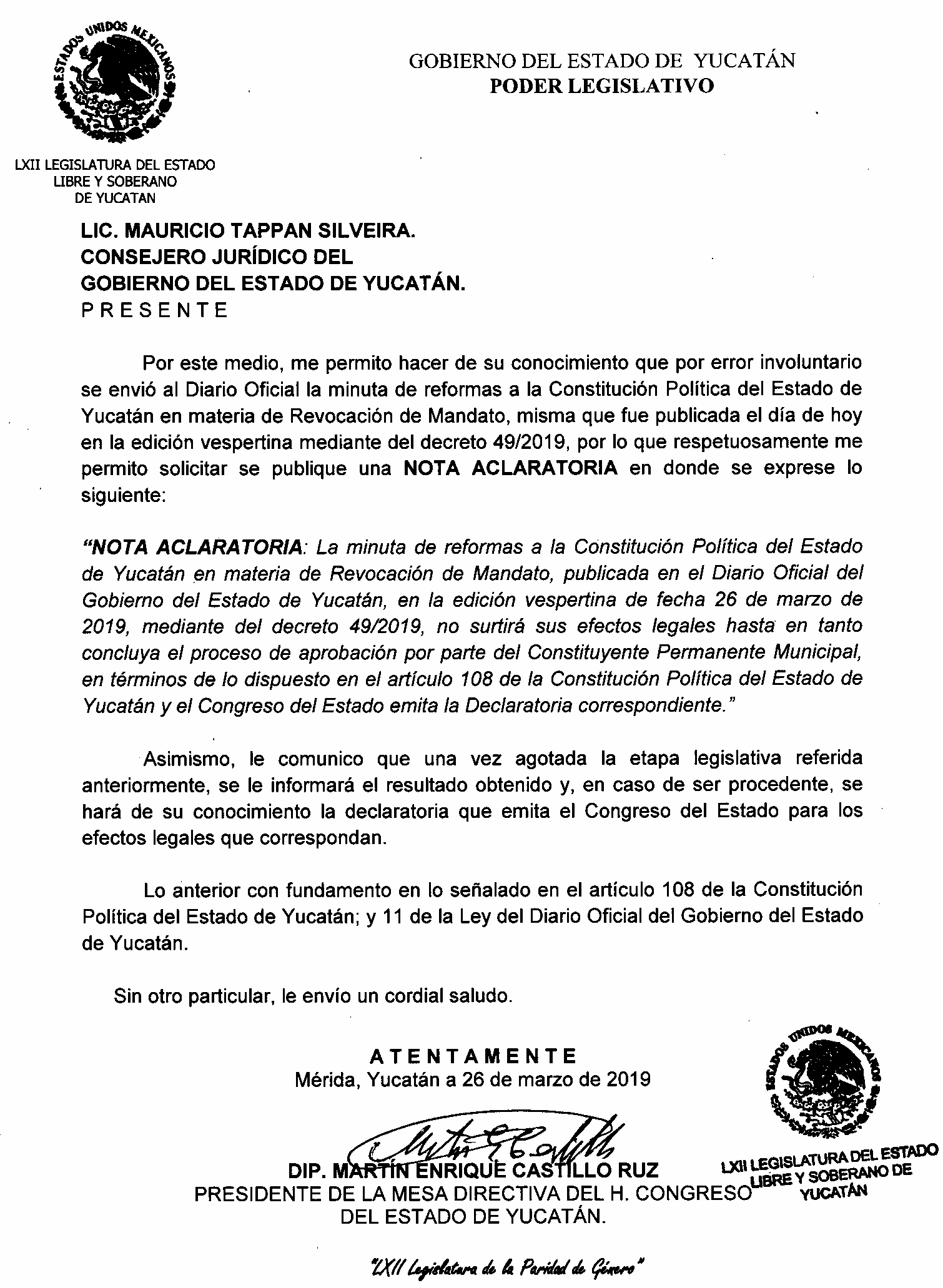 Con fundamento en el Artículo 11 de la Ley del Diario Oficial del Gobierno del Estado de Yucatán, autorizo la publicación de la nota aclaratoria que antecede, solicitada en fecha 26 de marzo del año en curso, por parte del Congreso del Estado de Yucatán.Mérida, Yucatán, a 26 de marzo de 2019.EL DIRECTOR DEL DIARIO OFICIAL DEL GOBIERNO DEL ESTADO. IMPRESO EN LA DIRECCIÓN DEL DIARIO OFICIALDecreto 62/2019 por el que se modifican la Constitución Política del Estado de Yucatán, la Ley de Instituciones y Procedimientos Electorales del Estado de Yucatán, la Ley Orgánica del Poder Judicial del Estado de Yucatán y el Código de la Administración Pública de Yucatán, en materia de lenguaje inclusivo con respecto a la igualdad de género.Publicado en el Diario Oficial del Gobierno del Estado el 22 de abril del 2019.Artículo Primero. Se reforma el párrafo segundo del Apartado D, del artículo 16; se reforman los párrafos primeros de los artículo 20 y 24; se reforman las fracciones XXII, XXXI, XXXII, XLVIII y XLIX del artículo 30; se reforman las fracciones I, II y V del artículo 35; se reforma el artículo 44; se reforman los párrafos cuarto, quinto y octavo del artículo 62; los párrafos segundo, tercero, octavo, noveno, decimoprimero, decimosegundo y decimotercero del artículo 64; se reforman los párrafos primero, segundo y cuarto del artículo 66; el párrafo segundo del artículo 72; se reforman los párrafos quinto, sexto y noveno del artículo 75; se reforman los párrafos segundo y tercero del artículo 75 Ter; se reforma el párrafo segundo del artículo 75 Quáter; el párrafo primero del artículo 76, y se reforman las bases segunda, tercera, párrafo segundo de la base quinta, las bases sexta y séptima del artículo 77, todos de la Constitución Política del Estado de Yucatán, para quedar como sigue:Artículo Segundo. … Artículo Tercero. … Artículo Cuarto. …Transitorios:Entrada en vigorArtículo primero. El presente Decreto entrará en vigor al día siguiente al de su publicación en el Diario Oficial del Gobierno del Estado de Yucatán.Derogación expresaArtículo segundo. Se derogan las disposiciones de igual o menor jerarquía en lo que se opongan a lo establecido en este decreto.DADO EN LA SEDE DEL RECINTO DEL PODER LEGISLATIVO EN LA CIUDAD DE MÉRIDA, YUCATÁN, ESTADOS UNIDOS MEXICANOS A LOS VEINTE DÍAS DEL MES DE MARZO DEL AÑO DOS MIL DIECINUEVE.- PRESIDENTE DIPUTADO MARTÍN ENRIQUE CASTILLO RUZ.-SECRETARIA DIPUTADO KARLA REYNA FRANCO BLANCO.- SECRETARIO DIPUTADO VÍCTOR MERARI SÁNCHEZ ROCA.- RÚBRICA.”Y, por tanto, mando se imprima, publique y circule para su conocimiento y debido cumplimiento. Se expide este decreto en la sede del Poder Ejecutivo, en Mérida, Yucatán, a 17 de abril de 2019.( RÚBRICA )Lic. Mauricio Vila Dosal Gobernador del Estado de Yucatán( RÚBRICA )Abog. María Dolores Fritz Sierra Secretaria general de GobiernoDecreto 96/2019 por el que se modifica la Constitución Política del Estado de Yucatán, en materia de revocación de mandatoPublicado en el Diario Oficial del Gobierno del Estado el 31 de julio del 2019.Artículo Único.- Se reforma la fracción VI del artículo 8; se adiciona un Capítulo III denominado “De los Mecanismos de Participación Ciudadana” al Título Primero; conteniendo el  artículo  11 Bis; se reforma el artículo 48 y se deroga el décimo párrafo del artículo 75 Bis, todos de la Constitución Política del Estado de Yucatán, para quedar como sigue:Transitorios:Primero. Entrada en vigorEste decreto entrará en vigor y será aplicable a los  presidentes  municipales, regidores  y  síndicos a partir del uno de septiembre del 2021, siempre y cuando  no  hayan  resultado reelectos.Para el caso  de  los  diputados  locales,  este  decreto  entrará  en  vigor  y  será aplicable  a  partir del uno de septiembre del 2021, siempre y cuando no hayan resultado reelectos.Para el caso de la figura del Gobernador Constitucional  del  Estado,  este  decreto entrará en vigor y será aplicable a partir del uno de octubre del 2024. En todos los casos, previa publicación en el Diario Oficial del Gobierno del Estado.Segundo. Adecuación normativaEl congreso deberá realizar las adecuaciones normativas correspondientes,  dentro de los 180 días siguientes a la declaratoria constitucional que para tal efecto haga este o la Diputación Permanente, en su caso.Tercero. Derogación expresaSe derogan todas las disposiciones de igual  o menor  rango  que  se opongan  a lo establecido  en este decreto.DADO EN LA SEDE DEL RECINTO DEL PODER LEGISLATIVO EN  LA  CIUDAD  DE  MÉRIDA, YUCATÁN, ESTADOS  UNIDOS  MEXICANOS  A  LOS  VEINTISIETE DÍAS  DEL MES  DE  FEBRERO  DEL  AÑO  DOS  MIL   DIECINUEVE.- PRESIDENTE DIPUTADO  MARTÍN ENRIQUE CASTILLO RUZ.- SECRETARIA DIPUTADA LILA ROSA  FRIAS CASTILLO.- SECRETARIO DIPUTADO VÍCTOR MERARI SÁNCHEZ ROCA.- RÚBRICAS.”Y,  por  tanto,	mando	se  imprima,	publique	y  circule	para	su  conocimiento	y debido cumplimiento.Se expide este decreto en la sede del Poder Ejecutivo, en Mérida,  Yucatán,  a 26 de julio de  2019.( RÚBRICA )Lic. Mauricio Vila Dosal Gobernador del Estado de Yucatán( RÚBRICA )Abog. María Dolores Fritz Sierra Secretaria general de GobiernoARTÍCULOSTÍTULO PRELIMINAR.- DE LOS DERECHOS HUMANOS Y SUSGARANTÍAS1-4TITULO PRIMERO.- DE LOS YUCATECOSCAPÍTULO I.- De los Yucatecos5CAPÍTULO II.- De los Ciudadanos Yucatecos6-11CAPÍTULO III.- De los Medios de Participación Ciudadana11 BisTÍTULO SEGUNDO.- DEL ESTADO Y SU TERRITORIOCAPÍTULO I.- Del Estado12-13CAPÍTULO II.- Del Territorio del Estado14-15TITULO TERCERO.- DEL PODER PÚBLICO DEL ESTADOCAPÍTULO ÚNICO.- De la División de Poderes16-17TÍTULO CUARTO.- DEL PODER LEGISLATIVOCAPÍTULO I.- Del Poder Legislativo del Estado18-19CAPÍTULO II.- De la Elección e Instalación del Congreso20-29CAPÍTULO III.- De las Facultades del Congreso30-34CAPÍTULO IV.- De la Iniciativa y Formación de las Leyes35-41CAPÍTULO V.- De la Diputación Permanente y sus Atribuciones42-43CAPÍTULO VI.- De la Auditoría Superior del Estado43- BisTITULO QUINTO.- DEL PODER EJECUTIVOCAPÍTULO I.- Del Gobernador del Estado44-54CAPÍTULO II.- De las Facultades y Obligaciones del Gobernador delEstado55CAPÍTULO III.- Restricciones a las Facultades del Gobernador56CAPÍTULO IV.- De la Organización del Poder Ejecutivo57-61CAPÍTULO V.- Del Ministerio PúblicoCAPÍTULO V.- Del Ministerio PúblicoCAPÍTULO V.- Del Ministerio PúblicoCAPÍTULO V.- Del Ministerio PúblicoCAPÍTULO V.- Del Ministerio PúblicoCAPÍTULO V.- Del Ministerio Público62CAPÍTULO VI.- De la Defensoría PúblicaCAPÍTULO VI.- De la Defensoría PúblicaCAPÍTULO VI.- De la Defensoría PúblicaCAPÍTULO VI.- De la Defensoría PúblicaCAPÍTULO VI.- De la Defensoría PúblicaCAPÍTULO VI.- De la Defensoría Pública63TÍTULO SEXTO.- DEL PODER JUDICIALTÍTULO SEXTO.- DEL PODER JUDICIALTÍTULO SEXTO.- DEL PODER JUDICIALTÍTULO SEXTO.- DEL PODER JUDICIALTÍTULO SEXTO.- DEL PODER JUDICIALTÍTULO SEXTO.- DEL PODER JUDICIALCAPÍTULO I.- Del Poder JudicialCAPÍTULO I.- Del Poder JudicialCAPÍTULO I.- Del Poder JudicialCAPÍTULO I.- Del Poder JudicialCAPÍTULO I.- Del Poder JudicialCAPÍTULO I.- Del Poder Judicial64CAPÍTULO II.- De los Requisitos para ser MagistradoCAPÍTULO II.- De los Requisitos para ser MagistradoCAPÍTULO II.- De los Requisitos para ser MagistradoCAPÍTULO II.- De los Requisitos para ser MagistradoCAPÍTULO II.- De los Requisitos para ser MagistradoCAPÍTULO II.- De los Requisitos para ser Magistrado65-68CAPÍTULO III.- De las Atribuciones del Tribunal Superior de JusticiaCAPÍTULO III.- De las Atribuciones del Tribunal Superior de JusticiaCAPÍTULO III.- De las Atribuciones del Tribunal Superior de JusticiaCAPÍTULO III.- De las Atribuciones del Tribunal Superior de JusticiaCAPÍTULO III.- De las Atribuciones del Tribunal Superior de JusticiaCAPÍTULO III.- De las Atribuciones del Tribunal Superior de Justicia69CAPÍTULO IV.- Del Control Constitucional LocalCAPÍTULO IV.- Del Control Constitucional LocalCAPÍTULO IV.- Del Control Constitucional LocalCAPÍTULO IV.- Del Control Constitucional LocalCAPÍTULO IV.- Del Control Constitucional LocalCAPÍTULO IV.- Del Control Constitucional Local70CAPÍTULO V.- Del Tribunal de Justicia Electoral y Administrativa(DEROGADO)CAPÍTULO V.- Del Tribunal de Justicia Electoral y Administrativa(DEROGADO)CAPÍTULO V.- Del Tribunal de Justicia Electoral y Administrativa(DEROGADO)CAPÍTULO V.- Del Tribunal de Justicia Electoral y Administrativa(DEROGADO)CAPÍTULO V.- Del Tribunal de Justicia Electoral y Administrativa(DEROGADO)CAPÍTULO V.- Del Tribunal de Justicia Electoral y Administrativa(DEROGADO)71CAPÍTULO VI.- Del Consejo de la JudicaturaCAPÍTULO VI.- Del Consejo de la JudicaturaCAPÍTULO VI.- Del Consejo de la JudicaturaCAPÍTULO VI.- Del Consejo de la JudicaturaCAPÍTULO VI.- Del Consejo de la JudicaturaCAPÍTULO VI.- Del Consejo de la Judicatura72CAPÍTULO VII.- De las Disposiciones GeneralesCAPÍTULO VII.- De las Disposiciones GeneralesCAPÍTULO VII.- De las Disposiciones GeneralesCAPÍTULO VII.- De las Disposiciones GeneralesCAPÍTULO VII.- De las Disposiciones GeneralesCAPÍTULO VII.- De las Disposiciones Generales73-73 BisTÍTULO SÉPTIMO.- DE LOS ORGANISMOS AUTÓNOMOSTÍTULO SÉPTIMO.- DE LOS ORGANISMOS AUTÓNOMOSTÍTULO SÉPTIMO.- DE LOS ORGANISMOS AUTÓNOMOSTÍTULO SÉPTIMO.- DE LOS ORGANISMOS AUTÓNOMOSTÍTULO SÉPTIMO.- DE LOS ORGANISMOS AUTÓNOMOSTÍTULO SÉPTIMO.- DE LOS ORGANISMOS AUTÓNOMOSCAPÍTULO I.- De las Disposiciones GeneralesCAPÍTULO I.- De las Disposiciones GeneralesCAPÍTULO I.- De las Disposiciones GeneralesCAPÍTULO I.- De las Disposiciones GeneralesCAPÍTULO I.- De las Disposiciones GeneralesCAPÍTULO I.- De las Disposiciones Generales73 TerCAPÍTULO II.- De la Comisión de Derechos Humanos del Estado deYucatánCAPÍTULO II.- De la Comisión de Derechos Humanos del Estado deYucatánCAPÍTULO II.- De la Comisión de Derechos Humanos del Estado deYucatánCAPÍTULO II.- De la Comisión de Derechos Humanos del Estado deYucatánCAPÍTULO II.- De la Comisión de Derechos Humanos del Estado deYucatánCAPÍTULO II.- De la Comisión de Derechos Humanos del Estado deYucatán74CAPÍTULO III.- Del Instituto Estatal de Transparencia, Acceso a la Información Pública y Protección de Datos PersonalesCAPÍTULO III.- Del Instituto Estatal de Transparencia, Acceso a la Información Pública y Protección de Datos PersonalesCAPÍTULO III.- Del Instituto Estatal de Transparencia, Acceso a la Información Pública y Protección de Datos PersonalesCAPÍTULO III.- Del Instituto Estatal de Transparencia, Acceso a la Información Pública y Protección de Datos PersonalesCAPÍTULO III.- Del Instituto Estatal de Transparencia, Acceso a la Información Pública y Protección de Datos PersonalesCAPÍTULO III.- Del Instituto Estatal de Transparencia, Acceso a la Información Pública y Protección de Datos Personales75CAPÍTULO IV.- Del Instituto Electoral y Participación Ciudadana deYucatánCAPÍTULO IV.- Del Instituto Electoral y Participación Ciudadana deYucatánCAPÍTULO IV.- Del Instituto Electoral y Participación Ciudadana deYucatánCAPÍTULO IV.- Del Instituto Electoral y Participación Ciudadana deYucatánCAPÍTULO IV.- Del Instituto Electoral y Participación Ciudadana deYucatánCAPÍTULO IV.- Del Instituto Electoral y Participación Ciudadana deYucatán75 BisCAPÍTULO V.- Del Tribunal Electoral del Estado de YucatánCAPÍTULO V.- Del Tribunal Electoral del Estado de YucatánCAPÍTULO V.- Del Tribunal Electoral del Estado de YucatánCAPÍTULO V.- Del Tribunal Electoral del Estado de YucatánCAPÍTULO V.- Del Tribunal Electoral del Estado de YucatánCAPÍTULO V.- Del Tribunal Electoral del Estado de Yucatán75 TerCAPÍTULO VI.- Del Tribunal de Justicia Administrativa del Estado de YucatánCAPÍTULO VI.- Del Tribunal de Justicia Administrativa del Estado de YucatánCAPÍTULO VI.- Del Tribunal de Justicia Administrativa del Estado de YucatánCAPÍTULO VI.- Del Tribunal de Justicia Administrativa del Estado de YucatánCAPÍTULO VI.- Del Tribunal de Justicia Administrativa del Estado de YucatánCAPÍTULO VI.- Del Tribunal de Justicia Administrativa del Estado de Yucatán75 quater;TITULO OCTAVO.- DE LOS MUNICIPIOS DEL ESTADOTITULO OCTAVO.- DE LOS MUNICIPIOS DEL ESTADOTITULO OCTAVO.- DE LOS MUNICIPIOS DEL ESTADOTITULO OCTAVO.- DE LOS MUNICIPIOS DEL ESTADOTITULO OCTAVO.- DE LOS MUNICIPIOS DEL ESTADOTITULO OCTAVO.- DE LOS MUNICIPIOS DEL ESTADO76-85 TerTÍTULO NOVENO.- DE LA FUNCIÓN DEL ESTADO, COMO FORMADE CONVIVENCIA Y DE SU DESARROLLO INTEGRALTÍTULO NOVENO.- DE LA FUNCIÓN DEL ESTADO, COMO FORMADE CONVIVENCIA Y DE SU DESARROLLO INTEGRALTÍTULO NOVENO.- DE LA FUNCIÓN DEL ESTADO, COMO FORMADE CONVIVENCIA Y DE SU DESARROLLO INTEGRALTÍTULO NOVENO.- DE LA FUNCIÓN DEL ESTADO, COMO FORMADE CONVIVENCIA Y DE SU DESARROLLO INTEGRALTÍTULO NOVENO.- DE LA FUNCIÓN DEL ESTADO, COMO FORMADE CONVIVENCIA Y DE SU DESARROLLO INTEGRALTÍTULO NOVENO.- DE LA FUNCIÓN DEL ESTADO, COMO FORMADE CONVIVENCIA Y DE SU DESARROLLO INTEGRAL86 - 96TÍTULO DECIMO.- DE LAS RESPONSABILIDADES DE LOSSERVIDORES PÚBLICOS Y LOS PARTICULARES VINCULADOS CON FALTAS ADMINISTRATIVAS GRAVES O HECHOS DE CORRUPCIÓNTÍTULO DECIMO.- DE LAS RESPONSABILIDADES DE LOSSERVIDORES PÚBLICOS Y LOS PARTICULARES VINCULADOS CON FALTAS ADMINISTRATIVAS GRAVES O HECHOS DE CORRUPCIÓNTÍTULO DECIMO.- DE LAS RESPONSABILIDADES DE LOSSERVIDORES PÚBLICOS Y LOS PARTICULARES VINCULADOS CON FALTAS ADMINISTRATIVAS GRAVES O HECHOS DE CORRUPCIÓNTÍTULO DECIMO.- DE LAS RESPONSABILIDADES DE LOSSERVIDORES PÚBLICOS Y LOS PARTICULARES VINCULADOS CON FALTAS ADMINISTRATIVAS GRAVES O HECHOS DE CORRUPCIÓNTÍTULO DECIMO.- DE LAS RESPONSABILIDADES DE LOSSERVIDORES PÚBLICOS Y LOS PARTICULARES VINCULADOS CON FALTAS ADMINISTRATIVAS GRAVES O HECHOS DE CORRUPCIÓNTÍTULO DECIMO.- DE LAS RESPONSABILIDADES DE LOSSERVIDORES PÚBLICOS Y LOS PARTICULARES VINCULADOS CON FALTAS ADMINISTRATIVAS GRAVES O HECHOS DE CORRUPCIÓN97- 101BisTÍTULO	UNDECIMO.-CONSTITUCIÓNREFORMAEINVIOLABILIDADDELA102-107TÍTULO DUODÉCIMO.- REFORMA E INVIOLABILIDAD DE LACONSTITUCIÓN108-109Primer Período Ordinario de Sesiones del Primer año de Ejercicio ConstitucionalDel 1 de julio al 31 de agosto del 2007Segundo Período Ordinario de Sesiones del Primer año de Ejercicio ConstitucionalDel 16 de octubre al 15 de diciembre de 2007Tercer Período Ordinario de Sesiones del Primer año de Ejercicio ConstitucionalDel 16 de enero al 15 de abril de 2008Primer Período Ordinario de Sesiones del Segundo año de Ejercicio ConstitucionalDel 16 de mayo al 15 de julio de 2008Segundo Período Ordinario de Sesiones del Segundo año de Ejercicio ConstitucionalDel 1 de septiembre al 15 de diciembre de 2008Tercer Período Ordinario de Sesiones delSegundo año de Ejercicio ConstitucionalDel 16 de enero al 15 de abril de 2009Primer Período Ordinario de Sesiones delTercer año de Ejercicio ConstitucionalDel 16 de mayo al 15 de julio de 2009Segundo Período Ordinario de Sesiones delTercer año de Ejercicio ConstitucionalDel 1 de septiembre al 15 de diciembre de2009Tercer Período Ordinario de Sesiones del Tercer año de Ejercicio ConstitucionalDel 16 de enero al 15 de abril de 2010Primer Período Ordinario de SesionesDel 1 de julio al 31 de agosto del 2010Segundo Período Ordinario de SesionesDel 16 de octubre al 15 de diciembre de 2010Tercer Período Ordinario de SesionesDel 16 de enero al 15 de abril de 2011Cuarto Período Ordinario de SesionesDel 16 de mayo al 15 de julio de 2011Quinto Período Ordinario de SesionesDel 1 de septiembre al 15 de diciembre de 2011Sexto Período Ordinario de SesionesDel 16 de enero al 15 de abril de 2012Séptimo Período Ordinario de SesionesDel 16 de mayo al 15 de julio de 2012Primer Período Ordinario de SesionesDel 1 de julio al 31 de agosto del 2010Segundo Período Ordinario de SesionesDel 16 de octubre al 15 de diciembre de 2010Tercer Período Ordinario de SesionesDel 16 de enero al 15 de abril de 2011Cuarto Período Ordinario de SesionesDel 16 de mayo al 15 de julio de 2011Quinto Período Ordinario de SesionesDel 1 de septiembre al 15 de diciembre de 2011Sexto Período Ordinario de SesionesDel 16 de enero al 15 de abril de 2012Séptimo Período Ordinario de SesionesDel 16 de mayo al 15 de julio de 2012